ПриложениеУТВЕРЖДЕНАрешением Совета муниципального образования Тимашевский районот 26 февраля 2020 г. № 497(с изменениями от 25 ноября 2020 № 22,30 марта 2022 г. №172, 24 августа 2022 г. № 210)СТРАТЕГИЯ СОЦИАЛЬНО-ЭКОНОМИЧЕСКОГО РАЗВИТИЯМУНИЦИПАЛЬНОГО ОБРАЗОВАНИЯ ТИМАШЕВСКИЙ РАЙОН ДО 2030 ГОДАг. Тимашевск 2020 годСодержаниеВВЕДЕНИЕСтратегия социально-экономического развития муниципального образо-вания Тимашевский район до 2030 года (далее - Стратегия) разработана в соответствии с основными положениями Федерального закона от 28 июня 2014 г.            № 172-ФЗ «О стратегическом планировании в Российской Федерации», закона Краснодарского края от 6 ноября 2015 г. № 3267-КЗ «О стратегическом планировании в Краснодарском крае», распоряжением администрации муниципального образования Тимашевский район от 26 октября 2017 г. № 401-р «О разработке Стратегии социально-экономического развития муниципального образования Тимашевский район на долгосрочный период». Стратегия учитывает Концепцию долгосрочного социально- экономического развития Российской Федерации на период до 2025 года, Стратегию социально-экономического развития Краснодарского края до 2030 года, приоритеты и задачи, обозначенные в Указе Президента Российской Федерации от 7 мая 2018 г. «О национальных целях и стратегических задачах развития Российской Федерации на период до 2024 года» и сформулированные в национальных и региональных проектах, ежегодных посланиях Президента Российской Федерации Федеральному Собранию Российской Федерации, а также планы и программы развития основных бюджетообразующих предприятий, действующих на территории района, интересы субъектов малого и среднего предпринимательства, общественности, жителей Тимашевского района.При подготовке документа проведен диагностический анализ факторов и потенциалов развития муниципального образования Тимашевский район; для выявления мнений жителей района проведены анкетирование представителей бизнеса и разных слоев населения по проблемам и перспективам социально-экономического развития Тимашевского района, конкурс «Тимашевский район завтра», заседания рабочих групп по основным стратегическим направлениям. По итогам проведенной работы были определены стратегические цели и задачи развития муниципального образования на долгосрочный период и целевые ориентиры их достижения.Разработка Стратегии осуществлена администрацией муниципального образования Тимашевский район совместно с депутатами районного Совета, администрациями поселений, общественным советом. В разработке Стратегии путем общественных обсуждений приняли участие общественные организации, бизнес-сообщество, население района. При разработке Стратегии были использованы методы стратегического анализа (SWOT-анализ), сценарного прогнозирования, социологического исследования.В целях обеспечения открытости и доступности информации основные положения проекта Стратегии были размещены на официальном сайте муниципального образования Тимашевский район для публичного обсуждения.Раздел I. Текущее социально-экономическое развитие районаДата образования района 11 февраля 1927 г., Тимашевский район расположен в географическом центре Краснодарского края, к северу от г. Краснодара. Район граничит на севере с Приморско - Ахтарским и Брюховецким районами, на юге – с Динским, на юго-западе с Калининским, на востоке – с Кореновским районом. Занимает 16 место в крае по площади, которая составляет 1506,4 кв. км (2 % территории Краснодарского края).Районный центр - г. Тимашевск. Расстояние от райцентра до г. Краснодар -70 км, морского торгового порта (г. Туапсе) - 230 км, морского   торгового порта (г. Новороссийск) - 260 км; ближайшая станция железной дороги – станция Тимашевская, ближайший аэропорт – г. Краснодар (70 км). Через Тимашевский район проходят основные маршруты региональных дорог, по которым осуществляется подавляющее большинство внешних и внутрирайонных автодорожных сообщений: г. Краснодар - г. Ейск, г. Тимашевск -           г. Приморско-Ахтарск, г. Тимашевск - станица Полтавская, г. Кореновск - г. Тимашевск. Данные дороги имеют радиальное расположение относительно районного центра – города Тимашевска.На территории района находится 41 населенный пункт. Наиболее удаленные х. Незаймановский (41 км), х. Большевик (30 км) и ст. Роговская (20 км). Районный центр и населенные пункты связаны между собой дорогами с асфальтовым и грунтовым покрытием. Тимашевский район имеет статус муниципального района, в границах которого осуществляется местное самоуправление, имеются муниципальная собственность, местный бюджет. По административному делению район состоит из одного городского и         9 сельских поселений. Полезные ископаемые представлены, в основном, стройматериалами (запасы глины) и газовыми месторождениями.Земельные ресурсы Тимашевкого района составляют 150,6 тыс. га, в том числе: земли сельхозназначения – 124,6 тыс. га (82,7 % от общей площади), из них пашня – 105,4 тыс. га (84,6 % от общей площади земли сельхозназначения), пастбища – 7,7 тыс. га (6,2 %);земли промышленности, энергетики и пр. – 2,5 тыс. га (1,7 % от общей площади земельных ресурсов);земли населенных пунктов – 15,1 тыс. га (10 % от общей площади);земли водного фонда – 8,2 тыс. га (5,4% от общей площади);земли запаса – 0,158 тыс. га (0,1 % от общей площади).На территории района имеются и поставлены на государственный кадастровый учет 2 особо охраняемые природные территории:лесопарк регионального значения «Юбилейный» в Тимашевском городском поселении 47,6 га, парк местного значения в Незаймановском сельском поселении 2,38 га.В 2017 году в Тимашевском районе были заложены 3 новых парка общей площадью 3,33 га, высажено 880 штук саженцев деревьев. Также на территории района расположены исторические экскурсионные объекты, уникальные достопримечательности природы. Всего - более                  410 памятников истории и культуры, в том числе музеи, памятники археологии (курганы), мемориальные комплексы и исторические захоронения. Ключевыми точками туристического интереса являются музей семьи Степановых, Мемориальное подворье семьи Степановых (входят в региональные туристические маршруты, посвященные периоду Великой Отечественной войны на Кубани), 28 культурно-исторических памятников времен Великой Отечественной войны, 14 храмов и 2 монастыря. В последнее время в районе активно развивается событийный туризм. Более 12 лет проводится районный фестиваль «Лэчу до тэбэ, мое сэрдэнько…», посвящённый музыкальным традициям семьи Степановых, в котором принимают участие все категории населения, люди всех возрастов и профессий. Развита система учреждений социальной сферы (образования, здравоохранения, культуры, физической культуры и спорта), позволяющая обеспечивать население района услугами социального характера на достаточном уровне. Муниципалитетом осуществляется реализация 17 муниципальных программ, охватывающих все сферы деятельности муниципального образования. На их реализацию в 2017 году было направлено 1715,4 млн. рублей. Основные объемы финансирования имеют социальную направленность.В рамках Стратегии социально-экономического развития Краснодарского края на период до 2030 года Тимашевский район входит в состав Совета Центрального экономического округа Краснодарского края (далее – ЦЭО КК) вместе с десятью муниципалитетами, первым председателем которого избран глава муниципального образования Тимашевский район. В рамках соглашения о межмуниципальном сотрудничестве ежегодно разрабатывается и реализуется план мероприятий по организации взаимодействия и расширения связей между органами местного самоуправления, хозяйствующими субъектами и гражданами муниципальных образований ЦЭО КК.Оценка качества и анализ конкурентоспособности развития человеческого капитала и социальной сферы. 1.1. ДемографияОдним из важнейших критериев, по которому можно оценить демографическую позицию муниципального образования Тимашевский район, является численность населения.Среднегодовая численность постоянного населения в 2017 году составила 111 тыс. человек, из которых 47 % проживает в г. Тимашевске, а 53 % являются жителями сельской местности. С 2013 года наблюдается динамика роста среднегодовой численности населения на 2,2 тыс. человек. Однако, в 2017 году по сравнению с 2016 годом, среднегодовая численность населения уменьшилась на 369 человек. Данное снижение обусловлено естественной убылью населения и уменьшением количества прибывших на территорию района в 2017 году. По среднегодовой численности населения район занимает 3 место среди районов ЦЭО КК и 16 место в Краснодарском крае.  Характеристика системы расселения позволяет оценить возможности дальнейшего социально-экономического развития поселений: Медведовское, Роговское и Днепровское поселения района с численностью населения свыше                 4 тыс. человек можно условно отнести к наиболее устойчивым с точки зрения социально-экономического развития центрам системы расселения, в которых имеется базовый набор необходимых объектов инженерной и социальной инфраструктуры. Динамика численности городского и сельского населения за последние        5 лет, в целом соответствует тенденциям изменения численности населения в группе муниципальных районов ЦЭО КК.                                                                                                                     Таблица № 1Динамика численности городского и сельского населения в Тимашевском районе в 2013-2017 г.Количество родившихся в 2017 году по сравнению с 2013 годом сократилось на 13 % и составило 1,2 тыс. человек (к 2016 году уменьшение на 12,5 %).  Наиболее благоприятным в районе был 2014 год, когда количество рожденных составило 1,503 тыс. человек.Число умерших в Тимашевском районе в 2017 году по сравнению с 2013 годом увеличилось на 1,9% и составило 1,6 тыс. человек (уменьшение в 2016 году на 0,9 %). Количество умерших на протяжении последних 5 лет остается практически на одном уровне и не превышает 1,6 тыс. человек. Тимашевский район входит в число районов с высоким показателем смертности граждан в трудоспособном возрасте - 572 человека на 100 тыс. трудоспособного населения по сравнению с краевым уровнем (442 чел.).                                                                                                            Рисунок № 1Динамика изменения численности родившихся и умерших в Тимашевском районе за период с 2013 г. по 2017 г.Естественная убыль населения за 5 лет увеличилась почти в 3 раза и в 2017 году составила 330 человек. Наиболее благоприятным был 2015 год: наблюдался минимальный разрыв между количеством рожденных и умерших, естественная убыль составила 24 человека.Основными причинами смерти остаются болезни органов системы кровообращения (44 %), новообразования (15 %), внешние причины (7,5 %).Половозрастная структура населения района в целом отражает общероссийские тенденции: ускорение процесса старения населения на фоне сокращения доли трудоспособного населения. Согласно данным официальной статистики, за 5 лет произошло сокращение доли трудоспособного населения в общей численности населения района с 61 % до 58,8 %, в то время как доля населения в возрасте старше трудоспособного за аналогичный период увеличилась с 23,5 % до 25,4 %. В долгосрочном периоде отрицательное влияние на динамику смертности будет оказывать изменение возрастной структуры населения, прежде всего, увеличение доли граждан в возрасте старше трудоспособного, что также негативно отразится на показателях естественного прироста населения района. Последствиями указанных изменений структуры населения в долгосрочной перспективе могут стать сокращение кадрового потенциала экономики района, повышение демографической нагрузки на трудоспособных граждан, а также увеличение спроса на услуги по уходу и социальному обслуживанию.Для понятия сущности происходящих демографических процессов и выявления возможностей населения к росту выявляется тип динамики численности населения, который зависит от слагаемых абсолютного прироста, погодовой баланс численности населения.                                                                                                                        Таблица № 2   Погодовой баланс численности населения Тимашевского раонаПо данным баланса видно, что все последние 5 лет смертность населения превышала рождаемость - совокупная естественная убыль населения составила 800 человек, 2886 человек дал миграционный прирост.Погодовой баланс численности населения района дает основание сделать вывод о том, что при таком типе воспроизводства, когда отсутствует естественный прирост, для того, чтобы не допустить депопуляцию населения, необходимо поддерживать положительное сальдо миграции, причем такое по размеру, которое бы перекрывало естественную убыль населения. В последние время в районе наблюдался миграционный прирост населения, который являлся единственным источником восполнения потерь в численности населения, вызванных его естественной убылью. Однако в 2017 году впервые за четыре года произошла миграционная убыль населения, которая составила 767 человек.В структуре населения наблюдается существенная гендерная асимметрия с преобладанием численности женского населения. В 2013 году удельный вес мужчин в общей численности населения составил 46,6 %, женщин – 53,4 %, в то время как в 2017 году эти показатели несколько улучшились - 46,9 % и 53,1 % соответственно. Можно сказать, что в 2017 году гендерная асимметрия стала менее выраженной, чем в предыдущие годы.Соотношение численности мужчин и женщин в общей численности населения района за 2013 - 2017 годы приведено в таблице № 3.                                                                                                              Таблица № 3Динамика гендерного состава населения Тимашевского района  Кроме этого, в 2017 году в возрастном интервале 0 - 2 года наблюдается практически гендерное равенство, когда численность мужского населения примерно равна численности женского населения. До возрастного интервала 25 - 29 лет численность мужчин превышает численность женщин, с возрастного интервала 35 - 39 лет численность женского населения превышает мужское, а в пожилых возрастах превышение численности женского населения достигает своего максимального значения: женщин в два раза больше, чем мужчин.В настоящее время в сформировавшейся демографической ситуации Тимашевского района сохраняются диспропорции в возрастном составе населения, а именно в накоплении в его структуре доли лиц пожилых возрастных групп, то есть его старение, что напрямую влияет на сокращение численности населения трудоспособного возраста. Так, в 2017 году по сравнению с 2013 годом численность пенсионеров увеличилась на 2,2 тыс. человек. Доля пенсионеров в общей численности населения выросла с 28,8 % в 2013 году до 30,2 % в 2017 году.Учитывая, что с октября 2018 года приняты изменения параметрических данных пенсионной системы, а именно возраст выхода на пенсию для мужчин увеличен до 65 лет, а для женщин - до 60 лет (то есть трудоспособный возраст повысится на 5 лет для обоих полов), то ожидается увеличение численности населения в трудоспособном возрасте.Среднегодовая численность трудоспособного населения района в 2017 году составила 58,6 тыс. человек, снижение по сравнению с 2016 годом на 1,7 %, по сравнению с 2013 годом - на 5,1 %.  Структурные изменения населения, обусловленные сокращением числа женщин репродуктивного возраста, а также тенденция откладывания рождения первого ребёнка на более поздний период, сложившаяся структура населения по полу не даст возможности повысить рождаемость, снизить смертность и реализовать многие мероприятия социально-демографической политики - нужны принципиально новые подходы, которые могли бы изменить сложившуюся гендерную структуру.                                                                                           Рисунок № 2Динамика изменения численности трудоспособногонаселения Тимашевского района за 2013 - 2017 г.1.2. Уровень жизни населенияЗа 5 лет среднедушевые денежные доходы населения района в номинальном выражении выросли на 16 % с 14480 рублей до 16819 рублей.Этому во многом способствовали меры по стабилизации ситуации на рынке труда, снижение неэффективной занятости, легализация «теневой» заработной платы, повышение фонда оплаты труда работников бюджетной сферы и пенсий, а также стабильная работа промышленных производств.                                                                                                      Таблица № 4Размер среднедушевых денежных доходов населения Тимашевского района Основной составляющей структуры денежных доходов экономически активного населения остается оплата труда. За последние 5 лет среднемесячная номинальная заработная плата увеличилась в 1,4 раза; район является лидером среди муниципальных районов ЦЭО КК на протяжении последних 5 лет.Размер заработной платы по району по сравнению с близлежащими районами ЦЭО КК занимает довольно высокий уровень.                                                                                             Рисунок № 3Рост среднемесячной заработной платы за 2013-2017 г. в районах ЦЭО ККДинамичное развитие экономики обеспечило ежегодный рост средней заработной платы. В 2013 году она составляла 24,3 тыс. рублей на 1 работающего в месяц, а в 2017 году -  32,5 тыс. рублей (рост в 1,4 раза). В 2013 году процент соотношения заработной платы по району к средне-краевому показателю составлял 89,7 %, а в 2017 году данный показатель увеличился до 95 %.                                                                                               Таблица № 5Динамика изменения соотношения среднемесячной заработной платы в Тимашевском районе к среднекраевому показателюПродолжает оставаться высокой дифференциация размера средней зарплаты в различных секторах экономики: превышает размер среднемесячной заработной платы по району оплата труда в отраслях: «производство резиновых и пластмассовых изделий» на 111 %, «производство бумаги и бумажных изделий» на 73 %, «деятельность сухопутного и трубопроводного транспорта» на 31 %, «производство химических веществ и химических продуктов» на 28 %, «производство пищевых продуктов» на 26 %. Наиболее низкий уровень зарплаты сложился в отрасли «деятельность гостиниц и предприятий общественного питания» -                  14,4 тыс. рублей. 1.3. Рынок трудаЧисленность экономически активного населения района в 2017 году составила 61 тыс. человек, снижение к 2016 году на 1,5 %, по сравнению с 2013 годом уменьшение на 10 %; среднегодовая численность занятых в экономике в 2017 году составила 50 тыс. человек, повышение к 2016 году на 1,4 %, снижение к уровню 2013 года на 1 %.                                                                                                 Таблица № 6Динамика изменения уровня безработицы в Тимашевском районе По состоянию на 1 января 2018 г. уровень регистрируемой безработицы составил 0,5 % и стабильно держится на уровне ниже средне-краевого показателя. Наиболее низкий уровень безработицы был в 2016 году - 0,4 %.Среднегодовая численность безработных граждан в 2017 году, зарегистрированных в службе занятости, составила 233 человека.Последние 5 лет в районе наблюдается динамика уменьшения количества безработных граждан, среднегодовой уровень безработицы в 2017 году к уровню 2016 года снизился на 0,1 %, к 2013 году также снизился на 0,1 %.                                                                                               Рисунок № 4Динамика изменения численности безработных граждан за 2013-2017 г.Для снижения напряженности на рынке труда в период с 2013 по 2017 годы реализовывались мероприятия по содействию занятости населения: опережающее обучение и организация общественных работ для работников, находящихся под угрозой увольнения, финансовая помощь гражданам, оформившим государственную регистрацию в качестве индивидуального предпринимателя, стажировка выпускников, организация самозанятости, создание специальных рабочих мест для инвалидов и другие. С 2017 года в Тимашевском районе внедрена новая форма проф-ориентационной работы – профориентационные мастерские, в которых приняли участие 79 психологов-профориентаторов, услугой которых воспользовались     414 человек, в том числе 65 безработных граждан.За 5 лет службой занятости населения проведено 95 специализированных ярмарок вакансий, в которых приняли участие более 13 тыс. человек, более 600 работодателей с 10 тыс. вакансий.Ситуация на рынке труда Тимашевского района осложняется такими проблемами, как: высокая доля сельского населения (большая часть вакансий находится в городе) и сезонный характер работ в сельском хозяйстве;  несбалансированность спроса и предложения рабочей силы по профессионально – квалификационному признаку;  сокращение трудовых ресурсов за счет естественной и миграционной убыли населения.Большинство предприятий пытаются максимально сохранить кадровый состав и используют сокращение штата как крайнюю меру, предпочитая ему введение режима неполной занятости; среди жителей района, нуждающихся в помощи по трудоустройству, -  выпускники учебных заведений всех уровней образования, вступающих на рынок труда впервые, а также граждане, достигшие возраста 40-45 лет. 1.4. Социальное обслуживание и социальная поддержка гражданВ Тимашевском районе проживает 34,1 тыс. пенсионеров и 9 тыс. инвалидов. Социальную поддержку населению осуществляют 7 государственных учреждений, подведомственных министерству труда и социального развития Краснодарского края.Одним из приоритетов социальной политики муниципалитета является решение социально значимых вопросов инвалидов, граждан старшего поколения, привлечения их к активному участию в общественной жизни района, оказание мер муниципальной поддержки.С этой целью реализуются муниципальные программы социальной направленности: «Доступная среда», «Социальная поддержка граждан Тимашевского района», «Финансовая поддержка работников бюджетной сферы муниципального образования Тимашевский район, приобретающих жилье на территории Тимашевского района по программам ипотечного кредитования».В рамках реализации мероприятий, направленных на развитие мер социальной поддержки отдельных категорий граждан района был положен принцип адресной направленности: за 5 лет получили меры муниципальной поддержки 55 граждан, оказавшихся в трудной жизненной ситуации, 36 пенсионеров муниципальной службы, 6 граждан, удостоенных почетного звания или наград за заслуги перед Российской Федерацией, Краснодарским краем, муниципальным образованием Тимашевский район на общую сумму 21 млн. рублей.Большое внимание в муниципалитете уделяется мерам поддержки социально ориентированных некоммерческих организаций: за 5 лет 11 социально- ориентированных некоммерческих организаций получили муниципальную поддержку на сумму 3,8 млн. рублей.  Реализуются мероприятия, направленные на формирование доступной среды для инвалидов и других маломобильных групп населения, повышение уровня доступности объектов и услуг в приоритетных сферах жизнедеятельности, а также качества жизни инвалидов, интеграции их в современное общество. Так, за последние 5 лет в результате реализации мероприятий 60 социально значимых объектов смогли обеспечить реконструкцию (ремонт, обустройство) с целью приспособления для инвалидов, маломобильных групп населения. В систему социальной защиты населения в районе входит управление социальной защиты населения и 8 учреждений социального обслуживания. Всего в отрасли занято более 900 человек, однако в районе отсутствует сеть частных учреждений социальной защиты населения.Меры государственной социальной поддержки ежегодно получают более   25 тыс. человек, проживающих в районе.Последовательно реализуются мероприятия по поддержке материнства и детства, стимулированию рождаемости. За последние 5 лет количество многодетных семей выросло в два раза и составляет свыше 1500 многодетных семей, в которых воспитывается более 5 тыс. детей.1.5. ОбразованиеСистема образования Тимашевского района включает в себя 57 муниципальных образовательных учреждений, из которых 33 - дошкольных, 19 - общеобразовательных и 6 учреждений дополнительного образования. Негосударственный сектор представлен 1 детским садом и различными частными организациями, предоставляющими дополнительные образовательные услуги.В муниципалитете полностью удовлетворена потребность населения в устройстве детей в возрасте от 3 до 7 лет в дошкольные образовательные учреждения, для чего за 5 лет введено 671 дополнительное место за счет строительства пристроек, капитального ремонта групповых ячеек в ДОУ, открытия семейных групп.                                                                                                       Таблица № 7Динамика основных показателей системы образования Тимашевского района за 2013-2017 г.Услугами дошкольного образования в муниципальном образовании Тимашевский район охвачено 5799 детей. Дети в возрасте от 1,5 до 7 лет на 100% обеспечены местами в дошкольных образовательных учреждениях. Доступность дошкольного образования в муниципальном образовании Тимашевский район составляет 100%.            Таблица № 8Охват детей дошкольным образованиемОтмечается переуплотненность школ в районе, особенно городских: из       10 школ района, работающих в две смены, 7 – городские. Требует решения проблема сменности обучения, которая будет усугубляться в связи с ростом контингента: в районе 20,5% учащихся от общего контингента обучаются во вторую смену; средняя наполняемость классов составляет 25 человек (в 2010 году - 22 чел.). Таблица № 9Сравнительный анализ обучения во вторую сменуВ этих условиях остро встает вопрос открытия дополнительных ученических мест, в том числе за счет строительства новых школ в развивающихся микрорайонах жилой застройки, пристроек к существующим зданиям, переоборудования имеющихся помещений.Продолжается планомерная работа по обеспечению доступности социальной инфраструктуры. Созданы условия для беспрепятственного доступа детей с ограниченными возможностями здоровья (в т.ч. инвалидов) в 19 школах. За период начиная с 2013 года в 10 школах создана универсальная безбарьерная среда.В организациях образования в 2017 году работали 1214 педагогов, в том числе 599 учителей, среди которых – 23 % молодых специалистов в возрасте до  35 лет (практически на уровне средне-краевого показателя) и 19,7 % учителей пенсионного возраста (ниже уровня средне-краевого показателя).Таблица № 10Сравнительный анализ возрастного состава учителейВ школах района обучается 597 детей с ограниченными возможностями здоровья, из них обучается на дому 61 ребенок, для 12 детей – инвалидов организовано дистанционное образование. Ресурсом создания благоприятного микроклимата и организации досуга для учащихся являются учреждения дополнительного образования. В районе действуют 5 таких организаций, одна из них детско-юношеская спортивная школа; охвачено 75 % от общего количества обучающихся (в 2017 году более 7 тыс. чел.).За время работы педагогами дополнительного образования выработаны наиболее эффективные формы и методы проведения кружковых занятий.Таблица № 11Охват детей дополнительными общеразвивающими программами, процентРеализуется 5 дополнительных образовательных программ эколого-биологической направленности и 31 дополнительная общеразвивающая программа художественной, туристско-краеведческой, технической и физкультурно-спортивной направленности.В целях комплексного и организованного обеспечения оздоровления, отдыха и занятости детей, подростков в летний период времени на территории района организованы работа на пришкольных учебно-опытных участках, в школьных ремонтных бригадах, походы, поездки, участие в профильных лагерях и другие мероприятия. Несколько лет функционирует загородный стационарный лагерь отдыха и оздоровления «Золотой колос», где ежегодно в течение лета оздоравливаются 400 человек. Также организуется работа 20 лагерей дневного пребывания на базе 19 общеобразовательных организаций и одной организации дополнительного образования. Охват обучающихся в 2017 году составил 1278 человек (2016 год -1126 человек). Образовательные организации Тимашевского района активно использовали в работе мало-затратные формы отдыха, более 11,5 тыс. учащихся были охвачены активным отдыхом.Наряду с положительными изменениями в деятельности отрасли сохраняется ряд проблем, которые требуют решения в предстоящие годы: переуплотненность образовательных организаций; недостаточное использование в образовательном процессе информационных технологий, современных форм и методов обучения; отсутствие целостной электронной образовательной среды; дефицит педагогических кадров (учитель математики, русского языка, биологии, физики).1.6. ЗдравоохранениеДля оказания качественной и доступной медицинской помощи в муниципальном образовании Тимашевский район функционирует трех уровневая система организации медицинской помощи.Первый уровень представлен центральной районной больницей, в том числе амбулаторно-поликлиническими учреждениями города и сельских поселений, участковыми больницами, врачебными амбулаториями (4 участковые больницы, 5 врачебных амбулаторий, 10 фельдшерско-акушерских пунктов), негосударственным учреждением здравоохранения «Узловая больница на ст. Тимашевская» ОАО «РЖД» на 110 стационарных коек. Помимо этого, в Тимашевском районе медицинские услуги оказывают         16 частных медицинских организаций (юридические лица) и 6 индивидуальных предпринимателей, оказывающие населению амбулаторно-поликлинические услуги, услуги по стоматологии, УЗИ, ЭКГ, проведению МРТ обследования и гемодиализа. Ежегодно открываются кабинеты частных врачей, аптечные организации. Второй уровень представлен межрайонным первичным сосудистым отделением центральной районной больницы: неврологическое отделение на 30 коек, в том числе 6 коек в палате интенсивной терапии;кардиологическое отделение на 30 коек, в том числе 6 коек в палате интенсивной терапии.Третий уровень представлен краевыми лечебными учреждениями для оказания специализированной, в том числе высокотехнологичной помощи.Общий коечный фонд района – 435 коек, мощность амбулаторно-поликлинических учреждений 1748 посещений в смену, из них на город приходится 296 коек (68 %) коечного фонда района, на сельскую местность – 139 коек (32%). Функционируют 25 коек медико-социальной направленности, в том числе 20 коек сестринского ухода и 5 коек паллиативной помощи. Обеспеченность койками в районе на 10 тыс. населения составляет – 39,7 (средне-краевой показатель - 64.1).В сельских населенных пунктах района построены 5 лечебно-профилактических учреждений: 3 здания ВОП, 2 здания ФАП, ведется строительство лечебных учреждений в сельских поселениях.К ключевым проблемам функционирования системы здравоохранения Тимашевского района можно отнести следующие: дефицит медицинских кадров, территориальная дифференциация доступности и качества медицинской помощи, высокая нагрузка на первичное звено здравоохранения.Существует ряд причин, препятствующих улучшению динамики в состоянии здоровья жителей района и требующих особого внимания со стороны сотрудников отрасли здравоохранения это:1) недостаточная мотивация жителей на соблюдения здорового образа жизни;2) несвоевременное обращение за медицинской помощью;3) недостаточная профилактическая работа, направленная на своевременное выявление заболеваний;4) недостаточная оснащенность ЛПУ.К кадровому дефициту во многом приводит отмена системы государственного распределения выпускников образовательных учреждений среднего и высшего профессионального образования.   Укомплектованию учреждений врачебными кадрами способствует целевой прием студентов за счет средств федерального бюджета в Кубанский государственный медицинский университет. Рисунок № 5Укомплектованность врачами и средним медперсоналом учрежденийздравоохранения Тимашевского районаВ районе обеспеченность врачами в 2018 году составила 17,7 человек на            10 тыс. населения, средним медицинским персоналом – 42,6 человек на 10 тыс. населения. Отмечается улучшение обеспеченности врачебными кадрами на 1,7 % и средним медицинским персоналом на 1,2 %. В целях привлечения медицинских работников в возрасте до 50 лет, имеющих высшее образование, на работу в сельские населенные пункты, либо для переезда на работу в сельский населенный пункт путем выплаты единовременного пособия (компенсационной выплаты) за последние 5 лет приняты на работу        20 специалистов.С целью решения кадровой проблемы предоставлены 5 служебных жилых помещений врачам - специалистам.Согласно демографическим показателям в Тимашевском районе отмечалось ежегодное снижение рождаемости и увеличение смертности населения. С 2017 года наметилось улучшение ситуации по снижению смертности населения, однако уровень рождаемости продолжает снижаться и остается ниже среднекраевых показателей. Отмечается ежегодный рост смертности от заболеваний органов системы кровообращения (1 место) и онкозаболеваний (2 место). Анализ причин смертности позволяет сделать вывод о том, что в районе ее можно снизить за счет своевременного оказания помощи при возникновении угроз инсультов и инфарктов, усилении «онконастороженности» первичного звена амбулаторной помощи, своевременном обследовании населения, систематическом проведении диспансеризации жителей, а также выявлении и своевременном лечении сердечно-сосудистых заболеваний. С целью формирования мотиваций для ведения здорового образа жизни регулярно проводятся тематические «Дни здоровья», занятия в школах здоровья, на которых пропагандируется ведение здорового образа жизни, отказ от алкоголя и табакокурения.                                                                                                     Таблица № 12Анализ показателей смертности в Тимашевском районеРасходы по здравоохранению муниципалитета (на фонд оплаты труда, на закупку медикаментов, перевязочных и лечебных средств) за 2012-2017 годы выросли на 66,5 млн. рублей или на 13 %. Ежегодно обновляется медицинская техника на более современную: за 5 лет приобретены аппараты ИВЛ, аппараты УЗИ, рентген аппарат. В 2017 году открыт и укомплектован сурдологический кабинет для детей с нарушением слуха.Рисунок № 6Расходы по здравоохранению муниципального образования Тимашевский район 1.7. КультураВ Тимашевском районе работают 49 учреждений культуры, из которых 21 - клубного типа, 22 библиотеки, 3 детские школы искусств, кинотеатр, парк культуры и отдыха, районный организационно-методический центр.В учреждениях культурно-досуговой сферы Тимашевского района насчитывается 239 клубных формирований, в которых занимается 6775 человек.                                                                                                 Рисунок № 7Количество участников клубных формированийВажными субъектами культурной деятельности являются творческие коллективы, 36 из которых носят звание «народный» и «образцовый». Творческие коллективы много и успешно выступают на различных площадках не только Тимашевского района, но и далеко за его пределами. В районе ежегодно проводится более 9000 культурно-массовых мероприятий. Учитывая важную роль молодого поколения в развитии общества, ежегодно проводится более 7 тыс. мероприятий для детей и молодежи. Тимашевский район, имея славные исторические, боевые и трудовые традиции, является одним из центров военно-патриотического воспитания в Краснодарском крае.Учреждения культуры уделяют большое внимание работе с людьми с ограниченными возможностями, организуют досуг, способствуют реализации творческого потенциала. Для людей с ограниченными возможностями в районе 5 год работает «Поезд милосердия», в Тимашевском Доме милосердия организуются концертные программы, мастер-классы по изготовлению различных поделок, выставки.Для достижения средне-краевого показателя охвата детей эстетическим образованием предусматривается развитие сети образовательных учреждений за счет открытия филиалов в сельских поселениях, открытие детских школ искусств в крупных станицах. Одним из направлений деятельности в области культуры является дополнительное образование в сфере искусства: за 5 лет на 9,6 % выросло количество обучающихся в детских школах искусств по различным направлениям; охват эстетическим образованием составляет 10,3 % от общего количества детей в возрасте от 5 до 18 лет, проживающих в районе. По данному показателю район находится на  7 месте среди муниципальных районов ЦЭО КК.                                                                                      Рисунок № 8Охват эстетическим образованием детей в районах ЦЭО КК в 2016-2017 учебном году (%)В целях поощрения и стимулирования интересов учащихся к развитию интеллектуального и творческого потенциала муниципалитет с 2005 года учредил ежегодную стипендию одаренным детям, проявившим выдающиеся способности в области культуры и искусства: с 2015 года число детей-стипендиатов составляет  15 человек. Это повышает престиж учебной деятельности, способствует значительному увеличению мотивации обучающихся к дальнейшему развитию и творческому росту. 1.8. Физическая культура и спортКоличество спортивных сооружений в районе составляет 153 единицы, из них: 3 стадиона с трибунами, 25 спортивных залов, 1 плавательный бассейн,           1 футбольный манеж, 93 плоскостных сооружения, включая 15 футбольных полей, 2 стрелковых стенда, 2 гребные базы, 4 объекта городской и рекреационной инфраструктуры (уличные тренажеры) и 22 других спортивных сооружения.На территории района осуществляют свою деятельность частные организации спортивной направленности: 5 фитнес-клубов, спортивный клуб «Лига звезд», который в 2016 году был признан победителем Всероссийского конкурса на лучшую постановку работы среди клубов по месту жительства.С 2013 года в районе построено 11 комплексных спортивно-игровых площадок, универсальный спортивный комплекс «Олимп», футбольное поле с искусственным покрытием и спортивный комплекс в ст. Медведовской.В 2 муниципальных учреждениях физкультурно-спортивной направленности занимается почти 4,4 тыс. человек. Физическим воспитанием в общеобразовательных учреждениях охвачено 6457 учащихся.Доля граждан, проживающих на территории района, систематически занимающихся физической культурой и спортом и по итогам 2017 года составила    49,3 % в общей численности населения района и увеличилась по сравнению с 2013 годом в 1,4 раза. Данный показатель выше средне-краевых значений на 0,5 п.п.Число инвалидов, систематически занимающихся физической культурой и спортом в районе в 2017 году составило 1568 человек или 16,6 % (при 15,8 % в среднем по краю) от общего числа данной категории населения. По сравнению с      2013 годом этот показатель вырос на 3,6 %. В настоящее время развиваются 36 летних видов спорта, самыми массовыми из которых являются: футбол, баскетбол, гандбол, волейбол, легкая атлетика. Более 30 спортсменов Тимашевского района входят в составы сборных команд Краснодарского края по различным видам спорта. Базовыми видами спорта в районе по праву являются гребля на байдарках и каноэ и гандбол. Успешно выступают Тимашевские атлеты на всероссийских и международных соревнованиях. Обеспеченность спортивными сооружениями в 2017 году составляла 41,8 %, в том числе: плоскостными сооружениями 96,9 %, бассейнами – 3,4 %, спортивными залами – 25,2 %.          Таблица № 13Обеспеченность спортивными сооружениямиВ Тимашевском районе имеется острая потребность в крупных спортивных сооружениях: отсутствует стадион, пригодный для занятий легкой атлетикой; ощущается недостаток спортивных залов для игровых видов спорта, единоборств; наличие одного плавательного бассейна не может удовлетворить желание жителей района к занятиям плаванием.1.9. Молодежь Тимашевского районаНа территории Тимашевского района проживает 19,6 тыс. человек в возрасте от 14 до 29 лет, что составляет 17,5 % от общей численности жителей района. За последние 5 лет количество молодёжи в районе снизилось на 12 %, что составляет 2900 человек. Главным образом это происходит за счет снижения рождаемости в 90-е годы прошлого столетия, отсутствия в районе учебных заведений среднего и высшего профессионального образования, а также оттока молодежи из сельской местности в крупные города. В целях развития молодёжной политики на территории района реализуется муниципальная программа «Молодежь Тимашевского района», направленная на качественное развитие потенциала и воспитание молодёжи, снижение уровня распространения социально-негативных явлений в молодёжной среде, гражданско-патриотическое и духовно-нравственное воспитание молодёжи, развитие волонтерской деятельности и т.д.В районе деятельность учреждений, организаций, объединений молодежной направленности осуществляют 3 молодёжных центра, а также специалисты по работе с молодёжью в поселениях.С каждым годом в районе растет количество проводимых мероприятий, которые дают возможность для самореализации и повышения потенциала молодежи (на 42 %), вместе с тем и растет интерес самой молодежи к этим мероприятиям - за 5 лет рост принявших участие в этих мероприятиях составил 63 % (рост на     18,9 тыс. чел.).По количеству молодежи в 2017 году Тимашевский район занимал 3 место среди муниципалитетов ЦЭО КК, уступая Крымскому и Славянскому районам. Большое внимание уделяется развитию социальной активности молодёжи, их участию в социально-значимой деятельности. Создаются патриотические, культурологические, досуговые объединения. В районе действует 25 клубов и 52 площадки по месту жительства.Рисунок № 9Численность молодежи в 2017 году в районах ЦЭО КК, человекВ краевом рейтинге оценки деятельности в сфере молодежной политики среди 44 муниципальных образований район находится на 11 месте, поднявшись по сравнению с 2013 годом на 10 позиций. В целях вовлечения молодёжи в активную общественную деятельность, развития и поддержки творческого потенциала молодёжи проводятся досуговые мероприятия, интеллектуальные игры, спортивные мероприятия, оздоровительные дни. В рамках патриотического воспитания молодёжи организуются акции, экскурсии, походы, военно-спортивные соревнования, митинги, посвящённые памятным датам истории.Для формирования в молодёжной среде негативного отношения к наркомании, алкоголизму и табакокурению на территории района реализуется комплекс мероприятий, который включает в себя медицинские, правоохранительные, профилактические мероприятия, пропаганду здорового образа жизни. Основными внутренними проблемами в сфере государственной молодежной политики являются: дефицит кадров, отсутствие комплексной инфраструктуры для реализации государственной молодежной политики, неравные возможности реализации молодежной политики в городе и сельских поселениях, слабое взаимодействие учреждений, реализующих молодежную политику, с экспертным сообществом, образовательными организациями и бизнес-структурами. 1.10. Жилищная сфера и повышение обеспеченности граждан качественным жильемОбщая площадь жилищного фонда Тимашевского района превышает          2,3 млн. кв. м. По объему введенного в эксплуатацию жилья за 2013-2017 годы район занимает 6 место в группе районов ЦЭО КК.Рисунок № 10Объем введенного в эксплуатацию жилья, кв. м В течение 2013 - 2017 годов более 1500 семей Тимашевского района улучшили жилищные условия, в том числе с использованием ипотечных жилищных кредитов.Рисунок № 11Обеспеченность жильем на конец 2017 года, кв мСредняя жилищная обеспеченность по району в 2017 году составила         21,1 кв. м общей площади на одного человека, что выше, чем в 2016 году на 2,4 %. Средне-краевой показатель составляет 25,7 кв. м.По данному показателю район находится на 10 месте среди муниципальных образований ЦЭО КК.Многоквартирный жилищный фонд района состоит из 340 жилых домов общей площадью 424,2 тыс. кв. м. На протяжении 5 лет в районе не числится ветхих и аварийных многоквартирных домов. По состоянию на 1 января 2018 г. на учете в муниципалитете в качестве нуждающихся в жилых помещениях состоят 245 граждан отдельных категорий.                                                                                              Рисунок № 12По данному показателю район находится на 7 месте среди муниципальных образований ЦЭО КК.   Рисунок № 13Одной из проблем в жилищной сфере является недостаточная обеспеченность граждан жильем. Несмотря на ежегодное увеличение средней обеспеченности по муниципалитету общей площадью на одного жителя, этот показатель остается ниже средне-краевого на 17,9 %. В рамках государственной программы Российской Федерации «Обеспечение доступным и комфортным жильем и коммунальными услугами граждан Российской Федерации» получили социальные выплаты на улучшение жилищных условий 4 молодых семьи на общую сумму 2,4 млн. рублей.В период с 2013 по 2017 годы получили социальные выплаты на улучшение жилищных условий 38 семей на общую сумму 49,6 млн. рублей, 18 граждан различных «льготных» категорий - государственные жилищные сертификаты на сумму 9,9 млн. рублей, социальные выплаты на приобретение жилого помещения в собственность - 19 человек на сумму 23,1 млн. рублей, жилые помещения по договорам найма специализированного жилищного фонда граждане, относящиеся к детям-сиротам и детям, оставшимся без попечения родителей, лицам из их числа - 40 человек, общей площадью - 1409,70 кв. м.Отдельным направлением работы муниципалитета по созданию комфортных условий проживания в районе является улучшение нормативно-технического состояния объектов коммунальной инфраструктуры и капитальный ремонт домов - оптимизация затрат жителей на общедомовое имущество и сокращение расходов на коммунальные услуги, в том числе перевод одно- и двухэтажных домов с центральной системы теплоснабжения - на индивидуальное поквартирное.За последние 5 лет проведен комплексный капитальный ремонт 27 многоквартирных домов (8 % от общего количества многоквартирных жилых домов). Органами местного самоуправления предпринимаются меры, направленные на стимулирование жилищного строительства: предоставляются земельные участки для индивидуального жилищного строительства и для ведения личного подсобного хозяйства, однако низкий уровень обеспеченности выделяемых земельных участков инженерной и транспортной инфраструктурой не позволяет гражданам активно вести жилищное строительство.Другая проблема – большое количество граждан, состоящих на учете в качестве нуждающихся в жилых помещениях, предоставляемых по договорам социального найма: на конец 2017 года в муниципальных списках находилось 211 таких семей, их них 172 семьи, проживающих в Тимашевском городском поселении, 39 семей – в сельских поселениях Тимашевского района.  Отсутствие свободного к распределению муниципального жилья не позволяет уменьшить очередь граждан на получение жилых помещений по договорам социального найма.1.11. Экологическая ситуация. Обеспечение безопасности жизнедеятельности населенияЭкологическую обстановку в районе можно охарактеризовать как удовлетворительную, сопровождаемую средним уровнем загрязнения атмосферного воздуха. Основные виды загрязнений окружающей среды в Тимашевском районе связаны с отходами производства и потребления: источниками загрязнения атмосферного воздуха являются промышленные, сельскохозяйственные предприятия и автотранспорт, причем доля выброса загрязняющих веществ автотранспортом составляет более 70% от общего количества выбросов по району.По территории района проходят важнейшие автомобильные маршруты федерального значения, которые ориентированы в сторону морских международных портов края и курортов Черного и Азовского морей, которые перегружены в связи с увеличением транспортного потока в летнее время года, когда возрастает количество транзитного транспорта из других регионов страны. Кроме того, в связи с вхождением республики Крым в состав Российской Федерации возросло движение транспорта по кратчайшему пути в направлении Керченского пролива через город Тимашевск по дорогам местного и регионального значения.Тимашевск является крупным железнодорожным узлом с интенсивным движением железнодорожного транспорта по направлениям Ростов-на-Дону, Краснодар, Черноморское побережье Кавказа, что также является одной из угроз в сфере экологии (перевозки опасных грузов, катастрофы на железной дороге и др.)1. Загрязнение водных объектов.Удельный комбинаторный индекс загрязнения воды в целом по району составляет 4,01: вода природных поверхностных водоемов относится к 4 разряду «грязная». В последнее время наблюдается динамика улучшения: удельный вес проб воды в водоёмах края II категории, не отвечающих гигиеническим нормативам по санитарно-химическим показателям в 2016 году составлял 26 %, в 2017 году – 19,5 %, в 2018 году - 12,2 %, что указывает на улучшение качества воды водоёмов по санитарно-химическим показателям, однако эти показатели остаются еще выше средне-краевых. Значение индикатора, характеризующего степень залесенности и задерненности прибрежных защитных полос по функции желательности – среднее. Состояние окружающей среды по данному показателю оценивается как «умеренно благоприятное».Используемые предприятиями жилищно-коммунального хозяйства Тимашевского района водоочистные сооружения имеют износ более 80 %.В связи с обмелением, заболачиванием, угрозой утраты рекреационного значения реки Кирпили в Тимашевском районе по причинам засушливости весенне-летних сезонов последних лет, накопления в русле реки донно-иловых отложений, препятствующих выходу родниковых источников, которые пополняют русло реки, размыва берегов водного объекта, не проведения на протяжении многих десятилетий расчистки русла и дноуглубительных работ на реке Кирпили необходима расчистка русла.На территории Тимашевского городского поселения имеются 2 обустроенных пляжа, на время купания людей на акватории пляжа находятся плавсредства со спасателями из состава Тимашевского аварийно-спасательного отряда ГКУ Краснодарского края «ККАСС «Кубань-Спас». Однако, на протяжении последних 3 купальных сезонов купание в водоемах района было запрещено по причине несоответствия качества воды в р. Кирпили санитарно-эпидемиологическим требованиям.2. Загрязнение атмосферного воздухаНагрузка на окружающую среду по показателям, характеризующим транспортную нагрузку по числу транспортных единиц на 1000 жителей и густоте транспортных магистралей, оценивается как «очень высокая». Строительство дорожного обхода г. Тимашевска смогло бы снизить эти показатели, разгрузить транспортные магистрали г. Тимашевска.Значение индикатора, характеризующего нагрузку на окружающую среду за счет выбросов загрязняющих веществ в атмосферный воздух, соответствует низкому уровню нагрузки; индекс улавливания загрязняющих веществ, содержащихся в составе промышленных выбросов – «средний» (ситуация оценивается как «умеренно благоприятная»). Проблемными вопросами остаются меры хозяйствующих субъектов по дооснащению основных источников загрязнения атмосферного воздуха современным газоочистным оборудованием, системами фильтрации.3. Загрязнение окружающей среды промышленными и бытовыми отходами.Уровень нагрузки на окружающую среду за счет размещения твердых коммунальных отходов (далее – ТКО) оценивается как «низкий». На территории Тимашевского района имеется лицензированный полигон твердых коммунальных отходов, все свалки советского периода ликвидированы. Эксплуатирующей организацией полигона ТБО является ООО «Чистый город», которая имеет бессрочную лицензию по сбору, использованию, обезвреживанию, транспортировке, размещению отходов I-IV класса опасности. Предприятием проведен ряд мероприятий в области обращения с ТКО: установлены вагончики для раздельного сбора ТКО, запущена линия сортировки, установлен ГЛОНАС, приобретена и установлена весовая установка, на все эти мероприятия было потрачено более 9 млн. рублей. 3 предприятиями, осуществ-ляющими сбор и вывоз ТБО, размещение твердых бытовых отходов проводится только на полигоне ТБО.Уровень абонизации населения в 2013 году в целом по Тимашевскому району составлял 56,1 %, в 2017 году – 64,8 %.                                                                                                               Таблица № 14Уровень абонизации населения в Тимашевском районеС ноября 2018 года ООО «Чистый город» назначено региональным опера-тором по обращению с твердыми коммунальными отходами по Тимашевской зоне, в состав которой входят: Брюховецкий, Калининский, Приморско - Ахтарский районы. Действие регионального оператора приостановлено до момента утверждения региональной энергетической комиссии – департамента цен и тарифов Краснодарского края экономически обоснованного тарифа.На территории района работает перерабатывающее предприятие ИП Макловой Е.Д. - единственное в Краснодарском крае, где осуществляется переработка биологических отходов в мясо - костную муку. Ежеквартально в целях контроля за уровнем выбросов в атмосферный воздух аккредитованной лабораторией ООО «Фирма «ЭкоСвет» проводятся лабораторные измерения сероводорода и меркаптанов. Согласно протоколам испытаний и актам отбора проб уровень сероводорода и меркаптанов не превышает гигиенических нормативов для данных веществ. Контрольный отбор производится в двух точках по направлению к городу. Кроме того, на производстве установлена новая градирня, основные функции которой - доводить соковые пары до минимальной температуры, благодаря чему уменьшаются испарения, попадающие в воздух. Муниципалитетом реализуется комплекс мер, направленных на улучшение экологической обстановки и обеспечение экологической безопасности на территории района: информационно-разъяснительная и аналитическая работа, экологические акции, субботники, мероприятия по экологическому просвещению детей и молодежи.  Основными преимуществами в сфере экологии в Тимашевском районе являются:1) промышленная зона г. Тимашевска сосредоточена преимущественно в одном месте, в северной части города, удалена от жилого сектора. На всех предприятиях промышленной зоны ведется работа по улучшению экологической ситуации в районе;2) имеются 2 особо охраняемых природных территории: регионального значения – лесопарк «Юбилейный» и местного значения «Парк «70 лет Победы»;3) в целях охраны окружающей среды ежегодно выполняются мероприятия по санитарной очистке территорий поселений, водоохранных зон и автодорог.  По результатам обработки данных с использованием краевой Информационно-аналитической системы экологического мониторинга (ИАСЭМ) по 95 показателям экологическая обстановка на территории Тимашевского района оценена как «умеренно благоприятная»; уровень оценки актуальности экологических проблем, как и в большинстве районов края (33 района) - «средний».Стихийным бедствиям природно-климатического характера подвержена практически вся территория района. Основными источниками стихийных бедствий на территории района являются паводки, природные и техногенные пожары. К стихийным бедствиям, наносящим значительный ущерб экономике района, относятся сильные ветры и ливни, смерчи, град, ураган, обледенение, а также интенсивное выпадение мокрого снега и гололед. Территория муниципального образования Тимашевский район входит в состав ареалов и мест обитания ряда видов (подвидов) объектов животного мира, занесенных в Красную книгу Российской Федерации и (или) в Красную книгу Краснодарского края. В соответствии с пунктом 2 постановления главы администрации Краснодарского края от 26 июля 2001 г. № 670 «О Красной книге Краснодарского края» Красная книга Краснодарского края является официальным документом, содержащим сведения о состоянии, распространении и мерах охраны редких и находящихся под угрозой исчезновения видов (подвидов, популяций) диких животных, обитающих на территории Краснодарского края. Действующий в настоящее время Перечень таксонов животных, занесенных в Красную книгу Краснодарского края, утвержден постановлением главы администрации (губернатора) Краснодарского края от 22 декабря 2017 г. № 1029, Перечень (список) объектов животного мира, занесенных в Красную книгу Российской Федерации, утвержден приказом Государственного комитета Российской Федерации по охране окружающей среды от 19 декабря 1997 г. № 569. Электронная версия действующего третьего издания Красной книги Краснодарского края размещена на официальном сайте министерства природных ресурсов Краснодарского края в информационно-телекоммуникационной сети «Интернет» (http://www.mprkk.ru/prirodnyie-resursyi-i-ohrana-okruzhayuschej-sredyi/krasnaya-kniga-krasnodarskogo-kraya/krasnaya-kniga-krasnodarskogo-kraya/krasnaya-kniga-krasnodarskogo-kraya/krasnaya-kniga-krasnodarskogo-kraya-3-e-izdanie-2017/) в открытом для общего пользования разделе «Красная книга Краснодарского края».Вопрос о наличии или отсутствии особей и (или) мест обитания тех или иных видов (подвидов) объектов животного мира, занесенных в Красную книгу Российской Федерации и (или) в Красную книгу Краснодарского края, на каждом конкретном участке, который планируется использовать для строительства, реконструкции, капитального ремонта или размещения объектов, либо для иных видов деятельности, способных оказать воздействие на упомянутые объекты животного мира и места их обитания, может быть решен посредством проведения полевых (натурных) и камеральных исследований профильными научными организациями. Частью 2 статьи 24 Федерального закона от 24 апреля 1995 г. № 52-ФЗ «О животном мире» установлено, что юридические лица и граждане, осуществляющие хозяйственную деятельность на территориях и акваториях, где обитают животные, занесенные в Красные книги, несут ответственность за сохранение и воспроизводство этих объектов животного мира в соответствии с законодательством Российской Федерации и законодательством субъектов Российской Федерации.Большая часть территории муниципального образования Тимашевский район расположена в границах охотничьих угодий, в связи с этим при планировании использования земельных участков, находящихся в границах охотничьих угодий, необходимо учитывать интересы юридических лиц и индивидуальных предпринимателей, осуществляющих деятельность в сфере охотничьего хозяйства, а также охотников.Имеется опасность для окружающей среды и населения от некоторых объектов, из которых на территории района эксплуатируются 2 потенциально опасных объекта, 4 -химически опасных. Опыт работы по предупреждению чрезвычайных ситуаций и ликвидации последствий стихийных бедствий, аварий и катастроф свидетельствует о том, что решение задач по снижению риска их возникновения и величины ущерба экономике и экологии, уменьшению числа жертв среди населения во многом зависит от уровня подготовки и обучения всех категорий населения в области гражданской обороны, защиты от чрезвычайных ситуаций природного и техногенного характера и пожарной безопасности, в том числе руководящего состава и специалистов гражданской обороны и единой государственной системы предупреждения и ликвидации чрезвычайных ситуаций.В 2017 году на территории Тимашевского района произошло на 4 пожара меньше чем за 2016 год, погибло на 2 человека меньше чем в 2016 году, травмировано на 1 человека меньше. Большое внимание уделяется обеспечению пожарной безопасности образовательных учреждений: все учреждения имеют автоматическую систему обеспечения безопасности объекта «Стрелец-мониторинг», систему оповещения людей о пожаре, в полной мере укомплектованы первичными средствами пожаротушения и обеспечены наружным и внутренним противопожарным водоснабжением. Таким образом, для повышения противопожарной ответственности населения необходимо усилить профилактические мероприятия по обеспечению пожарной безопасности в жилом секторе, организовать более глубокую работу органов местного самоуправления, направленную на обеспечение защищенности жилищ граждан, объектов социальной сферы, провести ревизии бесхозных и неэксплуатируемых строений. Уровень криминогенной обстановки на территории Тимашевского района за прошедшие 5 лет имеет устойчивую динамику снижения: в 2017 году по сравнению с 2013 годом зарегистрировано на 56 преступлений меньше (ниже средне-краевого на 9%). В сравнении с районами ЦЭО КК, имеющими примерно одинаковое количество населения (Славянский, Красноармейский, Крымский и Усть - Лабинский районы), Тимашевский район по уровню регистрируемых преступлений находится на 2 месте. За период 2013 - 2017 годов на реализацию муниципальных программ по обеспечению безопасности населения и территорий, а также на профилактику правонарушений и терроризма направлено 12,9 млн. рублей.                                                                                                  Рисунок № 14Динамика зарегистрированных преступлений в разрезе муниципальных образований ЦЭО КК, единиц  Динамика преступлений, совершенных на улицах и в общественных местах, за прошедшие 5 лет снижается на фоне улучшающейся социально-экономической обстановки в районе.                                                                                                    Рисунок № 15Динамика преступлений, зарегистрированных в общественных местах, единицЗа 2017 год в районе зарегистрировано на 172 преступления на улицах и в общественных местах - меньше, чем в 2013 году (ниже средне-краевого на 7%). В сравнении с районами ЦЭО КК, имеющими примерно одинаковое количество населения, в Тимашевском районе этот показатель находится на самом низком уровне.В рамках Концепции построения и развития аппаратно-программного комплекса «Безопасный город» на территории района проводится поэтапное его внедрение.Вся имеющаяся инфраструктура в основном развита в г. Тимашевске на оптико-волоконной связи «ОСК» («Объединенная сетевая компания»), которая предоставляет на безвозмездной основе возможность использования этой сети для интернет ресурсов, подключения камер видеонаблюдения и иных сегментов АПК «Безопасный город». Протяженность сети более 70 км. В дальнейшем планируется использовать и возможности сети «Ростелеком».В городе установлены 33 видеокамеры, 21 аппаратно-программный комплекс видео фиксации и идентификации транспортных средств, 13 из которых – АПК «Арена» и 8 «Ураган». Видеокамеры установлены в местах массового пребывания населения с учетом рекомендаций ОМВД России и ФСБ по Тимашевскому району. Органы внутренних дел, в рамках имеющегося соглашения в круглосуточном режиме имеют возможность использования фото, видеозаписи с камер видеонаблюдения для решения вопроса по предупреждению и раскрытию преступлений, составлению административных материалов, что позволяет ежегодно на 2-5% увеличить раскрываемость преступлений. В целом на территории Тимашевского района общественно-политическая, социальная обстановка остается стабильно-устойчивая. Миграционные процессы на обстановку в сфере противодействия терроризму влияния не оказывают. Предпосылок деятельности международных террористических организаций на территории района в период с 2013 - 2017 годы не было. Муниципалитетом осуществляется информационно-пропагандистские мероприятия по разъяснению сущности терроризма и его общественной опасности, а также по формированию у граждан неприятия идеологии терроризма, в том числе путем распространения информационных материалов, печатной продукции, проведения разъяснительной работы и иных мероприятий. За период с 2015 по 2017 годы антитеррористической комиссией района в рамках требований антитеррористического законодательства организована работа по категорированию 179 объектов вероятных террористических посягательств, из них: объектов социальной инфраструктуры – 116; объектов потребительской сферы – 41; объектов сельского хозяйства и перерабатывающей промышленности – 8; объектов мест массового пребывания людей (площади, скверы админи-стративные здания) – 5. Осуществляется мониторинг выполнения требований антитеррористической защищенности данных объектов; установлены 71 система видеонаблюдения,        79 систем оповещения и эвакуации.2. Основные направления экономического развитияТимашевский район – крупный, экономически развитый агропромыш-ленный район, удельный вес в общем объеме выпуска продукции Краснодарского края составляет 3,6 %. Основу экономического потенциала муниципального района составляют промышленность, сельское хозяйство, транспорт и связь, строительство, оптовая и розничная торговля. За 5 лет производство продукции промышленности возросло на 66 %, сельскохозяйственной продукции - на 35,6 %, оборот розничной торговли вырос на   27 %, инвестиции в основной капитал увеличились в 2,2 раза.Объем базовых отраслей экономики в целом по району увеличился по сравнению с 2013 годом на 49,5 % и составил 77,8 млрд. рублей.Реализация экономической политики в разрезе экономических комплексов является одним из приоритетов, обозначенных в Стратегии социально-экономического развития Краснодарского края на период до 2030 года. На территории Тимашевского района формируются и функционируют сектора экономики отраслевых экономических комплексов Краснодарского края: 1) агропромышленный комплекс Краснодарского края в районе представлен 17 крупными, средними, малыми предприятиями, индивидуальными предприятиями, 285 КФХ и 21107 ЛПХ сферы сельхозпроизводства и 11 крупными, средними, малыми предприятиями, перерабатывающей (в т.ч. пищевой) промышленности;2) комплекс отраслей промышленности представлен 63 крупными, средними, малыми предприятиями, индивидуальными предприятиями промышленного сектора экономики района;3) торгово-транспортно-логистический комплекс представлен 1241 крупными, средними, малыми предприятиями, индивидуальными предприятиями сферы торговли, 77 крупными, средними, малыми предприятиями, индивидуальными предприятиями транспортного сектора экономики района;  4) топливно-энергетический комплекс представлен 17 крупными, средними и малыми предприятиями по распределению электроэнергии, газа, тепла (пара), воды; 5) комплекс строительства и ЖКХ представлен 40 крупными, средними, малыми предприятиями, строительной сферы экономики района и 20 крупными, средними, малыми предприятиями, индивидуальными предприятиями, МУПами сферы ЖКХ; 6) комплекс социальных и инновационных услуг представлен 377 крупными, средними, малыми предприятиями, индивидуальными предприятиями сферы услуг, 3 крупными, средними, малыми предприятиями, индивидуальными предприятиями сферы услуг связи, государственными и муниципальными учреждениями, малыми предприятиями, индивидуальными предприятиями социальной сферы услуг;7) санаторно-курортный и туристический комплекс представлен 36 крупными, средними, малыми предприятиями, индивидуальными предприятиями гостиничного комплекса и 3 объектами агротуризма. Промышленный сектор экономикиОколо 63 % объема отгруженной продукции, оказанных работ, услуг организациями базовых отраслей экономики приходится на долю промышленности. На территории муниципалитета успешно осуществляют свою деятельность такие известные мировые и российские бренды как «Нестле», «АР Картон», «Краун Корк», «Констанция», «Пэкэджинг», «Бондюэль», «Пепсико».Наличие таких серьезных промышленных компаний на территории района с большим опытом оптимизации производственных процессов, улучшения качества продукции, сокращения издержек различного происхождения положительным образом сказывается на развитии экономики района, способствует концентрации усилий краевых органов власти, муниципалитета и бизнеса по формированию благоприятной среды для бизнеса, содействию развитию нормальной, здоровой конкуренции. По объему отгруженных товаров собственного производства промыш-ленными предприятиями на протяжении последних 5 лет Тимашевский район стабильно входит в четверку лидеров из 44 районов края. Кроме того, по объему отгруженных товаров, оказанных услуг крупными и средними предприятиями промышленного комплекса, среди районов ЦЭО КК последние 5 лет Тимашевский район занимает 2 место по объему промышленного производства и 3 место по объемам обрабатывающих производств.                                                                                                    Рисунок № 17Объем отгруженных товаров собственного производства, выполненных работ и услуг собственными силами крупными и средними промышленными предприятиями за 5 лет ЦЭО КК, млрд. рублейОбъем отгруженных товаров собственного производства, выполненных работ и услуг собственными силами промышленными предприятиями Тимашевского района с 2013 по 2017 годы возрос в 1,6 раза в действующих ценах. В основном промышленность сосредоточена в промышленной зоне г. Тимашевска.										     Рисунок № 16В структуре объема отгруженных товаров собственного производства, выполненных работ и услуг собственными силами по крупным и средним предприятиям, основную долю занимают предприятия по производству пищевых продуктов, включая напитки, и табака 69,7 %; по промышленному производству (без пищевой и перерабатывающей отрасли) – 27,6 %; по водоснабжению; водоотведению, организация сбора и утилизации отходов, деятельность по ликвидации загрязнений – 2,2 %; по обеспечению электрической энергией, газом и паром; кондиционирование воздуха – 0,5 %.                                                                                                Рисунок № 18Структура промышленной отрасли Тимашевского района в 2017 году, (%)Не смотря на динамичное развитие промышленного сектора экономики района, имеется ряд проблемных вопросов, требующих общих масштабных решений: сложности в организации логистики из-за пробок на ж/д переездах, ограниченность энергоресурсов для расширения или модернизации производств, дефицит квалифицированных кадров инженерных профессий и подготовленных работников технических специальностей, низкий уровень экономических связей товаропроизводителей Краснодарского края, в том числе производителей  упаковки и предприятий пищевой промышленности.  Рост объемов производства на промышленных предприятиях будет происходить за счет технического перевооружения, освоения производства новых изделий, создания новых производств, обновления основных производственных фондов. Уникальное положение муниципального района с точки зрения логистики, новые инвестиционные площадки, близость крупнейших рынков сбыта, а также наличие рабочей силы, являются основными преимуществами в пользу муниципального района при выборе инвесторами площадок под строительство промышленных предприятий, создание промышленных парков. Инвестиции и инвестиционное развитиеПривлечение инвестиций в район делает развитие экономики более динамичным, что способствует росту социально-экономических показателей района и Краснодарского края в целом.Благодаря наличию богатых природных и рекреационных ресурсов, мощному экономическому потенциалу и выгодному географическому положению район с большей долей уверенности может позиционировать себя как уникальное, инвестиционно-привлекательное и перспективное муниципальное образование Краснодарского края.За 5 лет объем инвестиций в основной капитал по крупным и средним предприятиям района увеличился в 2,3 раза и составил 14,1 млрд. рублей. Инвестиционные капиталовложения производились в основном в отрасли обрабатывающих производств и в сельское хозяйство. По темпам роста инвестиций в основной капитал по крупным и средним организациям Тимашевский район входит в десятку лидеров Краснодарского края. Позиции района по темпам роста инвестиций в основной капитал по крупным и средним организациям улучшились, поднявшись в рейтинговой таблице с 12 места (2013 г.) до 4 места (2017 г.). За 5 лет реализовано 18 инвестиционных проектов на общую сумму            8,3 млрд. рублей, создано 1170 новых рабочих мест. В стадии активной реализации находятся 11 проектов с общим объемом инвестиций 3,2 млрд. рублей, в рамках которых планируется в ближайшие годы создать более 490 новых высокооплачиваемых рабочих мест.По результатам комплексной оценки инвестиционной активности по итогам 2016 года Тимашевский район занял 2 место из 44 муниципальных образований и награжден дипломом администрации Краснодарского края.                                                                                               Рисунок № 19Объем инвестиций в основной капитал по крупным и средним предприятиям, млрд. рублейНа протяжении 3 лет Тимашевский район входит в тройку лидеров в краевом рейтинге Министерства экономики Краснодарского края среди муниципальных образований края в части их деятельности по содействию развитию конкуренции и обеспечению условий для благоприятного инвестиционного климата.По итогам 2017 года в ЦЭО КК Тимашевский район занимает II место по темпам роста инвестиций в основной капитал по крупным и средним организациям, уступая Калининскому району (1 место).                                                                          Рисунок № 20Рейтинг муниципалитетов ЦЭО КК по показателю "темп роста инвестиций в основной капитал" за 2017 год Сегодня в Тимашевском районе реализуются как крупные инвестиционные проекты, связанные с созданием новых производств, открытием новых цехов, модернизацией действующих предприятий, так и малые проекты коммерческого характера, которые обеспечивают занятость почти 11 тыс. человек, что составляет  24 % трудоспособного населения.На территории района совместно с департаментом инвестиций и развития малого и среднего предпринимательства Краснодарского края и департаментом промышленности Краснодарского края начата работа по созданию нового маршрута перевозок «Краснодарский край – Китай» для экспортно/импортно-ориентированных предприятий Кубани. Российский экспортный центр в партнерстве с железнодорожными транспортными компаниями разрабатывают новый экспортный скоростной железнодорожный маршрут, который позволит доставлять грузы в Китай в оптимально короткие сроки. Реализация проекта станет важным шагом на пути к формированию Южного экспортно-импортного хаба, позволит выйти на зарубежные рынки региональному производителю, даст дополнительный толчок в развитии экономики района и региона.Муниципалитет готов предоставлять инвесторам свободные земельные участки для реализации инвестиционных проектов в сфере промышленности и переработки, а также есть площадки под строительство социальных объектов, жилья в городской черте и сельских поселениях.Проводится активная политика, направленная на привлечение инвесторов в район, на представление инвестпредложений района и благоприятной конкурентной среды на различных конгрессно - выставочных мероприятиях, крупных выставках и форумах, совещаниях, семинарах.Инвестиционный потенциал Тимашевского района еще располагает свободными земельными площадками под строительство новых производств (заводов), но, к сожалению, все земельные участки имеют инфраструктурные ограничения: энергетическая система района характеризуется острым дефицитом генерирующих мощностей и недостаточной развитостью электросетевого комплекса (ограничение обеспечения энергоснабжения).Минимальная дополнительная востребованность электроснабжения в промышленной зоне составляет 10 МВт. Предприятия, работающие в промышленной зоне, ограничены в перспективах своего расширения и модернизации доступными мощностями энергоресурсов. В районе есть ряд предприятий, которые арендуют производственные площади и готовы построить собственные производства. Однако ограниченность в энергоресурсах является основным проблемным вопросом. Дефицит энергоресурсов остро стоит не только в Тимашевском районе, но и в целом по Краснодарскому краю, затрагивая большинство муниципальных образований.Следующая проблема - это ограничение автодорог промышленной зоны железнодорожными переездами в Тимашевске, что усложняет автомобильный трафик. Железнодорожный узел активно работает, двигаются грузовые и пассажирские составы, а жители и гости Тимашевского района часами стоят в пробках.Если ситуация, препятствующая развитию экономики и расширению производства, не изменится, то есть риск, что крупные предприятия района демонтируют свое оборудование из арендованных помещений и запустят свое производство там, где более благоприятные логистические условия и есть возможность для увеличения своих мощностей.2.3 Аграрный сектор экономикиГеографическое расположение района в сочетании с природными ресурсами создают условия для развития сельскохозяйственного производства. Производством сельскохозяйственной продукции в районе занимаются 17 крупных и средних коллективных хозяйств, 285 крестьянских (фермерских) хозяйств и индивидуальных предпринимателей и 21 тыс. личных подсобных хозяйств. Агропромышленный комплекс Тимашевского района обеспечивает более 4% объема валовой сельскохозяйственной продукции Краснодарского края, обладая около 2,9 % посевных площадей. Климатические условия, плодородность почв и применение передовых технологий возделывания сельскохозяйственных культур позволяют району обеспечивать более высокую урожайность по зерновым культурам в сравнении с другими районами и средне-краевыми показателями.                                                                                                       Таблица № 15Урожайность основных сельскохозяйственных культур в 2017 году, ц/гаАктивная интенсификация отрасли позволила на основе прибавок урожайности добиться ежегодного прироста валовых сборов за последние 5 лет в среднем на 10%. Хозяйства района осуществили оптимизацию структуры посевных площадей, при этом проявилась специализация района на производстве зерна. Основная зерновая культура – это озимая пшеница.                                                                                                                 Таблица № 16Динамика валовых сборов сельскохозяйственных культур, тыс. тоннДоля сельхозкомплекса района в краевых объемах по производству зерновых и зернобобовых культур в 2017 году составила 3,2 %, овощей – 7,8 %, картофеля – 4,9 %, подсолнечника – 3,1 %, сахарной свеклы – 2,1 %.  Район, стабильно входящий последние пять лет в группу лидеров в краевом соревновании на жатве хлебов, увеличил производство зерновых культур в весе после доработки с 409,3 тыс. тонн в 2013 году до 445,7 тыс. тонн в 2017 году, рост на 9 %. Наивысшей отметки показатель валового сбора зерна, включая кукурузу, достигал уровня 477,6 тыс. тонн в 2015 году, средний показатель за последние пять лет составил 440 тыс. тонн, не опускаясь ниже 400 тыс. тонн независимо от погодных условий. Возрастают валовые сборы и других сельскохозяйственных культур.Особое внимание в районе уделяется развитию садоводства – ключевой отрасли в программе импортозамещения. Общая площадь многолетних плодово-ягодных насаждений в хозяйствах района составляет 1270 га, из них 1020 га - семечковые, 232 га - косточковые, 18 га - питомники. За последние три года посажено 108,2 га садов интенсивного типа.Потенциальные возможности отрасли максимально используются аграриями: налажены прочные связи с наукой, внедрены передовые технологии и практики, на высоком уровне семеноводство, использование разработок и рекомендаций научно-исследовательских институтов, расширение применения для посева элитных и оригинальных семян, дающих значительные прибавки урожайности сельхозкультур (до 5-7 ц/га) и другие новации. В 2013–2017 годах наблюдается значительное увеличение производи-тельности техники, снижение потерь на уборке урожая, что объясняется оптимизацией парка машин (на техническое перевооружение сельского хозяйства района за последние пять лет направлено более 1 млрд. рублей), внедрением в сельскохозяйственное производство энерго- и ресурсосберегающих технологий возделывания и перспективных высокоурожайных гибридов сельхозкультур.Дальнейший рост объемов производства в растениеводстве возможен за счет дальнейшего восстановления плодородия почв, ускоренного обновления машинотракторного парка. В общем объеме продукции сельского хозяйства на отрасль животноводства приходится 20 %. За счет внедрения в производство новых технологий выращивания и систем содержания молодняка крупного рогатого скота за 5 лет существенно выросли привесы на выращивании и откорме. Сельхозпредприятия выделили откорм молодняка КРС в отдельную отрасль, в связи с этим улучшились условия содержания и кормления животных, что привело к росту среднесуточных привесов за пять лет с 647 граммов до 764 граммов.                                                                                                                   Таблица № 17Продуктивность в животноводстве предприятий Тимашевского районаЗа последние 5 лет значительно повысилась продуктивность животных.                                                                                                     Таблица № 18Анализ продуктивности в животноводстве муниципалитетов ЦЭО ККВ районе 2 узкоспециализированных предприятия занимаются птице-водством в промышленных масштабах. Поголовье птицы в 2017 году увеличилось до 520 тыс. голов с ростом на 212 тыс. гол. к 2016 году. Основная деятельность хозяйств заключается в получении инкубационного яйца и суточного цыпленка.Заметно стало развиваться рыбоводство. Общая площадь водоемов, пригодных для рыборазведения составляет более 3735 га. В данный момент рыборазведением занимаются 9 предприятий и 15 индивидуальных предпринимателей. В районе имеются организации по переработке рыбы, выращиваемой в рыбоводных хозяйствах района и края. Основным видом сырья для переработки является толстолобик-1781,7 тонн (62,5 % от общих объемов выращиваемой товарной рыбы), карп-558,5 тонн (19,6 % от общих объемов выращиваемой товарной рыбы), белый амур-453,6 тонн (15,9 % от общих объемов выращиваемой товарной рыбы).В Тимашевском районе потенциал рыбохозяйственного комплекса достаточно велик и включает в себя более 5 тыс.га одамбированных участков степных рек и балок. В последние годы наметилась определенная положительная динамика производственных показателей: выращивание превысило 2 тыс. тонн, а вылов и реализация более 1 тыс. тонн.Объем производства и реализации товарной рыбы, тонн                                                                                                                          Таблица № 19На территории района осуществляет свою деятельность Ассоциация крестьянских (фермерских) хозяйств, в состав которой входит 15 председателей Советов КФХ поселений и 198 глав крупных КФХ, из которых 100 – являются членами Российской АККОР. Кроме того, на территории каждого поселения созданы Советы КФХ, которые координируют деятельность глав КФХ, участвуют в социально-экономическом развитии поселений.  Через Ассоциацию и Советы КФХ до фермерских хозяйств и индивидуальных предпринимателей района доводится информация о достижениях науки и техники, передового опыта с целью наращивания урожайности сельскохозяйственной культуры, а также об актуальных мерах государственной поддержки и проводимых мероприятиях, в том числе в рамках развития конкуренции и формирования благоприятной конкурентной среды.Несмотря на то, что по отдельным направлениям в аграрной отрасли достигнуты положительные результаты, потенциал пока еще используется не в полной мере: предстоит работа по привлечению инвестиций в аграрную сферу в целях проведения технической и технологической модернизации сельхозпроизводства.2.4 СтроительствоВ структуре базовых отраслей экономики муниципального образования Тимашевский район на долю строительной отрасли приходится 1,1 %. Объем выполненных работ строительными организациями района за 5 лет составил 5,6 млрд. рублей, из них доля малого бизнеса составляет более 57 %.                                                                                                 Таблица № 20Динамика основных показателей развития строительной отраслиПо объему выполненных работ по полному кругу строительных организаций Тимашевский район занимает 6 место в группе районов ЦЭО КК.В строительной отрасли района наблюдается маятниковая тенденция: в 2013, 2015, 2017 годах - рост объема выполненных работ. В 2014, 2016 годах - снижение объема выполненных работ из-за отсутствия крупных заказов (объектов). Снижение количества предприятий строительной отрасли связано с ростом конкуренции, а также отсутствием большого объема строительно-монтажных работ.                                                                                                                         Рисунок № 21Объем выполненных подрядных работ ЦЭО КК за 2013- 2017 г., млрд. руб.В 2017 году индивидуальными застройщиками Тимашевского района введено 23,9 тыс. кв. м. жилья, что меньше уровня 2016 года на 30 %. Снижение вызвано ростом цен на стройматериалы, избытком рынка вторичным жильем. Также в 2017 году планировался ввод 5-ти этажного многоквартирного дома общей площадью 2,308 тыс. кв. м (продление разрешения на строительство в связи с труд ным финансовым положением предприятия-застройщика), трех 5-ти этажных жилых домов общей площадью 1,8 тыс. кв. м. (предприятие-банкрот).                          Рисунок № 22Объем введенного в эксплуатацию жилья в районах ЦЭО КК, (тыс. кв. м)Основными факторами, сдерживающими развитие строительной отрасли, являются: отсутствие постоянных объемов строительных работ, энергозатратность, рост цен на стройматериалы, большая текучесть кадров, недостаточное количество квалифицированных специалистов-строителей.                                           2.5 Транспорт и связьТерритория Тимашевского района характеризуется развитым транспортным комплексом, который представлен системами железнодорожного и автомобильного видов транспорта и организациями предпринимателей, оказывающих диспетчерские услуги по пассажирским перевозкам. Развитие водного транспорта практически не имеет перспектив, использование водоемов возможно, как зоны отдыха. Воздушный транспорт в районе не используется.Район располагается на пересечении дорог краевого значения. Основные маршруты региональных дорог, по которым осуществляется подавляющее большинство внешних и внутрирайонных автодорожных сообщений: г. Краснодар -    г. Ейск, г. Тимашевск - г. Приморско-Ахтарск, г. Тимашевск - станица Полтавская, г. Кореновск - г. Тимашевск имеют радиальное расположение относительно районного центра – города Тимашевска.                                                                                                      Рисунок № 23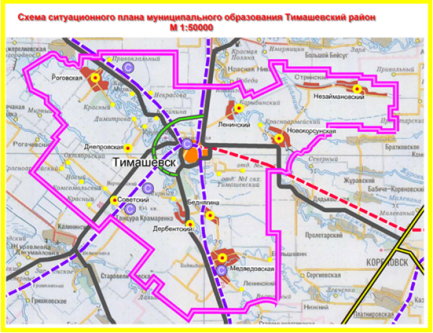 Плотность сети автомобильных дорог общего пользования на территории Тимашевского района составляет 0,366 км/кв. км, что меньше, чем средне-краевое значение (0,508 км/кв. км). При плотности населения 71 чел./кв. км (среднее значение по краю - 68,1 чел./кв. км) на каждого жителя района приходится 0,005 км автомобильных дорог общего пользования, что ниже средне-краевого значения этого показателя (0,007 км/чел.).На территории района всего находится 992,29 км дорог, в том числе 803,97 км - дороги местного значения поселений, имеют твердое покрытие 95 % дорог. Рисунок № 24Следует отметить, что по протяженности автомобильных дорог муниципальный район находится на 2 месте среди районов ЦЭО КК.                                                                                              Рисунок № 25В связи с вхождением республики Крым в состав Российской Федерации возросло движение транспорта по кратчайшему пути в направлении Керченского пролива через г. Тимашевск по дорогам местного и регионального значения.Основная проблема – это частое закрытие железнодорожного переезда    1553 км. В районе были реализованы дополнительные мероприятия по перенаправлению транспорта, движущегося со стороны ст-цы Ленинградской в направлении Республики Крым, через ст-цу Новотитаровскую и ст-цу Старовеличковскую, установлены соответствующие дорожные знаки, но особо это ситуацию не улучшило, потому что перепробег по данному маршруту составляет порядка                  60 км.Анализ сложившейся ситуации показывает, что методами организации дорожного движения решить данную проблему невозможно, в связи с чем министерством транспорта и дорожного хозяйства Краснодарского края начата работа по проектированию и строительству северного обхода г. Тимашевска.Объект капитального строительства «Автомобильная дорога г. Тимашевск – ст. Полтавская на участке обхода города Тимашевска в Тимашевском районе» включен в государственную программу «Строительство, реконструкция, капитальный ремонт, ремонт и содержание автомобильных дорог общего пользования регионального или межмуниципального значения Краснодарского края»; ввод в эксплуатацию намечен на 2021 год. На строительство северного обхода планируется выделение из краевого бюджета более 7,6 млрд. рублей.   В настоящее время региональные и местные автодороги района не удовлетворяют требованиям по организации безопасного движения современных легковых автомобилей, обладающих высокими динамическими характеристиками и тяжёлых большегрузных автомобилей. В большей части протяжения дороги имеют двух-полосное сечение и нуждаются в изменении плана и профиля для удовлетворения современным требованиям организации дорожного движения. На этих дорогах не обеспечен требуемый уровень безопасности, особенно в части обеспечения транзитного движения по населённым пунктам (отсутствие благоустройства дорог, освещения в ночное время суток и т.п.): требуется ремонт и реконструкция внутри-поселковых дорог и улично-дорожной сети поселений муниципального образования.Посадка и высадка пассажиров железнодорожным транспортом осуществляется на железнодорожном вокзале, расположенном в г. Тимашевске.Железнодорожный вокзал оснащен стационарным металлодетектором. Приняты меры по бесперебойной работе инженерно-технических средств обеспечения транспортной безопасности и досмотрового оборудования, установленного на объекте транспортной инфраструктуры, тревожных кнопок.Организована на железнодорожном вокзале дополнительная трансляция по громкоговорящей связи информации профилактического характера о повышении бдительности пассажирами и посетителями, о порядке действий при обнаружении подозрительных вещей (предметов) и лиц, о телефонах полиции и экстренных служб.Автовокзал расположен в г. Тимашевске и обслуживается АО «Кубаньпассажиравтосервис». На автовокзале установлены и функционируют автоматические шлагбаумы на въезд/выезд автотранспортных средств. Полностью модернизирована действующая система видеонаблюдения автовокзала (установлено 10 камер видеонаблюдения). На территории Тимашевского автовокзала имеется громкоговоритель, а также здание оборудовано пандусом и поручнем.При отправлении рейсовых автобусов с автовокзала, контролер пассажирского транспорта осуществляет проверку посадки пассажиров и погрузки багажа согласно приобретенным в кассах перевозочным документам, визуально осматривая багажные отделения и салон автобуса на предмет выявления запрещенных предметов и веществ.Пассажирские перевозки в Тимашевском городском поселении осуществляются 39 автобусами по семи городским маршрутам регулярных перевозок. Межпоселенческие пассажирские перевозки в Тимашевском районе осуществляются 36 автобусами по 10 пригородным маршрутам регулярных перевозок по нерегулируемым тарифам.В связи со 100 % охватом всех населённых пунктов Тимашевского района транспортным обслуживанием, открытие новых маршрутов регулярного сообщения или изменение существующих в ближайшей перспективе не требуется.В перспективе для перевозок на городских муниципальных маршрутах регулярного сообщения индивидуальным предпринимателем, осуществляющим пассажирские перевозки, планируется покупка низкопольных автобусов, оборудованных для перевозки пассажиров с ограниченными возможностями.При проведении следующего конкурса на право осуществления пассажирских перевозок автомобильным транспортом на муниципальных маршрутах регулярных перевозок в границах одного сельского поселения, в границах двух и более поселений в границах муниципального образования Тимашевский район преимущество будет предоставлено перевозчикам с транспортными средствами, доступными для перевозки инвалидов.В настоящее время на территории муниципального образования Тимашевский район перевозка пассажиров легковым такси осуществляется 355 машинами, согласно выданных министерством транспорта и дорожного хозяйства Краснодарского края разрешений на осуществление деятельности по перевозке пассажиров и багажа легковыми такси.Муниципальным образованием Тимашевский район в 2021 году планируется разработать муниципальную программу, направленную на развитие транспорта регулярных межпоселенческих пассажирских перевозок, в рамках которой будут предусмотрены: развитие транспортной инфраструктуры, общественного транспорта, изменения в организации дорожного движения.На территории поселений Тимашевского района при ремонте улично-дорожной сети особое внимание уделяется созданию парковочных мест для легкового транспорта.В ближайшей перспективе планируется обустройство и оборудование притротуарных (нерегулируемых) стоянок для легкового такси в населенных пунктах района с учетом расположения социально значимых объектов больниц, школ, детских садов, авто- и железнодорожных вокзалов.К услугам связи относится филиал «Тимашевский почтамт ФГУП Почта России», ПАО «Ростелеком» МРУС. Кроме традиционных услуг связи оказываются услуги Интернет, цифровой сети, высокоскоростной доступ к «Интернету». ПАО «Ростелеком» проводится работа по предоставлению услуг по подключению к информационной базе «Интернет» по технологии GPON (оптоволокно), подключения услуг «Интерактивное ТВ» (телевидение): охвачено 244 многоквартирных дома из 340, что составляет 72 %.В районе активно развивается сотовая связь: была введена в эксплуатацию сеть нового поколения 4G, благодаря чему абоненты получили возможность пользоваться услугами такими как «видеозвонок» и высокоскоростная передача данных.                                                                                                         Рисунок № 26Основными поставщиками услуг сотовой связи в Тимашевском районе являются 4 компании: ПАО «МТС», ПАО «Мегафон», ПАО «Вымпелком» (Билайн) и ООО «Т2 Мобайл» (Теlе2). Количество абонентов сотовой связи составляет порядка 80 тысяч, а охват населенных пунктов на данный момент по району составляет около 100 %. Построены башни сотовой связи, что обеспечивает устойчивую и стабильную мобильную связь во многих населенных пунктах района и доступ к «Интернет». Для улучшения качества услуг сотовой связи муниципалитетом определен перечень населенных пунктов с неустойчивым или отсутствующим сигналом базовых станций сотовой связи. Тимашевский почтамт ФГУП «Почта России» обслуживает 67 отделений почтовой связи в Тимашевском, Брюховецком, Калининском районах. В районе из 41 населенного пункта отделения почтовой связи находятся только в 18 населенных пунктах – это 28 отделений почтовой связи. Почтальонами Тимашевского почтамта обслуживается 155 доставочных участков.                    Рисунок № 27Отрасль почтовых услуг нуждается в глубокой модернизации: в формировании системы логистики, привлечении инвестиций, обновлении оборудования и транспорта.2.6 Анализ состояния жилищно-коммунального комплексаОбъекты электроснабжения включают в себя 584 трансформаторных подстанций, протяженность электрических сетей составляет 2493,97 км, в т.ч. ветхих – 921,1 км (37 %). В районе население обеспечено электричеством на 100 %. Обслуживают сельские поселения: филиал ПАО «Кубаньэнерго», г.Тимашевск – филиал АО «НЭСК-электросети» - Тимашевские городские электросети.Суммарная допустимая мощность центров питания составляет 191,4 МВА, а суммарная полная мощность по результатам замеров максимума нагрузки составляет 130,54 МВА. Также имеется текущий резерв мощности в размере 11,8 МВА.Необходимо отметить что, несмотря на избыток существующей мощности электроэнергии в целом по району, на 15-ти основных подстанциях Тимашевского района, обеспечивающих электроэнергией населенные пункты, в которых ведется активное жилищное строительство, а также в промышленной зоне г. Тимашевска имеется дефицит мощности. К существующим проблемам организации электроснабжения в муниципальном образовании относятся: высокий процент износа оборудования; перегруженность трансформаторов; использование трансформаторов сверх нормативного срока эксплуатации;  низкая надежность релейной защиты и автоматики; несовершенство систем телемеханики; высокая степень износа электрических сетей и низкая пропускная способность, отсутствие резервов токовой нагрузки, автоматизированной системы управления уличным освещением; высокая длительность ремонтных и послеаварийных режимов, поиска места аварии и ее ликвидации в результате слабого развития автоматизации.  В целях повышения комфортности проживания в районе, необходимы: установка комплектных трансформаторных подстанций - КТП; строительство новых и модернизация действующих высоковольтных воздушных (замена неизолированного провода на СИП 100 %) и кабельных линий электропередачи; модернизация оборудования на трансформаторных подстанциях; модернизация сетей наружного освещения.Для этого ПАО «Кубаньэнерго» и АО «НЭСК-электросети» на период с 2018 по 2023 годы на территории района планируют реализовать ряд мер по реконструкции и строительству энергетических участков.В Тимашевском районе проводятся мероприятия по внедрению энергосберегающих технологий на предприятиях, позволяющие при тех же технологических режимах значительно сократить потребление электроэнергии, осуществляется работа по установке у потребителей приборов учета и систем регулирования всех видов энергии. В модернизацию и совершенствование энергосистемы за предыдущие пять лет ресурсоснабжающими организациями направлено 37,1 млн. рублей. Теплоснабжение социальных объектов и жилого фонда осуществляется филиалом АО «АТЭК» «Тимашевские тепловые сети» (39 котельных) и 6 ведомственными котельными. Протяженность тепловых сетей составляет 58,3 км, требующих капитального ремонта – 20,1 км (34 %). Потери тепловой энергии всех котельных района составляют 15742,8 Гкал в год или 20 % от годового объема выпуска тепловой энергии в сеть. Общий износ котельных составляет 72 %, тепловых сетей – 74 %. Теплоснабжающие предприятия обслуживают 6116 абонентов по отоплению и 4751 абонента по ГВС. Полезный отпуск тепла составляет       47,89 тыс. Гкал. Общая протяженность газопроводов составляет 1181,1 км, имеется 252 газорегуляторных пункта. Потребители газа питаются от 6 газораспределительных станций, проектная производительность которых составляет 895 млн. куб. м в год.В районе существует проблема с действующей ГРС «Медведовская», которая обеспечивает сетевым газом ст. Медведовскую с численностью населения более 18 тыс. жителей и наличием крупных перерабатывающих предприятий. ГРС «Медведовская», построенная в 1972 году, морально и физически устарела, работает с перегрузкой в 1,3 раза от проектной мощности. В настоящее время ГРС передана на баланс в ПАО «Газпром», разработан проект по реконструкции. Процент газификации сетевым природным газом городского населения составляет 96 %, в сельской местности – 85 %; осталось не газифицированных        7 населенных пунктов. По протяженности газопроводов район находится на          4 месте среди муниципальных образований ЦЭО.                                                                                                                Рисунок № 28Источниками водоснабжения Тимашевского района являются водозаборные сооружения со скважинами в количестве 90 единиц, общей производительностью 18000 куб. м в сутки, запас мощности по данным геологической изученности составляет 32,6 %. Протяженность сетей водоснабжения 664,4 км, износ – 77 %.Централизованным водоснабжением обеспечены 98% от общего количества населенных пунктов. В районе продолжает оставаться напряженной ситуация с водоснабжением. Большая часть водопровода находится в эксплуатации 30 и более лет. Из        664,43 км водопроводных сетей 262,1 км (39,4 %) нуждаются в замене. Выполнение мероприятий по ремонту и замене водопроводных сетей, строительству водозаборов на территории поселений района позволит снизить потери воды в системе. Строительство и ремонт водозаборных сооружений позволили обеспечить населенные пункты централизованным водоснабжением и повысили качество предоставляемых услуг по подаче воды, появилась дополнительная возможность подключения новых потребителей. По протяженности водопроводных сетей район находится на 7 месте среди муниципальных районов ЦЭО КК.       Рисунок № 29Протяженность сетей канализования составляет 66,2 км, в том числе ветхих – 14,7 км (22 %). Рисунок № 30Имеются очистные сооружения г. Тимашевска производительностью 25000 куб. м в сутки, мкр. Садовод – 2100 куб. м в сутки. Очистка сточных вод осуществляется биологическим методом, сброс осуществляется в р. Кирпили на 52 км от устья.В Тимашевском районе услугами централизованной канализации обеспеченно 20 % населения от общего числа жителей района.2.7. Потребительская сфераПотребительский рынок характеризуется как стабильный и достаточно насыщенный, с высокой предпринимательской активностью и является одной из важнейших сфер жизнеобеспечения населения и наиболее показательным индикатором уровня жизни. Темпы роста объемов продаж и оказания услуг свидетельствуют о динамичном развитии потребительского рынка, отсутствии товарного дефицита; постоянно вводятся в действие новые объекты торговли, общественного питания, организации, оказывающие услуги населению, которые в полном объеме удовлетворяют спрос потребителей.Розничная торговая сеть района включает в себя 1256 объектов розничной торговли. За 5 лет в районе открылось более 120 торговых объектов, в т.ч. увеличилось количество сетевых магазинов «шаговой доступности».                                                                                                Рисунок № 31По показателю обеспеченности населения Тимашевского района площадью торговых объектов фактический показатель равен более 764 кв. м на тысячу жителей при нормативе 466,8 кв. м. Оборот розничной торговли за 2017 год составил 14885,5 млн. рублей или увеличился на 27% к показателю 2013 года. По данному показателю Тимашевский район занимает 4 место среди районов ЦЭО КК.                                                                                                Рисунок № 32Оборот розничной торговли по районам ЦЭО КК за 2013 - 2017 г.,млрд. рублейОбщедоступная сеть предприятий общественного питания включает в себя более 100 объектов, увеличившись за последние 5 лет на 10 единиц.                                                                                                      Рисунок № 33Оборот общественного питания организаций по районам ЦЭО КК, млн. рублейЗа последние 5 лет по обороту общественного питания район находится на 2 месте среди муниципальных образований ЦЭО КК.Обеспеченность населения посадочными местами в общедоступной сети составляет 51 посадочное место на 1000 жителей. Оборот общественного питания за 2017 год составил 435,7 млн. рублей. Темп роста к показателю 2013 года – 122,1 %. На постоянной основе проводится работа по упорядочению объектов нестационарной мелкорозничной торговли на территории района, в соответствии с утвержденной схемой размещения нестационарных торговых объектов. В целях более полного обеспечения потребности населения в качественных продуктах питания, поддержания стабильной ситуации на продовольственном рынке района, а также увеличения объемов реализации сельскохозяйственной продукции и продовольственных товаров местных производителей, в районе ежегодно проводится более 100 ярмарок «выходного дня».В рамках упорядочения придорожной торговли, ликвидации несанкционированной торговли вдоль автомобильных дорог краевого значения с 2015 года работают сезонные придорожные сельскохозяйственные ярмарки, на которых реализуются излишки сельскохозяйственной кубанской продукции. Такие ярмарки пользуются спросом как у местных жителей, так и у туристов, следующих через Тимашевский район к курортам Краснодарского края и Республике Крым.Развитие потребительского рынка планируется за счет открытия новых объектов торговли (стационарных, нестационарных, ярмарок и т.п.).Санаторно-курортный и туристический комплекс в районе представлен          19 гостиницами с номерным фондом 258 номеров (508 койко-мест): 5 гостиниц находятся на территории сельских поселений, остальные 14 гостиниц находятся на территории г. Тимашевска, работает 1 оздоровительный лагерь дневного пребывания (400 койко-мест).                                                                                                           Рисунок № 34Количество организаций курортно-туристического комплекса в ЦЭО КК, единицЗа 5 лет количество коллективных средств размещения в районе увеличилось в 2,2 раза. В ЦЭО КК Тимашевский район занимает III место по количеству организаций курортно-туристического комплекса и IV место по доходам предприятий данной отрасли.                 Рисунок № 35Доходы предприятий курортно-туристического комплекса в ЦЭО КК, млн. рублейУчитывая природно-климатическое расположение Тимашевского района, на его территории действуют 3 объекта сельского (аграрного) туризма (базы отдыха), каждое из которых занимается содержанием сельскохозяйственных животных и предоставляет условия для рыбалки и отдыха выходного дня (беседки, мангалы, сауны, спортивные и детские площадки). Основными посетителями данных объектов являются жители района и Краснодарского края.На территории района объектом туристического показа является музей семьи Степановых – филиал Государственного бюджетного учреждения культуры Краснодарского края «Краснодарский государственный историко-археологи-ческий музей-заповедник имени Е.Д.Фелицына», в котором действуют 8 стационарных и 3 передвижные выставки, экспонаты выставок постоянно обновляются. Доходы предприятий курортно-туристского комплекса в Тимашевском районе в 2017 году составили 35,8 млн. рублей и увеличились на 15,4 % к 2013 году. Этому способствовали открытие новых гостиниц и увеличение номерного фонда в уже существующих, а также предпочтения туристов, следующих через Тимашевкий район к курортам Краснодарского края и на Крымский полуостров, пользоваться гостиничными номерами повышенной комфортности.За последние 5 лет курортно-туристический комплекс района можно охарактеризовать как устойчивый, имеющий положительную тенденцию развития.2.8 Малый и средний бизнес В настоящее время малый и средний бизнес является неотъемлемой частью экономики района, обеспечивая занятость около трети работающего населения, более 42% в общем объеме выручки от реализации товаров и услуг предприятий и организаций, практически треть объема налоговых поступлений в муниципальный бюджет.В 2013 году количество субъектов МСП составляло 5569 единиц, в т.ч.         9 средних предприятий, 622 малых предприятий и 4938 индивидуальных предпринимателей, что составило 88,5 % в общем количестве хозяйствующих субъектов района. С 01.08.2016 источником сведений о количестве субъектов МСП в разрезе муниципальных районов и городских округов является единый реестр субъектов малого и среднего предпринимательства, по данным которого количество субъектов МСП на территории муниципального образования Тимашевский район по итогам 2017 года составило 4026 ед. По количеству хозяйствующих субъектов среди муниципальных образований ЦЭО КК район переместился с 3 места в 2013 году на 2 место в 2017 году.                                                                                                      Таблица № 21 Количество субъектов малого и среднего предпринимательства ЦЭО ККЭтому способствовала реализация государственной и муниципальных программ поддержки бизнеса, в рамках которых осуществлялась финансовая, имущественная и консультационно-информационная поддержка МСП.Наибольшее количество субъектов МСП района осуществляют свою деятельность в таких отраслях, как торговля, транспортировка и хранение, строительство, обрабатывающие производства.Численность населения, занятого в МСП Тимашевского района в 2013 году составила 13,2 тыс. человек. В 2014 году данный показатель в районе достиг        13,5 тыс. человек (рост 10,2 %), хотя в других районах ЦЭО КК наблюдалось снижение занятых в малом и среднем бизнесе. В 2015 году снижение по району составило 2,8 %, а в 2016 – 8,7 %. Снижение численности населения, занятого в малом предпринимательстве, в частности наемных работников индивидуальных предпринимателей, было связано с проведением оптимизации производств на фоне нестабильной финансовой обстановки, резких скачков валют, дефицита денежных средств. В 2017 году ситуация стабилизировалась, стала наблюдаться положительная динамика: темп роста численности населения, занятого в МСП района, составил 105,9 %, при этом доля численности населения, занятого в малом и среднем предпринимательстве в численности населения, занятого в экономике района, составила 24,5 %. По темпам роста данного показателя район занимает лидирующие позиции в ЦЭО КК.                                                                                                        Таблица № 22Численность населения, занятого в малом и среднем предпринимательстве ЦЭО ККВ период с 2013 по 2016 годы финансовую поддержку на развитие бизнеса на условиях софинансирования из краевого и федерального бюджетов получили      39 субъектов МСП на общую сумму более 22,8 млн. рублей, что позволило привлечь в экономику района для развития и модернизации производства МСП более 125 млн. рублей инвестиций.Наряду с этим финансовая поддержка оказывалась организации, выражающей интересы субъектов МСП путем предоставления субсидий на возмещение затрат и (или) недополученных доходов по оказанию консультационных услуг в области предпринимательской деятельности и ее организации субъектам МСП на безвозмездной основе. В районе такой организацией являлся Центр содействия развитию малого и среднего предпринимательства при Союзе «Тимашевская торгово-промышленная палата», осуществляющий свою деятельность с 2010 года.В соответствии со Стратегией развития МСП в Российской Федерации на период до 2030 года приоритетное направление развития финансовой поддержки малых и средних предприятий в среднесрочной перспективе стало снижение доли невозвратных видов поддержки (субсидии на развитие бизнеса) в общем объеме средств, выделяемых в рамках программ поддержки МСП, в пользу развития рыночных инструментов поддержки, создания и развития организаций, образующих инфраструктуру поддержки субъектов малого и среднего предпринимательства. В рамках реализации муниципальной программы поддержки субъектов МСП в 2017 году Муниципальным центром поддержки предпринимательства оказана 231 бесплатная консультационная услуга субъектам МСП по вопросам финансового планирования, правового обеспечения, бухгалтерского учета и т.д. Также финансовую поддержку в виде льготных микрозаймов в краевом Фонде микрофинансирования получили 16 предпринимателей района на сумму 34,8 млн. рублей, в 2016 году - 15 предпринимателей на сумму 21,5 млн. рублей.2.9 Анализ системы управления          Администрацией муниципального образования Тимашевский район ведется планомерная работа по развитию информационных и телекоммуникационных технологий – внедряются информационные системы, разрабатываются новые сайты, обновляется аппаратный комплекс.С момента открытия Единого портала государственных и муниципальных
услуг он превратился в действенный инструмент доступа к муниципальным
услугам в электронном виде. В Тимашевском районе с 2010 года начато внедрение «электронного правительства» – способ предоставления информации о деятель-ности органов местного самоуправления Тимашевского района, оказание муниципальных услуг гражданам, бизнесу, другим ветвям государственной власти, при котором личное взаимодействие между органом местного самоуправления и заявителем минимизировано, максимально используются возможности, предоставляемые информационными технологиями, мобильными технологиями и сетью Интернет.К ведущим показателям, характеризующим качество жизни населения, относятся в том числе, качество и доступность муниципальных услуг, предоставляемых как гражданам, так и организациям. К концу 2017 года увеличилось количество предоставляемых муниципальных услуг до 201 услуги, приняты муниципальные правовые акты, регламентирующие порядок предоставления муниципальных услуг (административные регламенты).Снижено среднее число обращений представителей бизнес-сообщества в органы местного самоуправления Тимашевского района для получения одной муниципальной услуги (при личном обращении), связанной со сферой предпринимательской деятельности до 2.Обеспечена возможность получения гражданами и юридическими лицами муниципальных услуг через многофункциональный центр предоставления государственных и муниципальных услуг (далее – МФЦ) посредством заключения соглашений о взаимодействии органами местного самоуправления Тимашевского района с МФЦ.Осуществлен перевод муниципальных услуг в электронный вид посредством Портала государственных и муниципальных услуг (функций) Краснодарского края: 2015 год – 33 %, 2016 год – 51 %, 2017 год – 100 % отдельных услуг посредством официального сайта. При этом доля граждан, использующих механизм получения муниципальных услуг в электронной форме, к 2018 году достигла 70 %.Наблюдается снижение числа обоснованных жалоб на решения и действия (бездействия) органов местного самоуправления при предоставлении муниципальных услуг от общего числа обращений (жалоб): 2015 год - 0,33 %, 2016 год– 0,29 %, 2017 год – 0,27 %. Растет эффективность управления информационно-коммуникационными технологиями в деятельности отраслевых (функциональных) органов муници-палитета за счет внедрения локальной вычислительной сети, сети VPN, поэтапного переоборудования рабочих мест в администрации.Есть возможность осуществить доступ к отдельным информационным системам инфраструктуры электронного правительства, в том числе федеральной государственной информационной системы, обеспечивающей процесс досудебного (внесудебного) обжалования решений и действий (бездействия), совершенных при предоставлении государственных и муниципальных услуг.Активно используется система межведомственного электронного взаимодействия при предоставлении муниципальных услуг, что повысило качество и сокращение сроков предоставления муниципальных услуг.Начиная с 2016 года в соответствии с федеральным и региональным законодательством в районе внедрена процедура оценки регулирующего воздействия проектов и экспертиза принятых муниципальных нормативных правовых актов, затрагивающих вопросы предпринимательской и инвестиционной деятельности - это возможность  для субъектов предпринимательской деятельности снизить издержки по выполнению установленных требований, обеспечить экономию бюджетных средств, а также улучшить деловой климат и повысить инвестиционную привлекательность района, доверие граждан и бизнеса к принимаемым муниципалитетом решениям.В районе из 9 представителей бизнес-сообщества создан консультативный совет по оценке регулирующего воздействия и экспертизе муниципальных нормативных правовых актов муниципального образования Тимашевский район, утверждено положение о консультативном совете.В краевом рейтинге качества осуществления ОРВ и экспертизы НПА за 2016 и 2017 годы Тимашевский район по итогам работы был отнесен к муниципалитетам «высшего уровня» - 2 место в крае из 44 районов.В 2014 году для централизации и совершенствования системы муниципальных закупок в районе создан МКУ «Центр муниципальных закупок», осуществляющий функции по определению поставщиков (подрядчиков, исполнителей) при осуществлении закупок товаров, работ, услуг конкурентными способами в соответствии с законодательством о контрактной системе в сфере закупок для 66 муниципальных заказчиков, бюджетных учреждений, унитарных предприятий Тимашевского района. В настоящее время учреждение охватывает 127 муниципальных заказчиков, включая учреждения и администрации поселений.С 2014 года увеличилось количество размещаемых процедур на 32 %, размещаемых совместных аукционов на 54 %; процент закупок у субъектов малого и среднего предпринимательства и социально-ориентированных некоммерческих организаций вырос с 19 % до 27,6 % от совокупного годового объема закупок. В рамках методологического сопровождения МКУ «Центр муниципальных закупок» в адрес муниципальных заказчиков района регулярно направляет информационные письма с нормативными актами, информацию об изменениях в законодательстве о контрактной системе, а также разъяснительную информацию об административных правонарушениях за осуществление закупок товаров, работ, услуг с нарушением норм законодательства, дополнительно информация размещается на официальном сайте муниципалитета. Совместно с контролирующими органами для муниципальных заказчиков проводятся обучающие семинары-совещания, на которых рассматриваются часто встречающиеся нарушения, обсуждаются пути их решения и недопущения в дальнейшем.Ежегодно более 80 сотрудников муниципальных организаций, задейство-ванных в сфере закупок, проходят курсы повышения квалификации и профессиональной переподготовки в сфере закупок.С целью повышения эффективности, обоснованности и целесообразности расходования бюджетных средств, соблюдения требований Бюджетного Кодекса,  законодательства о контрактной системе в сфере закупок товаров, работ, услуг для обеспечения государственных и муниципальных нужд с 2014 года в муниципалитете работает орган финансового контроля, исполняющий полномочия по  контролю в финансов-бюджетной сфере, по внутреннему финансовому контролю и контролю в сфере закупок, в том числе полномочия поселений по внутреннему финансовому контролю.В муниципалитете введена практика проведения информационно-разъяснительной работы, направленной на упреждение допущения нарушений при расходовании бюджетных средств: консультации, совещания с главными распорядителями бюджетных средств, муниципальными заказчиками по обзору наиболее характерных нарушений, выявленных в ходе проверок. В штатном расписании администрации района 160 единиц, из них: 1 - глава муниципального образования Тимашевский район, 157 - муниципальные служащие, 2 не муниципальных служащих. В муниципалитете проводится активная работа по оптимизации деятельности муниципальных служащих, сокращению административного аппарата. Так, за последние 5 лет со значительным ростом полномочий и обязанностей, расширением функционала и современных задач муниципальных служащих штатная численность муниципальных служащих увеличилась только на 1 единицу. 93,6 % муниципальных служащих имеют высшее образование (147 чел.), 9 % - имеют два и более высших образования.В муниципалитете ведется работа по формированию кадрового резерва для своевременного замещения вакантных должностей, ежегодно проводятся аттестации муниципальных служащих, в целях определения соответствия замещаемой должности муниципальной службы на основе оценки профессиональной служебной деятельности и квалификационный экзамен в целях оценки их знаний, навыков и умений (профессионального уровня).Работа с населением является важным звеном в процессе взаимодействия населения с органами местного самоуправления. Для создания механизмов взаимодействия общества и власти, а также стимулирования роста институтов гражданского общества в районе работает Общественный совет при главе муниципального образования Тимашевский район, в состав которого входят наиболее активные руководители общественных организаций, представители бизнеса, жители с активной жизненной позицией. Через общественные советы поселений района до населения доводятся решения органов местного самоуправления и, как обратная связь, выявляются проблемы жителей района. На территории района осуществляют свою деятельность 5 общественных организаций со статусом юридического лица по направлениям: социально-гуманитарные, военно-патриотические, образовательные, молодёжная политика.Регулярно проводятся выездные встречи главы муниципального образо-вания Тимашевский район с населением района, на которых жители озвучивают наиболее острые проблемы, обсуждаются народные инициативы.В районе проживают представители 81 национальности, народностей и этнических групп. По данным переписи населения более 90 % граждан района – русские, более 2,8 % - армяне, около 1,6 % - украинцы. В районе зарегистрированы и осуществляют деятельность 2 национальных общественных объединения (местные отделения Союза армян России и культурной автономии греков). В муниципалитете обеспечено равенство возможностей экономического, социального, культурного и духовного развития для представителей всех наций и народностей; активисты и лидеры национальных сообществ и объединений входят в состав Общественного совета при главе муниципального образования.  Действует 74 органа территориального общественного самоуправления (далее – ТОС). Регулярно, совместно с квартальными, проводятся различные мероприятия, направленные на улучшение жизни населения: праздники улиц, поздравления ветеранов Великой Отечественной войны, субботники, работа информационных досок, благоустройство придомовых территорий.За последние 5 лет более четко налажена совместная работа ТОС с адми-нистрациями поселений и района, депутатами всех уровней, руководителями предприятий, учреждений и организаций, независимо от форм собственности. Ежегодно на территории Тимашевского района проводится конкурс на звание «Лучший ТОС Тимашевского района». С целью предоставления населению и организациям района наиболее полной и актуальной информации о деятельности органов местного самоуправления и социально-экономическом развитии, разработан и запущен в информационно-телекоммуникационной сети Интернет официальный сайт администрации муниципального образования Тимашевский район – www.timregion.ru. Такие сайты работают при каждой администрации поселений.Официальным печатным органом муниципалитета является газета «Знамя труда». Кроме того, на протяжении многих лет осуществляют свою деятельность еще 2 печатных СМИ - газеты «Этаж новостей», «Антиспрут».В районе активно развиваются системы поощрения населения за активное участие в социально-экономическом развитии: в форме награждения Государственными наградами, Почетными грамотами администраций края и района, Благодарственными письмами администрации района, занесения имен граждан на районную Доску Почета, присвоения звания «Почетный гражданин Тимашевского района».2 раза в год проводятся опросы населения о деятельности органов местного самоуправления муниципального района, цель которых – реальная оценка удовлетворенности населения деятельностью: главы и председателя Совета муниципалитета, руководителей унитарных предприятий, учреждений, осуществляющих оказание услуг населению района. При проведении опроса деятельность руководителей органов местного самоуправления оценивается по всем критериям с учетом их полномочий по решению вопросов местного значения, эффективность деятельности руководителей организаций оценивается по критериям, соответствующим их сфере деятельности.Результаты опросов показали, что за последние 5 лет уровень удовлет-воренности населения Тимашевского района работой муниципалитета выросла с 40,6 % до 48,5 % от числа опрошенных.  По результатам комплексной оценки эффективности деятельности органов местного самоуправления городских округов и муниципальных районов муниципальное образование Тимашевский район в 2017 году занял 4 место из 44 районов, поднявшись с 14 места по итогам 2015 года; по показателю «Экономическое развитие» в 2015 году район занимал 1 место, в 2016 году - 5 место, в 2017 году –       2 место среди 44 муниципалитетов края.2.10 Бюджетная и налоговая политикаОсновными приоритетами налоговой политики являются создание условий для дальнейшего расширения потенциала сбалансированного развития Тимашевского района, обеспечения роста доходной части консолидированного бюджета края по муниципальному образованию Тимашевский район, районного бюджета и бюджетов поселений за счет повышения качества администрирования доходов бюджета и собираемости налогов, эффективного использования муниципального имущества.          За период 2013-2017 г. прирост налоговых и неналоговых доходов в консолидированный бюджет района составил 133,4 млн. рублей или 14%.                                                                                                           Рисунок № 36Динамика налоговых и неналоговых доходовПо объёму бюджетных параметров район занимает 1 место среди муниципальных образований ЦЭО КК.                                                                                                    Рисунок № 37Рейтинг муниципальных районов ЦЭО КК по налогам, сборам и другим платежам в млн. рублейАнализ исполнения расходной части бюджета района свидетельствует о ежегодном росте бюджетных ассигнований на реализацию полномочий органов местного самоуправления - прирост расходной части за период 2013-2017 годы составил 538,2 млн. рублей или 28 %.                                                                                                                 Рисунок № 38Половину суммы прироста обеспечивают ежегодным увеличением расходов на финансовое обеспечение переданных органам местного самоуправления муниципальных образований Краснодарского края государственных полномочий Краснодарского края с учетом индексации оплаты труда работников муниципальных учреждений и социальных выплат отдельным категориям граждан. Остальной прирост расходной части обеспечивается за счет стабильного роста налоговых и неналоговых доходов районного бюджета и позволяет осуществлять финансирование приоритетных направлений бюджетной политики.  Консолидированный бюджет района имеет социально ориентированную направленность и характеризуется расходной частью, более чем на 70 % состоящей из финансового обеспечения таких социальных отраслей, как образование, культура, здравоохранение, социальная политика, физическая культура и спорт. Кроме того, на протяжении последних 5 лет доля безвозмездных поступлений от бюджетов других уровней составляет больше половины в общем объеме доходов консолидированного бюджета Тимашевского района.Принимаемые меры по оптимизации расходов и непринятие новых расходных обязательств позволяют нивелировать риски несбалансированности районного бюджета, а также создавать условия для реализации задач бюджетной политики в последующие годы. В рамках действующей методики планирования бюджета и с целью минимизации воздействия бюджетных рисков на социально-экономическое состояние района, предлагается предусмотреть только первоочередные расходы, исключив финансирование капитальных вложений. Другим бюджетным риском остается возможное изменение ставки рефинансирования ЦБ РФ и увеличение расходов на обслуживание муниципального долга соответственно. С целью минимизации негативного воздействия данного фактора, планируется зафиксировать предельный объем привлекаемых источников на уровне текущего финансового года и продолжить работу по сокращению объема привлекаемых кредитов путем реструктуризации.3. Анализ сильных и слабых сторон, возможностей и угроз развития муниципального образования Тимашевский район (SWOT-анализ)Анализ исходной социально-экономической ситуации муниципального образования Тимашевский район, оценка внешних и внутренних факторов развития территории позволили выделить слабые и сильные стороны, состояние которых в совокупности определяют преимущества района (возможности) и проблемные, негативные моменты и тенденции (угрозы), тормозящие прогрессивное движение. Сильной стороной района является аграрный и промышленный сектора с развитой диверсификацией и сформированной эффективной по своим функциям и структуре производительной системой, обеспечивающей значительный вклад в формирование стратегической конкурентоспособности экономики. Также к благоприятным факторам можно отнести выгодное геоэкономическое положение, развитый потребительский рынок, высокий образовательный и культурный уровень значительной части населения района, общественной активности. Потребности жителей на сегодняшний день отражают слабые стороны территории: жители района оправданно предъявляют к своему району такие же требования, как и жители других крупных городов. Проблемой является отсутствие комфортной среды обитания: недостаточное благоустройство Тимашевского городского и сельских поселений и количество озелененных пространств, зон отдыха, отсутствие пешеходных прогулочных зон, слабый уровень доступности среды жизнедеятельности для инвалидов. Наиболее остро стоят вопросы в следующих сферах: жилищно-коммуналь-ное хозяйство, благоустройство, экология, здравоохранение. Данные проблемы требуют решения методом стратегического планирования.Анализ социально-экономического положения Тимашевского района позволил выделить ряд факторов, формирующих траекторию развития в средне- и долгосрочном периоде, определить слабые места и перспективные «точки роста» экономики. В таблице № 23 приведены результаты SWOT-анализа муниципального образования Тимашевский район.                                                                                                  Таблица № 23Результаты SWOT-анализа муниципального образования Тимашевский районПри наличии сдерживающих факторов неизбежными угрозами являются усиление существующих негативных тенденций, слабых сторон и стагнация экономики, что способно оказать непосредственное влияние на снижение потребностей и отсутствие мотивации у жителей к труду.Конкурентные преимущества Тимашевского района сформировались в промышленности (пищевой и обрабатывающей отраслях) и сельскохозяйственной отрасли. Стимулирующим фактором развития экономики района является присутствие иностранных инвестиций в промышленности. Это свидетельствует о благоприятном инвестиционном климате, и создает возможности для привлечения новых инвесторов в экономику района. Наличие потенциала в таких сферах, как образование, здравоохранение, физическая культура и спорт является благоприятным фактором для дальнейшего развития коммерческих услуг в социальной сфере, создания условий для развития конкуренции.Экономика района в значительной мере зависит от внешних факторов конъюнктуры рынков и цен на сельхозсырье и продукты питания, степени насыщения основных рынков сбыта продукции сельского хозяйства и продовольственных товаров, размеров транспортных тарифов, цен и тарифов на топливно-энергетические ресурсы, интереса инвесторов и доступности заемного финансирования. В этих условиях приоритетным становится интенсивное развитие конкурентоспособного промышленного и сельскохозяйственного производства, ускоренное внедрение энергосберегающих технологий, развитие информационных и инновационных технологий во всех областях деятельности района. Текущее социально-экономическое положение Тимашевского района в соответствии с выявленными конкурентными преимуществами и ограничениями, предопределяет необходимость его сбалансированного развития, которое должно учитывать: 1) агломерационные процессы, происходящие как внутри района (межпоселенческие), так и в ЦЭО КК; 2) развитие деловой и финансовой инфраструктуры района; 3) потенциал участия в национальных проектах, федеральных программах и региональных проектах (программах). В условиях повышенной конкуренции муниципальных районов Краснодарского края за привлечение инвесторов (в особенности со стороны районов ЦЭО КК) сотрудничество с соседними районами и создание единого «инвестиционного пространства» положительно скажется на инвестиционной активности. В целях повышения конкурентоспособности и инвестиционной привлекательности Тимашевского района для местных, региональных и иностранных инвесторов необходим непрерывный мониторинг социально-экономических показателей соседних муниципалитетов ЦЭО КК, а также оперативное принятие административных решений, направленных на развитие инвестиционной инфраструктуры и эффективных форм поддержки бизнеса (режим наибольшего благоприятствования – для крупных инвесторов, субсидирование и консультационная поддержка – для малого бизнеса).Раздел II. Целевое видение, стратегические направления развития               муниципального образования Тимашевский район, индикаторы достижения целей2.1. Сценарные условия социально-экономического развития муниципального образования Тимашевский районСтратегия определена на 12 лет (2019 - 2030 годы) и предполагает 4 трехлетних этапа. При этом по мере необходимости будет проходить ее корректировка (актуализация). На первом этапе (2019 - 2021 годы) необходимо: 1) в условиях продолжающегося геополитического кризиса, сохранения международных санкций в отношении ряда российских граждан, компаний и банков, усиления ограничений на международных рынках капитала в совокупности с низкой ценой на нефть, а также вызванного указанными факторами ухудшения экономической ситуации и возможного продолжения спада российской экономики содействовать сохранению положительных темпов роста результатов деятельности основных отраслей экономики района; 2) обеспечить целенаправленную поддержку действующих на территории района предприятий, предпринимательства, а также личных подсобных хозяйств, населения; 3) обеспечить функционирование предприятий социальной сферы; 4) осуществить постепенное свертывание убыточных производств и обеспечить увеличение объемов производства конкурентоспособной продукции; 5) обеспечить развитие кооперационных связей хозяйствующих субъектов, в том числе в рамках межмуниципального сотрудничества; 6) принимать активное участие в реализации национальных и региональных проектов, содействовать достижению целевых показателей. 	На втором этапе следует (2022 - 2024 годы): 1) обеспечить концентрацию усилий на рентабельных видах хозяйственной деятельности для создания конкурентных преимуществ; 2) активизировать техническую и кадровую модернизацию во всех отраслях экономики; 3) обеспечить инвестиционную привлекательность системы жилищно-коммунального хозяйства за счет организационно-экономических мероприятий, в том числе через внедрение механизмов МЧП и концессионных соглашений; 4) принимать активное участие в реализации национальных и региональных проектов, содействовать достижению целевых показателей и обеспечить рост основных показателей качества жизни населения до средне-краевого уровня и выше. На третьем и четвертом этапах (2025 - 2030 годы) можно рассчитывать на достижение целевой функции развития района – его прорывного развития в экономической и социальной сферах и обеспечения жителям Тимашевского района достойного уровня и качества жизни. Перспективное развитие муниципалитета связано с ростом интенсивности ведения промышленного производства и сельского хозяйства, производством продовольственной продукции широкого ассортимента и соответствующего параметрам качества, а также расширением объемов и номенклатуры строительных материалов и переработки сельскохозяйственной продукции, что даст дополнительный импульс для развития социальной, инженерной, сервисной и рыночной инфраструктур.Неопределенность прогноза внешних условий обуславливает необходимость использования сценарных вариантов реализации Стратегии. При разработке стратегических сценариев социально-экономического развития муниципального образования Тимашевский район были учтены сценарные условия, рассмотренные в Стратегии социально-экономического развития Краснодарского края на период до 2030 года. Сценарий инерционного развития основан на предположении об инерционном развитии экономики и сохранении сложившихся подходов к ее управлению, при котором район будет развиваться преимущественно умеренными темпами роста экономики района в основном за счет развития существующих предприятий. Вместе с тем предусматривается умеренное развитие транспортной инфраструктуры, туризма и сферы услуг.При этом динамика экономического роста будет замедляться, а медленные преобразования в качестве уровня жизни и среды жизнедеятельности могут привести к сокращению численности населения.В рамках реализации данного сценария предусматривается развитие агропромышленного кластера с учетом иностранных инвесторов. Однако в рамках данного сценария инвестиционная составляющая экономики района останется незначительной. Негативным фактором реализации данного сценария является снижение качества экологических условий проживания, рост заболеваемости жителей Тимашевского района. Такая специализация района несколько снизит его привлекательность.Сохранится проблема разрыва уровня средней заработной платы по сравнению со средне-краевым показателем, что послужит причиной оттока высококвалифицированных кадров из района, снижения качества трудовых ресурсов.Базовый сценарий развития района характеризуется усилением инвестиционной направленности экономического роста, предполагает повышение эффективности использования всех видов ресурсов, при этом особое внимание - к вопросам улучшения делового климата, созданию благоприятных условий для осуществления хозяйственной деятельности. Позитивные изменения в экономике будут сопровождаться положительными сдвигами в социальной сфере. При данном сценарии развития экономики района предполагается реализация большинства мероприятий долгосрочных национальных и региональных проектов, программ в экономической и социальных сферах, в том числе в рамках межмуниципального сотрудничества.  Оптимистический сценарий развития района ориентирован на максимальное раскрытие потенциала стратегического развития, эффективное использование человеческого капитала, сбалансированное развитие территорий, реализацию новых подходов к управлению районом. Данный сценарий содержит элементы базового сценария в сочетании с существенным притоком капитала, активизацией развития социальной сферы, более эффективным использованием ресурсов, наращиванием параметров человеческого капитала и повышением роли бережливости и инноваций. Сценарий базируется на основе повышения производительности труда и внедрения высоких технологий в промышленность и аграрный сектор, в том числе в малый бизнес, предполагает действия муниципалитета, нацеленные на улучшение инвестиционного климата и привлечение инвестиций в Тимашевский район. Реализация сценария предполагает пространственную организацию и комплексное развитие территории района, формирование и успешное функционирование промышленных кластеров и индустриальных парков, высокую инновационную активность. При разработке сценариев социально-экономического развития Тимашевского района использовались данные прогноза сценарных условий социально-экономического развития Краснодарского края с учетом динамики основных показателей предыдущих лет, действующих внешних и внутренних факторов, выявленного потенциала, результатов SWOT-анализа конкурентоспособности экономики района и анализа рисков.2.2. Целевое видение, стратегические направления развития муниципального образования Тимашевский районМиссия Тимашевского района заключается в создании комфортной среды для жизни населения в городской и сельской местности посредством повышения доступности благоустроенного жилья, развития рынка труда и создания условий для полноценного развития личности в каждом поселении. Главная стратегическая цель социально-экономического развития муниципального образования Тимашевский район на долгосрочную перспективу – обеспечение устойчивого диверсифицированного экономического роста и создание развитой территории с высоким уровнем жизни, привлекательной для местных жителей и гостей района, с ориентиром на формирование конкурентоспособной экономики инновационного типа, реализацию человеческого потенциала и отлаженную работу управленческой системы.Достижение главной цели Стратегии предполагает реализацию следующих приоритетных направлений:1. Развитие человеческого капитала и социальной сферы.2. Интенсификация социально-экономического развития.3. Повышение эффективности управления муниципальным образованием.4. Безопасность жизнедеятельности и экологическая безопасность. Каждому стратегическому направлению соответствует комплекс стратегических целей, сформулированных с учетом развития и совершенствования экономики, социальной сферы, муниципального управления и общественных отношений. Задачи носят предметный характер и конкретизируют цели. Механизмом достижения целей и задач является исполнение комплекса мероприятий муниципальных программ, реализация национальных, региональных, инвестиционных и флагманских проектов.Политика территориального развития должна быть направлена на стимулирование развития каждого поселения района. При этом органы местного самоуправления поселений должны обеспечивать на своей территории реализацию  политики инвестиционного и социально-экономического развития, создавая благоприятные условия жизнеобеспечения и проживания  своим жителям, для привлечения инвестиций и оказывая инвесторам различные виды муниципальной поддержки, а также инициировать инвестиционные предложения, отвечающие стратегическим интересам развития района в целом. 2.2.1. Приоритетное направление «Развитие человеческого капитала и социальной сферы»Стратегической целью приоритетного направления «Развитие человеческого капитала и социальной сферы» является создание комфортных условий проживания для жителей Тимашевского района - инициативных, открытых и дружелюбных в общении, ценящих семью, здоровый образ жизни и долголетие. Для достижения этой цели необходимо решение следующих задач:Задача 1. Развитие сферы социально-трудовых отношенийОриентир – Тимашевский район - территория с регулируемым рынком труда в части содействия занятости, обеспечения законности трудовых отношений, повышения ответственности работодателей и формирования слоя конкурентоспособных (креативных, квалифицированных и мотивированных) работников, составляющих основу кадров для работы на предприятиях, создаваемых в рамках реализации перспективных инвестиционных проектов.Ряд мероприятий муниципалитета будет направлен на повышение правовой грамотности работников в сфере трудового законодательства, а также стимулирование работодателя к законным и прозрачным трудовым отношениям в рамках Трудового кодекса Российской Федерации (в частности профилактика неформальной занятости граждан, выплат «черной» и «серой» заработной платы, и т.д.), а также к созданию комфортных и безопасных условий труда.Важное значение в совершенствовании социально-трудовых отношений будут иметь мероприятия по повышению эффективности функционирования Центра занятости по Тимашевскому району на основе технологий «бережливого производства», обеспечения территориальной и информационной доступности.В рамках регионального проекта «Старшее поколение» Центром занятости по Тимашевскому району совместно со специалистами муниципалитета, Пенсионного фонда РФ по Тимашевскому району и работодателями района планируется организация и проведение профессионального обучения и дополнительного профессионального образования работников предпенсионного возраста. Предполагается активная работа совместно с органами исполнительными власти Краснодарского края по стимулированию создания высоко-квалифицированных рабочих мест, а также рабочих мест для лиц с ограничен-ными возможностями здоровья и инвалидов. Муниципалитету совместно с работодателями района необходимо будет выработать ряд мер по привлечению в район квалифицированных кадров, молодежи, проживающей за пределами района, продолжить реализацию мероприятий по установлению квот организациям для приема испытывающих трудности в поиске работы граждан, увеличению численности работающих инвалидов. Особую роль будет иметь информационно-разъяснительная работа с «самозанятыми» гражданами, в том числе по вопросам организации и ведения предпринимательской деятельности. Предстоит продолжить и усовершенствовать работу по проведению мониторинга потребности в кадрах в разрезе предприятий и организаций района, формированию реального перечня востребованных навыков и квалификаций трудовых ресурсов с учетом возможностей и потребностей хозяйствующих субъектов по основному и дополнительному образованию.Особое внимание необходимо уделять поддержке и стимулированию трудовых успехов работников организаций и предприятий, в том числе и социальной сферы, и активных членов социально ориентированных некоммерческих организаций. Следует продолжать работу по созданию условий и охраны труда в предприятиях и организациях района, проводить работу по профилактике и предупреждению травматизма. Объединение усилий предприятий и организаций аграрного, промышленного сектора экономики, образовательных учреждений района, профильных учреждений по профессиональной подготовке кадров, создание системы ранней практики молодежи на предприятиях и организациях, в том числе в школьном возрасте, с учетом наклонностей детей, внедрение системы ранней профориентации – первоочередные меры, которые будут актуальны и значимы для достижения стратегической цели.Стратегические показатели в увязке с задачей «Развитие сферы социально-трудовых отношений» представлены в таблице № 24Таблица № 24Задача 2. Обеспечение населения доступным и комфортным жильемОриентир – повышение доступности жилья для различных категорий населения путем внедрения современных технологий удешевления жилищного строительства, содействия льготным категориям населения по вопросам участия в государственных жилищных программах.Одним из направлений содействия развитию жилищного строительства будет являться реализация новых инвестпроектов по производству высокотехнологичных строительных материалов – экономичных по стоимости и в то же время легких и энергоэффективных. При этом важно не только налаживать массовое производство этих стройматериалов, но и стимулировать застройщиков к их использованию. Повышению качества строительных работ и в то же время совершенствованию процедуры взаимодействия между муниципалитетом и застройщиками может способствовать сопровождение процессов строительства от выделения земельного участка до ввода объекта в эксплуатацию. Процедура сопровождения застройщиков по большому счету не будет отличаться от действующей процедуры сопровождения инвестиционных проектов. Важное значение будут иметь повышение эффективности механизмов учета граждан, нуждающихся в улучшении жилищных условий, и обеспечение их жильем, развитие института использования договоров социального найма жилых помещений, содействие развитию институтов управления гражданами многоквартирными домами, содействие развитию рынка услуг в сфере жилищно-коммунального хозяйства, в том числе с помощью инструментов МЧП; реализация комплекса мероприятий (нормативных, проектно-исследовательских, строительно-реконструктивных) по созданию комфортной для проживания среды в населенных пунктах района. Особое внимание будет направлено на содействие в оказании дополнительных мер государственной поддержки в решении жилищных проблем молодым семьям, признанным в установленном порядке нуждающимися в улучшении жилищных условий, путем предоставления социальных выплат.Предстоит разработка механизмов по строительству социального жилья, жилья эконом-класса, а также муниципального жилья, в том числе с участием в государственных программах. Одним из важнейших направлений данной работы станет полное отсутствие очереди для детей-сирот и лиц из их числа, получающих возможность заключения договоров найма жилья специализированного жилищного фонда непосредственно после совершеннолетия.Стратегические показатели в увязке с задачей «Обеспечение населения доступным и комфортным жильем» представлены в таблице № 25.Таблица № 25Задача 3. Повышение качества жизни пожилых людей и развитие сферы социальной защиты и обслуживания населенияОриентир – Тимашевский район – территория особого внимания и комфорта для людей старшего возраста с современной качественной сферой социальной защиты и обслуживания населения для проживания и реализации человеческого и социального потенциала населения.Особое внимание нужно уделить развитию мер муниципальной поддержки отдельных категорий граждан, проживающих на территории района: ветеранам Великой Отечественной войны, ветеранам боевых действий, вдов ветеранов, малолетних узников фашизма и др. Система социальной поддержки должна работать на удовлетворение не только материальных потребностей, но и потребностей более высокого порядка, в том числе путем включения социально-незащищенных групп населения в активную общественную жизнь. Так, проявление интереса к пожилому человеку со стороны специалиста, социального работника либо волонтера в части истории его жизни (проект «Народный архив») либо мнения по какому-либо вопросу (проект «Муниципальная социология») повысит ощущение его полезности обществу.В целях активизации социального потенциала пожилых людей может быть реализован проект «Бюро бабушкиных услуг». Данный проект предполагает формирование баз данных, с одной стороны, молодых семей, нуждающихся в определенных услугах (репетиторство, отведение ребенка в школу и т.п.), а с другой, базы данных пожилых людей, готовых эту услугу оказать.Особое внимание необходимо уделять участию пожилых людей в социально-значимых районных мероприятиях, в праздниках, чествованиях по случаю юбилейных и памятных дат с вручением цветов и ценных подарков. Важным направлением развития социальной защиты и поддержки является повышение обеспечения беспрепятственного доступа к объектам социальной инфраструктуры для лиц с ограниченными возможностями («безбарьерная среда»), увеличение доли объектов, доступных для инвалидов, создание реабилитационной рекреационной зоны для инвалидов, проведение экскурсий для инвалидов (социальный туризм), содействие организации профобразования данной социальной группы и т.д.Особенностью системы социальной защиты Тимашевского района должно стать то, что в ее состав помимо административных структур, будут входить граждане, общественные объединения, а также бюджетные и коммерческие организации. Важную роль в этом будет иметь организация работы по сбору инициативных предложений от граждан и хозяйствующих субъектов, создание «приемных семей» для граждан пожилого возраста и инвалидов, развитие практики предоставления социальной поддержки малообеспеченным слоям населения на основе социального контракта (помощь в трудоустройстве, повышении квалификации, государственная финансовая поддержка на организацию подсобного хозяйства или собственного дела).Предполагается содействовать созданию в районе общественных организаций, способных заниматься не только волонтерской, благотворительной и организационно-массовой деятельностью, но и вопросами реализации человеческого потенциала пенсионеров, инвалидов, детей-сирот и иных социально-незащищенных групп населения. В этом особую роль будут иметь меры поддержки социально-ориентированных некоммерческих организаций, развитие благотворительной деятельности, волонтерства и добровольчества (создание портала «Книга добрых дел», проведение Недели добра и других подобных мероприятий).Актуальными будут содействие установлению партнерских связей с организациями, зарегистрированными в других муниципалитетах ЦЭО КК, занимающимися сходными видами деятельности, информирование жителей о деятельности социально-ориентированных некоммерческих организаций, презентация лучших социальных практик.Необходимо продолжить оказание муниципальной поддержки лицам, замещавшим муниципальные должности и должности муниципальной службы в органах местного самоуправления муниципального образования Тимашевский район, а также муниципальной поддержки гражданам, удостоенных почетного звания или наград муниципального образования Тимашевский район.Стратегические показатели в увязке с задачей «Повышение качества жизни пожилых людей и развитие сферы социальной защиты и обслуживания населения» представлены в таблице № 26.Таблица № 26В целом реализация комплекса мер в сфере социальной защиты населения будет способствовать улучшению психологического климата в обществе, повышению продолжительности жизни жителей района.Задача 4. Развитие образованияОриентир – Тимашевский район – территория с современной системой образования и условиями, обеспечивающими доступность, высокое качество и эффективность образования, его постоянное обновление на основе духовно-нравственного и патриотического воспитания, исторических и национально-культурных традиций района с учетом социальных и экономических потребностей, запросов личности, общества и государства. Дошкольное образование и воспитание.Проблему ликвидации очередности (особенно в возрасте детей от 1,5 до 3 лет) в дошкольные образовательные учреждения планируется решать с учетом прогнозируемого роста численности населения района, путем строительства новых детских садов, в том числе с использованием механизмов МЧП и концессионных соглашений. Также к оказанию услуг по содержанию детей и дошкольному образованию планируется привлекать негосударственные организации и учреждения, отдавая им предпочтение в рамках системы поддержки малого и среднего предпринимательства.Представителям малого и среднего бизнеса будут оказываться консультационные услуги по вопросам лицензирования, организации питания, создания современной развивающей среды в группах для детей дошкольного возраста, изменений в законодательстве, а также по вопросам взаимодействия с муниципальными бюджетными дошкольными образовательными учреждениями.В целях повышения эффективности работы муниципальных дошкольных образовательных организаций в части большего охвата детей их услугами планируется проводить обследование помещений в целях поиска ресурса для организации дополнительных групп.Содержательная работа дошкольных образовательных организаций будет направлена на раннее выявление одаренных детей и последующее их развитие, патриотическое воспитание, здоровьесбережение, обеспечение преемственности дошкольного и начального общего образования.Предполагается внедрение вариативных программ дополнительного образования на базе различных дошкольных образовательных организаций. В силу роста числа детей с нарушениями здоровья планируется открывать детские сады с медицинским сопровождением.В целях повышения роли семейного воспитания семьям, не отдающим детей в детские сады, будет оказываться методическая помощь в части воспитания и подготовки к школе. Также предполагается, что инновационное развитие района приведет к появлению рабочих мест для креативного класса, основанных на проектной деятельности и предполагающих свободный трудовой распорядок, что позволит обоим родителям рационально распределять время между выполнением работы и воспитанием детей.Основные мероприятия в рамках программно-целевого метода:проектирование и строительство дошкольного образовательного учреждения на 160 мест в станице Новокорсунской;В рамках реализации муниципальной программы «Развитие образования» для расширения рынка услуг образования в секторах дошкольного образования планируется:содействие созданию альтернативных форм дошкольного образования в учреждениях различных организационно-правовых форм собственности;выполнение капитального, текущего ремонта, благоустройство территорий, прилегающих к зданиям и сооружениям, обновление материально-технической базы действующих муниципальных дошкольных образовательных учреждений;разработка и реализация комплекса мер по профилактике заболеваемости детей в детских садах (закаливание, занятие спортом и т. д.);реализация мероприятий по обеспечению квалифицированными кадрами системы дошкольного образования.Общее образование.Развитие системы общего образования будет направлено на совершенствование таких его аспектов, как условия обучения, квалификация кадров, учебные программы, профориентация, воспитательная работа, здоровье-сбережение, школьное самоуправление, развитие информационных технологий и дистанционного обучения. Большую значимость имеет восстановление ответственности системы образования за духовно-нравственное воспитание подрастающего поколения, формирование гражданской идентичности и национального самосознания.В части формирования интеллектуального потенциала школьников будут учитываться потребности общества в дифференцированном обучении. Для старшеклассников будет обеспечиваться возможность выбора профиля обучения и индивидуальной траектории освоения образовательной программы. Предполагается повышение статуса образовательных организаций – увеличение числа школ с углубленным изучением отдельных предметов.Социальная функция образования будет выражаться в обеспечении качественного общего образования детей-инвалидов в форме дистанционного, специального или инклюзивного обучения, а также поддержка их профессиональной ориентации.Важным представляется налаживание системы профориентации старшеклассников, которая должна обеспечить взаимосвязь между жизненной стратегией молодых людей и потребностями экономики района в трудовых ресурсах. В этой связи необходимо информировать учащихся о реализуемых и планируемых к реализации инвестиционных проектах, одаренных детей следует обучать основам инновационной деятельности. Частично задача профориентации может решаться в рамках так называемого промышленного туризма с организацией на базе промышленных предприятий проведения факультативных занятий.Создание действенной системы ученического самоуправления будет способствовать формированию социальных качеств учащихся и, прежде всего, способности самостоятельно решать проблемы и ставить перспективные задачи. Будут проводиться мероприятия, направленные на привлечение учащихся к работе детских и юношеских общественных объединений.Перспективным направлением деятельности муниципалитета в сфере развития системы отдыха и оздоровления детей является создание с привлечением частных инвестиций многофункционального комплекса отдыха и оздоровления, работающего в круглогодичном режиме, на базе существующего лагеря МБУ ЗСЛОО «Золотой колос.Инвестор осуществляет строительство новых корпусов с возможностью использовать их круглогодично, предоставляя отдых и зимой. В лагере можно проводить олимпиады, тематические форумы, мастер-классы, спортивные соревнования и другое.Обновление состава и компетенций педагогических работников, создание механизмов мотивации педагогических работников к повышению качества работы и непрерывному профессиональному росту будут способствовать повышению качества образования. Высокий уровень квалификации педагогов будет обеспечиваться, в том числе за счет их участия в краевых конкурсах педагогического мастерства, программах повышения квалификации. Особую роль в повышении качества образования будет иметь компьютеризация учебного процесса, переход на широкое использование современных информационных технологий. Необходимо создание условий для привлечения в школу молодых преподавательских кадров с целью 100-процентной комплектации преподавательским составом учебного процесса. Развитию государственно-общественного управления образованием будет способствовать включение общественности в управление образовательными учреждениями и отведение ей определенной роли в системе оценки качества образования. В рамках реализации муниципальной программы «Развитие образования» для расширения рынка услуг образования и создания условий по обеспечению возможности обучаться в соответствии с современными требованиями запланированы мероприятия:разработка проектно-сметной документации и реконструкция МАУ        СОШ № 11 с вводом блока начального образования на 400 мест;разработка проектно-сметной документации, реконструкция МБОУ       СОШ № 2 с вводом нового корпуса на 825 мест;реконструкция МБОУ ООШ № 21 в ст. Роговской (I этап. Строительство универсального спортивного комплекса (зала);капитальный ремонт спортивных залов муниципальных общеобразовательных организаций, расположенных в сельской местности, в том числе устройство в них пожарной сигнализации и изготовление проектно-сметной документации; капитальный ремонт зданий и сооружений, установка ограждений, благоустройство территорий, прилегающих к зданиям и сооружениям девяти муниципальных образовательных организаций;капитальный ремонт помещений пищеблоков трех муниципальных образовательных организаций.В рамках реализации региональных проектов для расширения рынка услуг образования и создания условий по обеспечению возможности обучаться в соответствии с современными требованиями планируется:создать центры образования «Точка роста» еще в четырех сельских школах, обновление материально-технической базы пяти общеобразовательных организаций (региональный проект «Современная школа»);внедрение целевой модели цифровой образовательной среды в 12 образовательных организациях (региональный проект «Цифровая образовательная среда»);Приобретение автобуса для одной общеобразовательной организации (региональный проект «Безопасность дорожного движения»).	Дополнительное образование.Система дополнительного образования будет обладать большей открытостью и гибкостью, решая задачи социальной адаптации обучающихся, содействия личностному развитию, укрепления здоровья, профессионального самоопределения и творческой самореализации, увеличения предпринимательской активности в сфере дополнительного образования. В рамках развития системы дополнительного образования будет модернизировано материально-техническое обеспечение деятельности учреждений. Особое внимание будет уделяться содействию успешному освоению учащимися основной образовательной программы за счет дополнительных занятий, формированию универсальных навыков – лидерства, основы подготовки проектов, основы предпринимательской деятельности; формированию специальных навыков в зависимости от интереса учащихся.Среди тематических направлений дополнительного образования больше внимания будет уделяться техническому творчеству детей и подростков, робототехнике.Обеспечение соответствия программ дополнительного образования актуальным потребностям учащихся позволит расширить объемы оказания платных услуг.Активное внедрение системы краудсорсинга в образовательных учреждениях и людьми, которые занимаются самообразованием, будет способствовать повышению качества образования и общего уровня грамотности граждан.Стратегические показатели в увязке с задачей «Развитие образования» представлены в таблице № 27.Таблица № 27Задача 5. Реализация социально-демографической политики, содействие развитию здравоохраненияОриентир – Тимашевский район – территория с благоприятными условиями для наращивания человеческого потенциала за счет роста рождаемости, укрепления института семьи, повышения уровня здоровья населения, увеличения продолжительности жизни, содействия развитию профилактической медицины.Первоочередными задачами социально-демографической политики должны стать: обеспечение роста рождаемости и сокращения уровня смертности, укрепление института семьи, поддержка материнства и детства, улучшение здоровья жителей района, в том числе детей и подростков, снижение уровня социально значимых заболеваний, создание условий и формирование мотивации для ведения здорового образа жизни, а также обучение здоровьесберегающим технологиям и компетенциям.Дальнейшему росту рождаемости будет способствовать комплекс мероприятий, в том числе идеологической политики по укреплению здоровья молодых супругов, развитию системы дошкольного воспитания и профессиональной ориентации женщин, находящимся в отпуске по уходу за ребенком.Это также активная информационно-консультационная поддержка семей с детьми в части консультаций о возможностях приобретения доступного жилья, получения компенсационных выплат, предоставляемых многодетным семьям, работа по обеспечению возможности предоставления на безвозмездной основе земельных участков под строительство жилого дома при рождении третьего и последующих детей.Активная идеологическая политика по утверждению в массовом сознании семейных ценностей («Тимашевский район – территория семейного благополучия») должна проводиться с привлечением сотрудников ЗАГС, СМИ, представителей бизнес-сообщества, активно внедряющих формы мотивации труда, направленные на поддержку семьи (проведение Дня семьи на предприятии, организация семейного отдыха сотрудникам предприятий и др.); особое внимание нужно уделять организации воспитательной работы, направленной на поднятие престижа многодетной  семьи, на развитие культа семьи в образовательных организациях. Необходима организация оказания психологической помощи сторонам семейных конфликтов, проведения лекций и бесед по тематике крепкой семьи сотрудников ЗАГС в учреждениях образования, организация фотовыставок, посвященных семейным ценностям. Перспективны также следующие организационные направления: работа Форума молодых супругов на официальном сайте муниципалитета или органа ЗАГС, постоянная рубрика о семейных ценностях в СМИ; проведение районных и поселенческих мероприятий семейной тематики (чествование семей – юбиляров, «Парад невест», «Бал младенца», «Вечер семейного вальса» и др.).Одним из инструментов идеологической составляющей социально-демографической политики должно стать размещение социальной рекламы, направленной на формирование сознания молодых людей на создание крепкой семьи с двумя и более детьми.Укреплению здоровья молодых людей, готовящихся к вступлению в брак и рождению детей, формированию здорового образа жизни будет способствовать расширение спортивной инфраструктуры, систематическое информирование граждан по данному вопросу, профилактика вредных привычек. В условиях упразднения муниципальной системы здравоохранения в силу перераспределения полномочий между уровнями власти планируется развивать систему медицинской профилактики и максимально использовать возможности региональной системы здравоохранения, информируя граждан о возможностях получения высокотехнологичной медицинской помощи в медицинских учреждениях края, в том числе в части репродуктивной медицины.С ростом высококонкурентных частных медицинских учреждений района будет связано развитие медицинского туризма: качественные медицинские услуги будут востребованы гражданами соседних районов, регионов, ближнего зарубежья. В этом направлении важное значение будет иметь система поощрения медицинских учреждений, активная информационная работа по порядку оказания медицинских услуг иностранному пациенту по всему циклу лечения от момента поступления в медучреждение до выписки или перевода в другие организации здравоохранения, в том числе актуальны услуги профессиональных переводчиков. Предстоит проводить активную маркетинговую и рекламную кампанию, информируя потенциальных потребителей о возможностях государственной и частной медицины Тимашевского района.  Важную роль будут иметь профессиональная ориентация женщин в период отпуска по уходу за ребенком, стимулирование создания для данной категории женщин временных рабочих мест, в том числе дистанционных, оказание психологической поддержки в части выстраивания жизненной стратегии профессионального развития.Особое внимание необходимо уделять семьям с несовершеннолетними детьми, находящимся в трудной жизненной ситуации, оказывать им муниципальную поддержку. Одной из важнейших проблем современного общества является социальное сиротство. В период с 2014 по 2019 годы выявлено более 200 детей, оставшихся без попечения родителей, по причине лишения родителей прав в отношении несовершеннолетних.Несмотря на то, что количество детей вышеуказанной категории постоянно снижается, проблема профилактики социального сиротства остается острой.Пути решения проблемы необходимо искать в следующих направлениях:подготовка молодых родителей к их социальной роли быть отцом и матерью;ведение профилактической ознакомительной работы о вреде алкоголизма и употребления наркотических веществ;работа по разрешению конфликтов, возникающих в семье при решении вопроса об определении места жительства несовершеннолетних.Результатом социально-демографической политики должно стать не только увеличение рождаемости, но и воплощение идеала крепкой, здоровой и обеспеченной семьи. Большое внимание необходимо уделять обеспечению миграционного притока населения, созданию комфортных условий для адаптации мигрантов.Основные мероприятия в рамках программно-целевого метода:строительство фельдшерско-акушерских пунктов в четырех сельских поселениях Тимашевского района;строительство зданий врачей общей практики в двух сельских поселениях Тимашевского района;капитальный ремонт зданий двух участковых больниц, лечебного и, административного корпусов и здания для КТ, стоматологического отделения Центральной районной больницы г. Тимашевска;финансовая поддержка работников бюджетной сферы муниципального образования Тимашевский район, приобретающих жилье на территории Тимашевского района по программам ипотечного кредитования. Стратегические показатели в увязке с задачей «Реализация социально-демографической политики, содействие развитию здравоохранения» представлены в таблице № 28.Таблица № 28Задача 6. Развитие культурыОриентир – Тимашевский район – территория с развитым культурным потенциалом, национальными традициями, ориентированными на эстетическое и нравственное воспитание, развитие творческих способностей человека, территория единого культурного пространства, направленного на повышение качества жизни населения.Во взаимодействии с другими отраслями и сферами общественного сознания создание оптимальных материальных и организационных условий для обеспечения населения услугами организаций культуры – основное направление деятельности муниципалитета на перспективу и будет направлено на:  сохранение и развитие традиционных для Тимашевского района народных художественных промыслов, как перспективной отрасли экономики;выравнивание уровня доступности культурных благ и художественного образования независимо от размера доходов, места проживания и социального статуса граждан; формирование культурной среды, отвечающей растущим потребностям личности и общества; повышение качества, разнообразия и эффективности услуг в сферах культуры и туризма, развитие форм выставочной, просветительской работы;создание условий для доступности участия всего населения в культурной жизни, а также вовлеченности детей, молодежи, лиц пожилого возраста и людей с ограниченными возможностями в активную социокультурную деятельность; создание благоприятных условий для улучшения культурно-досугового обслуживания населения, укрепления материально-технической базы отрасли, развития самодеятельного художественного творчества;создание условий для показа национальных кинофильмов в кинозалах, расположенных в населенных пунктах с численностью населения до 500 тыс. человек.Развитие культурно-досуговой деятельности предполагает улучшение материально-технической базы учреждений культуры, создание условий для притока инвестиций в сферу культуры в формате заключения концессионных соглашений и соглашений МЧП. Для достижения целевых ориентиров важное значение будет иметь формирование посредством библиотек информационной культуры общества, развитие инновационных форм электронного досуга населения, формирование культуры чтения посредством просветительских мероприятий, развития системы дистанционного и нестационарного библиотечного обслуживания. Для подростков библиотеки будут играть роль компьютерных центров общественного доступа, клубов компьютерной грамотности. Дальнейшее техническое перевооружение библиотек, внедрение в их деятельность информационных технологий, оцифровка книжного фонда, позволит сохранить интерес к ним со стороны молодого поколения. В этом важна подготовка и повышение квалификации библиотечных специалистов в области информационных технологий. Формировать интерес к литературе и чтению предполагается не только в библиотеках, но и в повседневной жизни граждан через организацию проведения различных фестивалей, конкурсов, медиапроектов, флешмобов, работу творческих площадок, презентацию книжных новинок и др.Предполагается, что Тимашевский район станет центром сохранения и популяризации самобытной казачьей культуры и духовных ценностей кубанского казачества. При этом важно сохранение и развитие творческих инициатив, ремесленничества, всех жанров народного творчества, поиск и воспитание одаренных детей. Особая роль отводится разработке и продвижению мероприятий событийного туризма, организации массовых культурных мероприятий, фестивалей в рамках межмуниципального сотрудничества с муниципалитетами ЦЭО КК.Основные мероприятия в рамках программно-целевого метода:капитальный ремонт здания для музыкальной школы в станице Медведовской, оснащение мебелью и музыкальными инструментами;капитальный ремонт двух сельских Домов культуры.Стратегические показатели в увязке с задачей «Развитие культуры» представлены в таблице № 29.Таблица № 29	Задача 7. Развитие физической культуры и массового спортаОриентир – приобщение жителей Тимашевского района – представителей различных социальных и возрастных групп – к здоровому образу жизни посредством занятий физической культурой; содействие подготовке спортсменов в целях развития профессионального спорта и поддержания спортивного имиджа района.Стратегическое развитие физической культуры и спорта в Тимашевском районе будет определяться наращиванием материально-технической базы: предполагается строительство универсальных спортивных площадок, физкультурно-оздоровительных комплексов, специализированных спортивных сооружений для занятий людей с ограниченными возможностями, создание объектов капитального строительства в сфере спорта на основе применения малобюджетных проектных решений шаговой доступности. Необходимо развивать инфраструктуру сферы физической культуры и спорта, в том числе на принципах МЧП и концессионных соглашений. В рамках развития физической культуры предполагается реализация проекта по обеспечению подготовки граждан различных возрастных категорий к сдаче нормативов ГТО. Будучи уникальной программой физкультурной подготовки, комплекс ГТО должен стать и основополагающим в единой системе патриотического воспитания молодежи.С 1 января 2018 года, в соответствии с планом поэтапного внедрения Всероссийского физкультурно-спортивного комплекса «Готов к труду и обороне» (ГТО), утвержденного распоряжением Правительства Российской Федерации № 1165 - р от 30 июня 2014 г. Тимашевский район перешел к непосредственной повсеместной реализации комплекса ГТО.К числу участников проекта присоединилось 15 тыс. жителей района– столько зарегистрировано граждан на официальном Интернет-портале комплекса ГТО. Более 7 тыс. чел. (47% от зарегистрированных в АИС ГТО или 15% населения района в возрасте от 6 лет и старше) посетили за прошедший период Центр тестирования населения, приступили к выполнению испытаний или завершили их в своих возрастных ступенях.Из указанного числа – 3 тыс. человек – 42 % от числа приступивших к тестированию – по итогам выполнения всего перечня положенных испытаний ГТО, показали высокий уровень физической подготовленности и стали обладателями соответствующих знаков отличия.Потребность населения в предоставлении качественных услуг в сфере физической культуры и спорта с каждым годом увеличивается, требования к организации данной работы, к ее эффективности постоянно повышаются.Разработка и реализация комплекса мер по пропаганде физической культуры и спорта как важнейшей составляющей здорового образа жизни, вовлечение в занятия физической культурой различных слоев населения будет способствовать развитию спорта на поселенческих территориях («Программы выходного дня», соревнования на спортивных дворовых площадках и др.).Неотъемлемым звеном в муниципальной системе физической культуры и спорта является вовлечение в физкультурно-спортивную жизнь района лиц с ограниченными возможностями: приспособление спортивных сооружений, проведение специальных спортивных мероприятий, обеспечение участия данной категории в региональных и всероссийских соревнованиях, тренировочных сборах, семинарах. Росту популярности профессионального спорта будет способствовать чествование лучших спортсменов и тренеров (проект «Спортивная элита»).Основные мероприятия в рамках программно-целевого метода:строительство объекта «Центр единоборств»;капитальный ремонт спортивного комплекса в г. Тимашевске;проектирование и строительство крытого плавательного бассейна на территории МБУ УСК «Олимп»;строительство многофункциональных спортивно-игровых площадок в двух сельский поселениях;ремонт комплексной спортивно-игровой площадки в ст. Медведовской;строительство волейбольной и воркаут площадок (в рамках проекта по благоустройству пляжа в г. Тимашевске);ремонт спортивной площадки в микрорайоне Южный г. Тимашевска.Стратегические показатели в увязке с задачей «Развитие физической культуры и массового спорта» представлены в таблице № 30.                        Таблица № 30Задача 8. Реализация молодежной политикиОриентир – Тимашевский район – территория для проживания активной, творческой, инициативной молодежи с эффективной системой для реализации творческого потенциала, ее самореализации в интересах социально-экономического, общественно-политического и культурного развития Тима-шевского района.Объединение разновозрастных групп молодого поколения вокруг решения общерайонных и поселенческих задач будет способствовать формированию социальной активности и социальной ответственности молодого поколения.Работа с учащейся молодежью предполагает преимущественно организацию культурного досуга, а также вовлечение в добровольческую, волонтерскую и проектную деятельность, подготовку к семейной жизни и профессиональному выбору. Работа с работающей молодежью будет направлена на сохранение единства воспитательного процесса и повышение степени социальной интеграции молодых людей, формирование у молодежи активной жизненной позиции, готовности к участию в общественно-политической и культурной жизни района. Преодоление корпоративной разобщенности работающей молодежи позволит интенсивнее использовать потенциал «молодых взрослых» на благо района.	Перспективные направления молодежной политики: повышение уровня гражданско-патриотического и духовно-нравственного воспитания молодежи (молодежный патриотический проект в рамках краевой акции «Дорогами славы»);содействие профориентации, временной занятости, трудоустройству молодежи;содействие развитию добровольческой (волонтерской) деятельности молодежи, участию молодежи в реализации социальных проектов (туристическо-исторический проект «История моего города»);внедрение инновационных форм, методов и технологий работы с молодежью с учетом возраста, потребностей и интересов;организация целенаправленной социально-досуговой работы с молодежью по месту жительства, работы по профилактике безнадзорности и правонарушений среди подростков и молодежи;профилактика экстремизма; взаимодействие с молодежными субкультурами и неформальными движениями на территории муниципального образования Тимашевский район (мероприятия общественного движения проект «Кубань без наркотрафорета»);формирование условий для развития и популяризации здорового образа жизни и занятий спортом среди молодежи (молодежный спортивный проект «Бодрое утро», «Сильный Тимашевск»);формирование условий для развития и популяризации здорового образа жизни и занятий спортом среди молодежи;развитие инфраструктуры муниципальных учреждений молодежной сферы, создание Центра молодежных инициатив, который будет выявлять молодежные инициативы и потребности, осуществлять методическую и консультационную поддержку активистам, инициативной молодежи;создание системы по поддержке традиционных семейных ценностей в молодежной среде.Ожидается, что эффектом от реализации молодежной политики станет повышение гражданской, социальной, деловой и инновационной активности молодых людей, осознанный выбор специальности и места работы, осмысленная жизненная стратегия, связывающая личные достижения с перспективами развития Тимашевского района.Стратегические показатели в увязке с задачей «Реализация молодежной политики» представлены в таблице № 31.Таблица № 31Ключевые индикаторы стратегической цели по приоритетному направлению «Развитие человеческого капитала и социальной сферы» приведены в приложении № 1.2.2.2. Приоритетное направление «Интенсификация социально-экономического развития»Стратегической целью приоритетного направления «Интенсификация социально-экономического развития» является формирование конкурентоспособной экономики, ориентированной на инновации в экологизированных аграрном и промышленном комплексах, экологически безопасном и высокоэффективном ТЭК, на создание современных производств строительных материалов и развитие комфортных туристических услуг. Для достижения этой цели необходимо решение следующих задач:Задача 1. Развитие промышленного сектора экономикиОриентир – Тимашевский район – территория с диверсифицированной экономикой, создающей благоприятную среду для динамичного и устойчивого развития крупных и малых производств, обеспечивающих применение современных эффективных и экологичных технологий в производстве качественной конкурентоспособной продукции. Промышленный комплекс – лидер экономики Кубани по производству промышленной упаковочной продукции, использующий современные, инновационные технологии с механизмами бережливости. В ближайшей перспективе дальнейшее развитие получат отрасли по производству и распределению электроэнергии, газа и воды, стройматериалов, запчастей для сельхозтехники. Общими приоритетными задачами для всех отраслей является модернизация производства, внедрение инновационных технологий, принципов и методов бережливых производств. Обеспечение развития промышленного сектора экономики предполагает реализацию следующих направлений деятельности:создание благоприятного инвестиционного климата для строительства новых производств и создания новых высокопроизводительных рабочих мест;устранение административных барьеров для организаторов производства, в том числе упрощение получения разрешения на строительство новых производственных мощностей;информационная поддержка и сопровождение инвесторов на стадии реализации инвестиционных проектов;информирование представителей бизнеса о мерах господдержки на развитие промышленных предприятий, адресной поддержки предприятий по повышению производительности труда;содействие повышению производительности труда путем организации информационно-консультационной работы через центры компетенций;содействие развитию кооперационных связей промышленных предприятий района с ключевыми секторами экономики ЦЭО КК;организация получения практических навыков начинающими руководителями предприятий основам управления в производственной сфере, эффективным процедурам ведения бизнеса на базе крупных промышленных предприятий района (муниципальный проект «Практикум успешных управленцев»);организация на базе промышленных предприятий района работы по профориентации учащихся старших классов образовательных учреждений на выбор технических специальностей (экскурсии, классные часы, мастер-классы и др.);привлечение обучающейся молодежи для работы на промышленных предприятиях района через организацию прохождения производственной практики в период обучения и стажировки.Стратегические показатели в увязке с задачей «Развитие промышленного сектора экономики» представлены в таблице № 32.Таблица № 32Задача 2. Развитие агропромышленного комплекса, пищевой промышленностиОриентир – Тимашевский район – территория с эффективным, экологизированным агропромышленным комплексом, обеспечивающим продовольственную безопасность, удовлетворение растущего спроса населения на сельскохозяйственную продукцию путем создания условий для стимулирования инновационной деятельности в сельском хозяйстве, местной пищевой промышленности, экологически чистого сельского хозяйства с глубокой умной переработкой, содействия продвижению продукции высокого качества как на внутренние, так и на внешние рынки сбыта.Географическое расположение района в сочетании с природными ресурсами создают условия для приоритетного развития сельскохозяйственного производства. Широкая специализация сельского хозяйства Тимашевского района (развитое производство зерновых, подсолнечника, сои, сахарной свеклы, кормовых культур, плодов и овощей, животноводство) - это отличная сырьевая база для развития пищевой перерабатывающей промышленности, еще одна из возможных точек дальнейшего роста Тимашевского района.В ближайшей перспективе развитие сельскохозяйственного комплекса будет направлено на:интенсивное развитие животноводства; развитие растениеводства;устойчивое функционирование и развитие рыбохозяйственного комплекса Тимашевского района на основе сохранения, воспроизводства и рационального использования водных биологических ресурсов, развития аквакультуры;	развитие сельскохозяйственной кооперации.Обеспечение развития аграрного сектора экономики предполагает реализацию следующих направлений деятельности:повышение доли животноводства в общем объеме производимой сельхоз- продукции за счет создания условий для возможности организации крупных сельскохозяйственных предприятий индустриального типа, строительства новых молочных комплексов и реконструкции уже имеющихся; модернизация производственных мощностей, увеличение продуктивности дойного стада и продолжительности его хозяйственного использования;создание предпосылок для устойчивого развития сельских территорий Тимашевского района: развитие современной инженерной, дорожной и жилищной инфраструктуры;формирование эффективного сельскохозяйственного производства, обеспечивающего потребности населения и перерабатывающей промышленности в основных видах сельхозпродукции;увеличение объемов производства рыбы и удовлетворение растущего спроса населения на продукцию сельскохозяйственного рыбоводства, увеличение объема производства товарно-пищевой рыбной продукции путем увеличения площадей использования водоемов, числа водопользователей, использования высококачественного рыбопосадочного материала, выращиваемых объектов аквакультуры, высокопродуктивных видов рыбы, а также повышения квалификации водопользователей, внедрения прогрессивных технологий производства водных биоресурсов, формирование естественной кормовой базы водоемов, проведение мероприятий по профилактике болезней рыб;содействие в реализации мер и направлений государственной поддержки субъектов рыбохозяйственного комплекса;повышение доли рыбоводства в общем объеме производимой сельскохозяйственной продукции;создание условий для реализации инвестиционных проектов, направленных на импортозамещение сельскохозяйственной продукции.стимулирование производства качественной продукции местного сельского хозяйства;содействие сохранению в сельскохозяйственном производстве земельных ресурсов, обеспечивающих устойчивый рост объемов производства сельхоз-продукции, сохранение и повышение почвенного плодородия, возможное за счет проведения комплекса мероприятий по мелиорации и поддержанию плодородия почв;вовлечение в оборот неиспользуемых сельскохозяйственных угодий, привлечение инвестиций в данную отрасль с целью эффективного использования земельных ресурсов;производство экологически чистой продукции на основе применения новых технологий в растениеводстве, животноводстве, пищевой промышленности в целях сохранения природного потенциала и повышения безопасности пищевых продуктов; содействие повышению финансовой устойчивости сельхоз- товаропроизводителей, повышение их интереса к внедрению инновационных разработок, в том числе в целях обеспечения доходности сельского хозяйства;содействие развитию логистической инфраструктуры, инфраструктуры первичной переработки, созданию комплексов по хранению сельскохозяйственной продукции;содействие повышению квалификации специалистов, закрепление квалифицированных кадров в сельском хозяйстве района;обеспечение эффективного функционирования агропродовольственного рынка и развития его инфраструктуры, обеспечение гарантированного доступа местных товаропроизводителей, в том числе граждан, ведущих личные подсобные хозяйства, на рынки района, напрямую к покупателю: организация ярмарок, в том числе выходного дня и проводимых за пределами района, торговых мест в формате «фермерские дворики». В перспективе, при условии развития системы общественного самоуправления и межмуниципального сотрудничества, возможно создание механизма реализации качественных и экологически чистых продуктов по доступным ценам в рамках межмуниципального сотрудничества муниципальных образований ЦЭО КК.развитие сельскохозяйственной кооперации и агропромышленной интеграции: на территории района осуществляют деятельность более 21 тысячи ЛПХ, и важной задачей для обеспечения сбыта сельскохозяйственной продукции является наличие и продуктивное функционирование сельскохозяйственных потребительских и производственных кооперативов. Необходимо создать комплекс конкурентоспособных организаций, осуществляющих торгово-закупочную деятельность, для этого необходимо активизировать информационную работу с проведением рабочих встреч и обучающих семинаров с аграриями.Обеспечение развития пищевой и перерабатывающей промышленности предполагает реализацию следующих направлений деятельности:формирование полного цикла переработки производимой в районе продукции;  формирование межрайонных кластеров свеклосахарного производства; формирование флагманской позиции в производстве «зеленой» экологически чистой продукции; рост инвестиций в предприятия и инфраструктуру, обеспечение модернизации существующих производств, направленной на выпуск качественной и конкурентоспособной продукции и создание новых мощностей, новых рабочих мест;рост объемов производства и реализации продукции на основе инновационных технологий и ресурсосберегающего оборудования;создание современной инфраструктуры для снижения издержек при хранении, транспортировке и логистике пищевой продукции;в целях развития экспорта, продвижения и позиционирования продукции АПК района необходима организация и участие в международных и российских демонстрационных мероприятиях, выставках, ярмарках. Проведение инфотуров, направленных на позиционирование продукции, производимой предприятиями района, обучающих семинаров для повышения квалификации и вовлечения экспортно-ориентированных производителей во внешнеэкономическую деятельность с участием Центра координации поддержки экспорта Краснодарского края.Особое значение для развития агропромышленного сектора экономики района имеет создание условий для производства экспортно-ориентированной высококачественной и экологичной продукции АПК, продвижение и позиционирование Тимашевской продукции за рубежом, расширение традиционных и формирование новых брендов. Необходимо привлекать предприятия пищевой и перерабатывающей промышленности к участию в конкурсе «Сделано на Кубани», в том числе путем информирования предприятий о необходимости нанесения товарных знаков, брендов на произведенную продукцию, в названиях которых используются географическое указание на место происхождения товара. Периодичное проведение рабочих встреч, круглых столов с аграриями и товаропроизводителями с целью увеличения загрузки или переориентированности имеющихся мощностей предприятий пищевой и перерабатывающей промышленности с учетом потребности экспортного рынка. Добиться высокого качества продукции АПК возможно при условии технической и технологической модернизации производственного процесса, освоения новых технологий технологий (реализация проектов ООО «Нестле Кубань», ОАО «Кондитерский комбинат «Кубань», ООО ММК, ООО Тимашевск Соя Продукт), внедрения механизмов бережливости. Это будет способствовать повышению производительности труда и ресурсосбережения.Динамика развития агропромышленного комплекса неразрывно связана с формированием и реализацией комплекса мер в совокупности с государственной поддержкой сельхозтоваропроизводителей района, информационной и консультационной работой, организацией обучающих семинаров, совещаний, круглых столов, агроучеб.	Обеспечение продовольственной безопасности позволит сдерживать цены на поступающую сельскохозяйственную продукцию из других регионов, сохранять здоровье как нынешнего, так и будущих поколений жителей района, увеличивать продолжительность жизни, улучшать экологическую обстановку и раскрывать социальный потенциал населения.	Согласно заключенному Соглашению между министерством сельского хозяйства и перерабатывающей промышленности Краснодарского края и администрацией муниципального образования Тимашевский район от 23 июля 2019 г.    № 141/19 «О взаимодействии по реализации стратегических целей социально-экономического развития в сфере агропромышленного комплекса Краснодарского края» доведены целевые показатели социально-экономического развития в сфере агропромышленного комплекса на период до 2030 года.Таблица № 33Для достижения показателей Соглашения о взаимодействии по реализации стратегических целей социально-экономического развития в сфере агропромышленного комплекса муниципального образования Тимашевский район разработан план мероприятий:1.Развитие производства органической продукции, в том числе за счет:проведения семинаров-совещаний по вопросам технологии возделывания основных сельскохозяйственных культур;приобретения и использования новой высокотехнологической техники;  государственной поддержки производителей органической продукции;исполнения закона «О развитии производства органической продукции на территории Краснодарского края» и реализации краевых агроэкологических программ;повышения плодородия почв: внесение органических удобрений не менее 2 тонн на  1 га удобряемой почвы, применение био-организмов, восстанавливающих и повышающих  структуру и питательность почвы, обеспечения в структуре посевных площадей увеличение доли многолетних трав и зернобобовых  до рекомендованного показателя 10,0-12,0 процентов;обеспечения сельхозтоваропроизводителей как в отрасли растениеводства, так и животноводства биопрепаратами, позволяющими значительно повышать качество, урожайность сельхозкультур и продуктивность животных (ООО «Биотехагро» и ООО «Кубанские консервы»).2. Развитие растениеводства, в том числе за счет:внедрения новых ресурсосберегающих адаптивных технологий возделывания сельскохозяйственных культур, перспективных высокоурожайных сортов и гибридов сельскохозяйственных культур;          соблюдения сельскохозяйственными предприятиями научно обоснованного севооборота, рационального использования земель и повышения плодородия почв.3. Развитие садоводства за счет проведения закладки многолетних плодовых и ягодных насаждений, закладки интенсивного или супер интенсивного сада. Расширение мелиоративной системы и развитие орошения.4. Развитие животноводства за счет: увеличения численности поголовья крупного рогатого скота и свиней;улучшения показателей воспроизводства стада крупного рогатого скота за счет использования семени быков-производителей, которые улучшают качество потомства; расширения индустриального животноводства;совершенствования кормовой базы за счет увеличения посевов высокобелковых и высокоэнергетических кормовых культур; предоставления грантовой поддержки фермеров. Развитие мясного скотоводства за счет увеличения поголовья мясного скота посредством собственного воспроизводства, а также за счет приобретения племенных животных. Развитие молочного скотоводства за счет повышения молочной продуктивности коров, совершенствования кормовой базы, приобретения племенных животных на основе государственной поддержки. Развитие свиноводства за счет восстановления производства после АЧС на свинокомплексе и внедрения интенсивных технологий разведения и содержания животных.5. Развитие малых форм хозяйствования за счет реализации программ по развитию семейных животноводческих ферм; поддержки начинающих фермеров.6. Развитие производства цельномолочной продукции за счет:выхода на проектные мощности вновь введенных в эксплуатацию производственных объектов;увеличения объемов производства введенного в эксплуатацию завода по производству детского питания.7. Развитие производства комбикормов за счет:приобретения и использования современного импортного оборудования;увеличения клиентской базы.            В целях повышения продуктивности рыбоводных хозяйств необходимо:  провести анализ и расчет капитальных вложений, необходимых для восстановления и модернизации рыбоводных хозяйств;  разработать меры поддержки для рыбоводных хозяйств на первоначальных этапах создания и развития, а именно предоставление субсидий: приобретение качественного рыбопосадочного материала;  инициировать устранение правовых пробелов федеральных подзаконных нормативных актов регламентирующих порядок использования рыбоводных участков.Стратегические показатели в увязке с задачей «Развитие агропромышленного комплекса, пищевой промышленности» представлены в таблице № 34.Таблица № 34Задача 3. Развитие строительной отрасли и систем коммунальной, энергетической и коммуникационной инфраструктурОриентир – Тимашевский район – территория с развитой строительной отраслью, использующей качественные, экологически безопасные современные технологии строительства. Необходимо создание благоприятного инвестиционного климата в районе в целях привлечения инвестиций в сферу строительства и производства строительных материалов. Реализация новых инвестпроектов по производству высокотехнологичных, экономичных и энергоэффективных строительных материалов – приоритетное направление муниципалитета на перспективу. При этом важно не только налаживать массовое производство этих стройматериалов, но и оказывать помощь застройщикам в их использовании. Необходимо содействовать строительству жилья, в том числе стандартного и эконом-класса, обеспеченного социальной и инженерной инфраструктурой.Повышению объемов строительных работ будет способствовать совершенствование системы взаимодействия муниципалитета и застройщиков через организацию сопровождения процессов строительства от выделения земельного участка до ввода объекта в эксплуатацию с разъяснением возможностей получения мер господдержки. В части регулирования градостроительной деятельности необходимо обеспечить все поселения района актуальными документами территориального планирования, градостроительного зонирования, проектами планировок и межевания.Обеспечение роста эффективности строительной отрасли возможно за счет  внедрения инструментов повышения производительности труда, в том числе  бережливых технологий. В этом направлении важное значение имеет информационно-разъяснительная работа с хозяйствующими субъектами и содействие обучению кадров.В целях обеспечения строительной отрасли квалифицированными кадрами важную роль имеет профориентационная работа со старшеклассниками в образовательных учреждениях по пропагандированию строительных специальностей.Ориентир - Тимашевский район - территория комфортного проживания, бесперебойного предоставления жилищно-коммунальных услуг за счет своевременной реконструкции и модернизации коммунальных сетей, активизации потенциала собственников жилья.Развитие сферы жилищно-коммунального хозяйства будет определяться возможностями привлечения в отрасль бюджетного и частного финансирования. Привлечение бюджетного финансирования будет возможно путем участия муниципалитета в государственных программах и проектах, предусматривающих субсидии на реконструкцию, расширение, модернизацию, строительство объектов коммунального комплекса, обеспечение коммунальных объектов резервными источниками электроснабжения.Привлечение частных инвестиций в жилищно-коммунальный комплекс будет возможно путем передачи в концессию находящихся в муниципальной собственности объектов тепло-, водоснабжения и водоотведения. При этом создание благоприятного инвестиционного климата в районе в целях привлечения инвестиций в сферу ЖКХ – основная задача муниципалитета.Ликвидация дефицита энергомощностей возможна через развитие системы электроснабжения: строительство и реконструкция подстанций, реконструкция и строительство сетей, резервирование распределительных сетей.Качество питьевой воды будет зависеть от приведения источников водоснабжения и отпускаемой в сеть воды в соответствии с нормативными требованиями, применения энергосберегающих технологий.Обеспечение роста эффективности предприятий ЖКХ возможно за счет внедрения инструментов повышения производительности труда, в том числе технологий бережливости.Развитие системы санитарной очистки района через создание схемы, позволяющей осуществлять 100% сбор образующихся отходов, а также производственных мощностей по переработке мусора с извлечением вторичных ресурсов.В ближайшей перспективе важно совершенствование механизмов взаимодействия муниципалитета с энергоснабжающими организациями в вопросах реализации их инвестиционных программ и проектов.Совершенствование системы капитального ремонта многоквартирных домов позволит своевременно проводить необходимые ремонтные работы и поддерживать жилищный фонд в надлежащем состоянии на всем периоде его эксплуатации.Перспективным является улучшение механизмов развития управления жилищным фондом, повышение активности населения в вопросах деятельности ЖКХ, формирование культуры бережливости. Снижению расходов на оплату жилищно-коммунальных услуг как населения, так и управляющих организаций будет способствовать проведение разъяснительной работы по энергосбережению среди жителей многоквартирных домов, обучение представителей управляющих компаний технологиям энергосбережения, демонстрация инновационных разработок в данной отрасли.В сфере теплоснабжения будет сохраняться комбинированная система, включающая централизованную теплосеть и отдельные котельные. Применение особой системы промывки сетей отопления на основе биореагентов приведет к увеличению теплооотдачи без нанесения вреда окружающей среде.В сфере газоснабжения планируется расширение газораспределительной сети, подведение ее к территориям новой застройки. Предполагается модернизация газопровода высокого и среднего давления в целях увеличения пропускной способности участков сетей, а также закольцовка системы газоснабжения, чтобы обеспечить постоянство давления и обеспечение потребителей резервными мощностями в случае локальных аварий на газопроводе. В целях энергосбережения будет проводиться модернизация и реконструкция котельных установок с использованием энергоэффективного оборудования, установка коммерческих приборов учета на котельных, строительство и реконструкция сетей электроснабжения, создание автоматизированной системы диспетчерского контроля и управления.Экономия ресурсов будет достигнута путем установки новых (или перемотки обмотки существующих) двигателей, причем бюджет не будет нести расходы на проведение данных работ, которые будут оплачиваться на счет фактической экономии при заключении энергосервисных контрактов. Учитывая стратегическую значимость энергетической инфраструктуры для социально-экономического развития Тимашевского района необходимо перейти к качественно новой схеме управления этой системой. Модернизация энергетической инфраструктуры должна проводиться с учетом схем территориального планирования муниципального образования Тимашевский район и потребностей возникающих кластеров (промышленного, агропромышленного). Основной целью модернизации энергетической инфраструктуры должно стать повышение уровня жизни населения. В этой связи необходимо руководствоваться двумя принципами: доступность энергоресурсов и оптимизация себестоимости энергоресурсов. Наряду с активным участием поселений района в национальных проектах и госпрограммах по благоустройству территорий планируется широкое внедрение в муниципальную практику поддержки инициатив граждан по улучшению комфортной среды проживания (в вопросах, касающихся благоустройства территорий) – как в рамках конкурсов социальных проектов, так и вне конкурсов в форме «виртуального ящика для рационализаторских предложений». Будет совершенствоваться система мотивации, чтобы инициативные граждане чувствовали свою востребованность и причастность к будущему своего поселения и района.Вовлечение бюджетных и коммерческих организаций района в деятельность по улучшению комфортной среды проживания (в вопросах, касающихся благоустройства территорий) будет направлено на то, чтобы стремление облагородить пространство и помочь местному сообществу воспринималось как неотъемлемая ценность корпоративной культуры. Инструментами активизации корпоративного потенциала предприятий и организаций будут соглашения о социальном партнерстве.К благоустройству района будут активно привлекаться хозяйствующие субъекты, которые в порядке обеспечения взаимной выгоды от этого мероприятия смогут размещать свои логотипы и иные рекламные элементы в установленных местах.Основные мероприятия в рамках реализации государственных и муниципальных программ:реконструкция распределительных тепловых сетей по ул. Ленина,           ул. Мира, ул. Кропоткина в станице Медведовской;строительство модульной котельной в станице Медведовской;реконструкция газораспределительной станции в станице Медведовской;строительство водозабора, ремонт и замена сетей водоснабжения, замена башни Рожновского объемом 25 м3; обустройство тротуаров, уличного освещения и ремонт тротуаров и дорог в городском и сельских поселениях;благоустройство территории, прилегающей к сельским клубным учреждениям;строительство и реконструкция линий уличного освещения.Предприятиями жилищно-коммунального комплекса проводятся и запланированы мероприятия по реконструкции систем водоснабжения, канализации населенных пунктов, очистке и замене трубопроводов обвязки насосов канализационных насосных станций, промывка и дезинфекция водопроводных сетейСтратегические показатели в увязке с задачей «Развитие строительной отрасли и систем коммунальной, энергетической и коммуникационной инфраструктур» представлены в таблице № 35.Таблица № 35Задача 4. Формирование благоприятного инвестиционного климата и условий для комфортной конкурентной средыОриентир – Тимашевский район – территория с благоприятной конкурентной средой и комфортными условиями для инвестирования, создания новых высокотехнологичных и экологичных производств.Так же стратегическими ориентирами инвестиционного развития всех отраслей экономики Тимашевского района является технологическое обновление производственных мощностей, внедрение энергосберегающих и ресурсосберегающих технологий, получение продукции с высокой добавленной стоимостью и, как следствие, увеличение объёма инвестиций, диверсификация самой экономики.Содействие модернизации существующих и созданию новых производств, внедрению энергосберегающих технологий, повышению производительности труда путем информационной поддержки инвесторов – основные задачи муниципалитета на перспективу. Актуальна также информационно-разъяснительная работа с инвесторами о мерах господдержки инвестиционной деятельности, в том числе деятельность Муниципального центра поддержки предпринимательства по инвестиционной грамотности бизнеса. Особое значение будет иметь разработка системы мер, направленных на уменьшение количества согласований (разрешений) в сфере строительства и сокращение сроков формирования и предоставления земельных участков, предназначенных для инвесторов, получения условий на техприсоединение.Совершенствование работы «канала прямой связи» инвесторов и руководства муниципального образования для оперативного решения проблемных вопросов, возникающих в процессе инвестиционной деятельности. Необходимо выстроить эффективное взаимодействие муниципалитета с ресурсоснабжающими организациями естественных монополий по реализации ими инвестиционных программ по развитию инфраструктуры, в том числе модернизации коммунальных сетей и подведение их к вновь сформированным инвестиционным площадкам.Особую роль будет иметь расширение практики использования механизмов муниципально-частного партнерства, концессионных соглашений и иных форм оказания инвесторам финансовой поддержки.  Немаловажным фактором инвестиционной привлекательности является содействие установлению и развитию кооперационных связей между производителями и поставщиками товаров, работ, услуг, в том числе хозяйствующих субъектов Центрального экономического округа, путем содействия в налаживании контактов производителей с поставщиками, участия в выставочно-ярмарочной деятельности. Целесообразным представляется разработка и продвижение проекта «Инвестиционный туризм», в рамках которого демонстрирование ресурсов и возможностей Тимашевского района, к примеру, будет сочетаться с отдыхом и рыбалкой или организацией экскурсий на действующие предприятия района.Формирование имиджевой составляющей инвестиционной привлека-тельности района, продвижение инвестиционного потенциала на различных форумах, семинарах, выставках, освещения инвестиционной деятельности в местных, региональных и федеральных средствах массовой информации – будут способствовать привлечению инвесторов. Серьезного внимания требует работы по установлению системного и единообразного подхода к осуществлению взаимодействия органов исполнительной власти Краснодарского края и органов местного самоуправления Тимашевского района для содействия развитию конкуренции между хозяйствующими субъектами в отраслях экономики района. В целях систематизации деятельности по обеспечению благоприятного инвестиционного климата на территории Тимашевского района необходимо расширить перечень мероприятий муниципальной программы повышения инвестиционной привлекательности, повысить эффективность работы по формированию поселениями района инвестиционных предложений для инвесторов (проектов и площадок). Проведение мониторингов потребности в кадрах, ориентация системы образования на потребности производственной и инновационной сферы в части профориентации школьников, поддержки соответствующих программ дополнительного образования будут способствовать развитию кадрового потенциала для обеспечения инвестиционного процесса.Предстоит совместная работа с федеральными и региональными органами власти по пересмотру и реформированию полномочий всех уровней власти в вопросах межмуниципального сотрудничества и взаимодействия соседних муниципалитетов ЦЭО КК по реализации совместных инфраструктурных проектов, совместному привлечению инвесторов. В рамках определения приоритетных направлений по формированию благоприятной конкурентной среды в районе, выстраиванию работы в отношении внедрения Стандарта развития конкуренции, действия муниципалитета будут направлены на:создание условий для развития конкуренции на территории муниципального образования Тимашевский район с учетом особенностей при развитии конкуренции на большей части рынков и в отраслях;снижение административных барьеров; внедрение мер поддержки малого и среднего бизнеса в приоритетных отраслях экономики муниципального образования Тимашевский район;снижение доли муниципального сектора в экономике до эффективного уровня и ее демонополизация;повышение открытости деятельности органов местного самоуправления муниципального образования Тимашевский район, максимально полное размещение информации о доступах на рынки естественных монополий и к их ресурсам;повышение экономической эффективности и конкурентоспособности хозяйствующих субъектов;организация системы внутреннего обеспечения  соответствия требованиям антимонопольного законодательства – принятие мер по  выявлению конфликта интересов в деятельности муниципальных служащих и организации внутренних расследований, анализ проектов нормативных правовых актов на предмет нарушения антимонопольного законодательства, консультирование и организация обучения служащих (работников) муниципалитета по вопросам, связанным с соблюдением антимонопольного законодательства и антимонопольным комплаенсом.		Открытость, информированность, системный подход, способность идти на компромисс, стремление учесть опыт других муниципалитетов – основные рычаги реализации требований Стандарта развития конкуренции, обеспечивающие достижение эффективности и результативности деятельности муниципалитета по формированию благоприятной конкурентной среды, развития на территории Тимашевского района здоровой конкуренции.Стратегические показатели в увязке с задачей «Формирование благоприятного инвестиционного климата и условий для комфортной конкурентной среды» представлены в таблице № 36.Таблица № 36Задача 5. Повышение роли малого и среднего предпринимательства в экономике районаОриентир – Тимашевский район – территория экономической активности населения и динамичного развития предпринимательства, роста количества занятых в малом и среднем бизнесе с эффективным использованием различных инструментов поддержки малого и среднего предпринимательства в интересах создания диверсифицированной и инновационной экономики района, содействия развитию конкуренции, а также увеличения социального потенциала населения. Развитие предпринимательства должно способствовать снижению уровня безработицы и социальной напряженности в обществе, так как имеет большой потенциал для создания новых рабочих мест, роста налоговых поступлений в бюджеты всех уровней.Стратегия повышения роли предпринимательства основывается на сочетании различных форм и методов поддержки малого и среднего бизнеса в Тимашевском районе: имущественной, финансовой, организационной, информационно-консультационной, образовательной и имиджевой. С целью расширения Перечня муниципального имущества муниципального образования Тимашевский район, свободного от прав третьих лиц (за исключением права хозяйственного ведения, права оперативного управления, а также имущественных прав субъектов малого и среднего предпринимательства), для преимущественного права предоставления в аренду субъектам МСП необходимо совершенствование работы муниципалитета по выявлению неиспользуемого и используемого не по назначению муниципального имущества муниципальных образований Тимашевского района. В рамках организационной поддержки особое внимание необходимо уделять предоставлению преференций субъектам малого предпринимательства при осуществлении закупок товаров, работ, услуг для муниципальных нужд в социальных сферах: образования, культуры, спорта, транспорта, жилищно-коммунального хозяйства и др. в целях содействия развитию конкуренции. Предстоит совершенствовать работу по упрощению процедуры и порядка оформления исходно-разрешительной документации на ремонт, реконструкцию и строительство производственных объектов малых предприятий, сокращение нормативных сроков по утверждению такой документации на ремонт, реконструкцию и строительство для небольших объектов.В рамках финансовой поддержки предстоит активная информационно-разъяснительная работа по доведению информации до субъектов МСП по существующим мерам государственной поддержки, в том числе льготным кредитным программам и механизмам привлечения заемных финансовых ресурсов, сопровождение бизнеса по оформлению пакетов документов на получение мер поддержки. Муниципалитету необходимо будет разработать систему мер по вовлечению представителей малого и среднего бизнеса в муниципально-частное партнерство.Содействие установлению деловых контактов предпринимателей по отдельным видам деятельности, выстраивания взаимодействия предпринимательства с органами власти, представителями крупного бизнеса – еще одно из перспективных направлений деятельности муниципалитета. При этом важным будет проведение конференций, форумов, семинаров для представителей малого и среднего бизнеса не только Тимашевского района, но и всей ЦЭО КК с целью получения обратной связи – обеспечение понимания муниципалитетами проблем и потребностей предпринимательства.Для информационно-консультационной поддержки важное значение имеет информирование представителей малого и среднего бизнеса о возможностях получения поддержки посредством участия в госпрограммах, включая пошаговые инструкции, расширение перечня бесплатных консультационных услуг: консультации по правовым вопросам, налогообложению, разработке бизнес-плана, проведению финансового анализа, внедрению механизмов повышения производительности труда, в том числе через инструменты бережливости, вопросам соблюдения трудового законодательства,  оказания содействия субъектам предпринимательства в оформлении конкурсной документации на участие в муниципальных закупках.В рамках системной работы по содействию повышению производительности труда через механизмы бережливых технологий возможно создание муниципального центра компетенций по вопросам бережливости для субъектов МСП, специалисты которого смогут сопровождать внедрение бережливых технологий.В целях оказания образовательной поддержки важны использование новых форм обучения в сфере образования взрослых – дистанционного, онлайн, пакетного, обучение общим вопросам ведения бизнеса, психологии, информационным технологиям, способам защиты интеллектуальной собственности, а также реализация мер по обеспечению доступности для широких слоев населения обучения основам предпринимательской деятельности, развитие дистанционных и электронных технологий подготовки граждан к предпринимательской деятельности. Организация подготовки кадров для субъектов малого и среднего предпринимательства, ведущих деятельность в отраслях, наиболее отвечающих задачам стратегического развития района (производство, инновации, туризм, потребительские услуги и др.). Необходимо дальнейшее содействие кадровому обеспечению субъектов малого предпринимательства; организация семинаров для повышения профессиональных знаний предпринимателей, и осуществление информационно – консультационного сопровождения. Важным будет проведение работы с незанятыми в экономике гражданами и гражданами, ведущими личное подсобное хозяйство, по вопросу содействия в выборе вида деятельности, оказание помощи в их регистрации в качестве субъектов предпринимательской деятельности.В рамках имиджевой поддержки предстоит совершенствовать систему популяризации предпринимательства через публикации серии материалов в СМИ об историях успеха предпринимателей, а также о социально-ориентированной профессиональной деятельности и современном меценатстве, социальном предпринимательстве, организацию торжественных приемов предпринимателей, занимающихся благотворительной деятельностью, проведение деловых игр для старшеклассников и молодежи.Стимулирующую роль по развитию предпринимательства и по поддержке малого бизнеса должен составлять муниципальный заказ, который способствует также развитию конкуренции, более эффективному использованию бюджетных средств, повышению качества предоставляемых товаров и услуг. Достижению стратегических целей, целей национальных и региональных проектов будет способствовать реализация муниципальной программы по развитию малого и среднего предпринимательства, муниципальных проектов, в соответствии с которыми планируется увеличение количества субъектов малого и среднего бизнеса к 2030 году почти на 10% до 6319 бизнес-единиц и увеличение числа занятых в сфере малого и среднего предпринимательства до 14 тысяч человек.	Стратегические показатели в увязке с задачей «Повышение роли малого и среднего предпринимательства в экономике района» представлены в таблице       № 37.Таблица № 37Задача 6. Развитие сектора услуг, потребительского рынкаОриентир – Тимашевский район – территория развитой инфраструктуры потребительского рынка, обеспечивающей ценовую и территориальную доступность широкого ассортимента товаров и разнообразия услуг с соблюдением гарантий качества и безопасности, территория с благоприятной конкурентной средой для развития потребительского рынка.Рычагами муниципального воздействия на сферу потребительского рынка является использование муниципального имущества и земель, налоговое регулирование, различные консультационные формы поддержки малого и среднего предпринимательства.Важная задача в рамках настоящей Стратегии – обеспечение гармонии между сетевыми магазинами и торговыми точками субъектов малого предпринимательства. Крупные сетевые магазины полезны району тем, что создают рабочие места, платят налоги, предлагают широкий ассортимент продукции по более низким ценам, чем небольшие торговые предприятия. Вместе с тем, важно, чтобы крупный бизнес не препятствовал развитию деловой активности местных малых субъектов - решения, принимаемые в порядке реализации Стратегии, должны содержать меры по продвижению товаров и услуг производителей, зарегистрированных в Тимашевском районе.Регулирование потребительского рынка предполагается в таких координатах, как содействие повышению экономической доступности основных товаров и услуг независимо от места проживания в пределах района, развитию системы товарообеспечения и логистики через упорядочение размещения нестационарных торговых объектов, стимулирование деловой активности хозяйствующих субъектов, осуществляющих торговую деятельность. Перспективным направлением работы муниципалитета будет организация взаимодействия между хозяйствующими субъектами, осуществляющими торговую деятельность и хозяйствующими субъектами, осуществляющими производство (поставки) товаров, доступность предприятий торговли и услуг для лиц с ограниченными возможностями; эстетика торговых объектов. В данном ключе будут реализованы следующие блоки мероприятий:оптимизация мелкорозничной торговой сети в целях недопущения переизбытка объектов на одних территориях района и нехватки – на других;развитие сети объектов социально ориентированной торговой инфраструктуры, торгующих по сниженным ценам (магазины эконом-класса, дискаунтеры, магазины заказов), развитие системы обслуживания социально незащищенных категорий граждан с предоставлением скидок на товары и услуги по социальным картам или в рамках собственных дисконтных программ предприятий торговли;стимулирование инвестиционных проектов, направленных на строительство логистических центров поставок, развитие сети организаций, оказывающих логистические услуги в сфере торговли;разъяснительная работа с хозяйствующими субъектами по обеспечению предприятий сферы торговли и услуг приспособлениями для доступа и передвижения инвалидов и других маломобильных граждан;обеспечение эстетики поселенческой среды проживания в каждом поселении за счет предъявления требований к объектам потребительской сферы в части ремонта фасадов и помещений, оригинальных дизайнерских решений, исключения громадной и пестрой ненормативной рекламы на фасадах зданий. Оригинальный внешний вид объектов потребсферы в сочетании с высокой культурой обслуживания будут способствовать поддержанию позитивного имиджа Тимашевского района;содействие открытию торговых объектов по продаже товаров народных промыслов, выставочно-ярмарочной деятельности в целях продвижения продукции местных и товаропроизводителей муниципальных образований ЦЭО КК;консультационная и информационно-разъяснительная работа с субъектами потребительской сферы по вопросам соблюдения требований законодательства в той или иной сфере потребительского рынка; консультационная и информационно-разъяснительная работа с гражданами по вопросам защиты прав потребителей;активная информационно-разъяснительная работа с гражданами по легализации деятельности в потребительской сфере, пропаганда предпринимательства.Стратегические показатели в увязке с задачей «Развитие сектора услуг, потребительского рынка» представлены в таблице № 38.Таблица № 38Задача 7. Развитие транспортно-логистической инфраструктурыОриентир – Тимашевский район – территория с удобными, безопасными и комфортными дорогами и транспортными развязками, крупный транспортный узел краевого значения с развитым автомобильным и железнодорожным транспортом, логистический центр, использующий информационные технологии для регулирования транспортных потоков.	Создание современного транспортного комплекса, обеспечивающего потребности населения и предприятий района, улучшение транспортно-эксплуатационного состояния существующей сети автомобильных дорог муниципального значения, а также искусственных дорожных сооружений на них, создание условий для развития объектов сервисного обслуживания пользователей автомобильных дорог с учетом соблюдения условий безопасности движения – основные приоритеты дальнейшей работы муниципалитета.По развитию внутренней улично-дорожной сети автомобильных дорог общего пользования усилия будут направлены на решение проблемы недостаточной пропускной способности отдельных улиц и дорог, нехватки благоустроенных парковок, все более остро обнаруживающейся по мере роста автомобилизации населения. Особого решения требует реконструкция дорог для увеличения их пропускной способности в местах потенциального экономического роста и деловой активности,  жилой застройки, проведение  совместных с краевыми органами власти мероприятий по уменьшению нагрузки на транспортную сеть промышленной зоны г. Тимашевска (реконструкция и строительство объездных автомобильных дорог), что особо актуально при завершении строительства Крымского моста и возрастающем потоке транзитного автомобильного и железнодорожного транспорта на Черноморское побережье и в Республику Крым.С целью уменьшения нагрузки на асфальто - бетонное покрытие со стороны большегрузных автомобилей необходимо совершенствование комплекса мер по регулированию потока движения большегрузных автомобилей через уличную сеть жилых микрорайонов (особенно в черте г. Тимашевска) путем регулирования организации дорожного движения, создания логистических пунктов и др. 	Актуальным является совершенствование работы муниципалитета по созданию условий для безопасного и бесперебойного функционирования пассажирского транспорта между поселениями в границах муниципального района, улучшению транспортно-эксплуатационного состояния сети автомобильных дорог и сооружений на них, повышению безопасности дорожного движения за счет предотвращения дорожно-транспортных происшествий, вызванных неудовлетворительными дорожными условиями. По благоустройству дорожной инфраструктуры предполагается продолжение работы по формированию эстетичного, современного, запоминающегося облика района, по дорогам которого удобно ездить в силу качественного дорожного покрытия и удобно ориентироваться по причине достаточного числа дорожных и иных информационных указателей. В части развития транспорта перспективным представляется стимулирование перевода транспортных средств на газомоторное топливо, что позволит снизить объем вредных техногенных выбросов в атмосферу и сэкономить на приобретении жидких моторных топлив. Информатизация и интеллектуализация управления транспортом позволит предотвратить проблему транспортных пробок, не только расширение улично-дорожной сети, но и создание системы интеллектуального управления светофорами, круглосуточного городского диспетчерского центра управления пассажирскими перевозками, оборудование автобусов системой спутникового мониторинга ГЛОНАСС с целью информирования населения об их месте нахождения и времени прибытия к остановочным пунктам.Повышение качества и культуры обслуживания в объектах придорожного сервиса, формирование их внешней привлекательности путем применения единых для района стилеобразующих архитектурных элементов – направления, которые будут способствовать повышению комфорта для туристов - «транзитчиков» и гостей района, созданию положительного имиджа территории.Стратегические показатели в увязке с задачей «Развитие транспортно-логистической инфраструктуры» представлены в таблице № 39.Таблица № 39Совместно с департаментом инвестиций и развития малого и среднего предпринимательства Краснодарского края и департаментом промышленности Краснодарского края планируется на территории г. Тимашевска создание нового маршрута перевозок «Краснодарский край – Китай» для экспортно - импортно ориентированных предприятий Кубани. Новый экспортный скоростной железнодорожный маршрут позволит доставлять грузы в Китай в оптимально короткие сроки и использованием мер господдержки для предприятий-экспортеров. Задача 8. Развитие внутреннего и въездного туризмаОриентир – Тимашевский район – территория с развитыми событийным, безбарьерным и иными видами туризма с высококачественными туристскими продуктами, отвечающими современным стандартам качества, ориентированным на создание условий для внутреннего и въездного туризма.Формирование многовекторного конкурентоспособного туристского продукта, поддержка предпринимательства в сфере туризма во взаимодействии с бизнес-сообществом, молодежными лидерами, а также органами власти и учреждениями – приоритет деятельности муниципалитета на перспективу.Реализации туристского потенциала Тимашевского района будут способствовать следующие направления деятельности:1. Развитие религиозного и событийного туризма, создание и продвижение крупных событийных мероприятий, проводимых на территории района.  Наличие довольно развитой транспортной, социальной инфраструктуры может позволить развивать еще одно направление – внутренний туризм. Развитие «туризма выходного дня», позволит жителям муниципального образования, а также близлежащих территорий интересно и с пользой провести свободное время, а проведение различных событийных культурно-массовых мероприятий сможет привлечь туристов из других регионов.2. Развитие безбарьерного туризма. Предстоит реализация проекта по оказанию туристских услуг для людей с инвалидностью «Маршруты доверия и гостеприимства». Безбарьерный туризм приспособит туристскую инфраструктуру к обеспечению приема и передвижения инвалидов и лиц с ограниченными возможностями здоровья, будет способствовать устранению барьеров городской среды, препятствующих свободному передвижению инвалидов, организации экскурсий для инвалидов, формированию участливого отношения к инвалидам со стороны представителей сферы туризма и общества в целом.3. Развитие агроэкотуризма (сельского), отдыха в туристских центрах и зонах с развитой материальной базой и инфраструктурой активного туризма, физической культуры и спорта, отдых в специализированных туристских комплексах семейного типа с развитой материальной базой для занятий и развлечений детей (строительство велосипедных дорожек, пешеходных троп и др.), гастрономического и иных видов туризма. В качестве уникального туристского продукта могут быть организованы экскурсии на промышленные предприятия района, что предполагает развитие нового направления деятельности – промышленного туризма («Инвестиционный туризм»). Создание сельских гостевых домов на базе крестьянских (фермерских) и личных подсобных хозяйств населения, а также организация сезонного автомобильного кемпинга помогут решить проблему обеспеченности туристов средствами коллективного размещения на территории поселений.4. Развитие медицинского туризма. Эта отрасль должна стать «гостеприимной», современной. Повышение конкуренции на рынке медицинских услуг, активная маркетинговая и рекламная кампании по информированию потенциальных потребителей о возможностях государственной и частной медицины Тимашевского района будут способствовать повышению спроса и привлекательности медицинских учреждений в районе, в том числе госсектора.5. Превращение культуры и туризма в наиболее развитые и привлекательные сферы общественной деятельности, в том числе через широкое внедрение информационных технологий. Презентация туристских возможностей Тимашевского района в сети Интернет через функционирование специализированного Интернет-сайта с интерактивным приложением «Презентационное портфолио Тимашевского района», а также разработанные виртуальные 3D-маршруты по поселениям района. Наряду с этим важна будет очная презентация туристских возможностей Тимашевского района путем обеспечения участия субъектов туризма в региональных и всероссийских форумах и выставках, установка знаков туристской навигации на территории поселений. 6. Конкурсы социальных проектов и идей на лучший туристский маршрут по Тимашевскому району, которые призваны стать источником новых идей относительно развития туристских маршрутов и туристской деятельности в целом.7. Консультационная, финансовая, имущественная и образовательная поддержка субъектов малого и среднего предпринимательства, занимающихся организацией внутреннего и въездного туризма. Содействие повышению эффективности взаимодействия между субъектами туристкой индустрии, формирование туристского кластера. Учитывая, что интенсивно развивающаяся сфера туризма активизирует потенциал предприятий и организаций, занимающихся различными видами деятельности, предполагается сформировать туристический кластер, куда войдут туристические фирмы, музей семьи Степановых – филиал Государственного бюджетного учреждения культуры Краснодарского края «Краснодарский государственный историко-археологический музей-заповедник имени Е.Д. Фелицына», гостиницы и рестораны, консалтинговые агентства, страховые фирмы, мастерские по производству сувенирной продукции и другие предприятия.8. Увеличение «транзитного» туристического потока также окажет положительное влияние на востребованность высокосервисной придорожной инфраструктуры – предприятий общественного питания, придорожных сервисных пунктов, а также «зеленых стоянок» – мест кратковременной остановки туристского транспорта, оборудованных туалетами, источниками воды, местом для сбора мусора, сезонными сельхозярмарками с продукцией, выращенной местными аграриями.9. Формирование туристской грамотности населения, обеспечение реализации стандартов гостеприимства для укрепления имиджа Тимашевского района как района с развитой культурной средой, благоприятной для туризма.В целом развитие туризма будет способствовать росту интереса к району извне, в том числе со стороны инвесторов, и одновременно – повышению социального потенциала жителей района. Стратегические показатели в увязке с задачей «Развитие внутреннего и въездного туризма» представлены в таблице № 40.Таблица № 40Ключевые индикаторы стратегической цели по приоритетному направлению «Интенсификация социально-экономического развития» приведены в приложении № 2.2.2.3. Приоритетное направление «Повышение эффективности управления муниципальным образованием»Стратегической целью приоритетного направления «Повышение эффективности управления муниципальным образованием» является переход органов местного самоуправления на новый уровень деятельности с использованием эффективных механизмов муниципального управления, взаимодействия населения с органами местной власти, вовлечения общества в формирование и оценку последствий реализуемых мер социально-экономического развития для повышения доверия граждан  к органам муниципальной власти.Реализация всех обозначенных задач стратегической цели на начальном этапе будет обеспечиваться в том числе с учетом муниципальной составляющей региональных проектов в рамках национальных проектов «Производительность труда и поддержка занятости», «Жилье и городская среда», «Цифровая экономика», «Малое и среднее предпринимательство и поддержка индивидуальной предпринимательской инициативы», «Международная кооперация и экспорт»,  а также с учётом реализации государственных и муниципальных программ. Для достижения этой цели необходимо решение следующих задач: Задача 1. Повышение эффективности муниципального управления на основе использования современных информационно-коммуникационных технологийОриентир – Тимашевский район – территория устойчивого уровня социально-экономического развития и качества жизни населения за счет внедрения информационно-коммуникационных технологий в деятельность органов местного самоуправления, в том числе через современные автоматизированные информационные ресурсы. В стратегической перспективе для устойчивого функционирования информационной инфраструктуры предполагается реализация следующих направлений деятельности:1) создание условий для обеспечения возможности предоставления населению муниципальных услуг в электронном виде за счет повышения эффективности работы органов местного самоуправления посредством использования современного программного обеспечения;2) увеличение интенсивности и разнообразия форм информационного взаимодействия граждан и организаций с органами местного самоуправления посредством повышения качества и доступности предоставления приоритетных (в т.ч. массовых и социально значимых) муниципальных услуг, предоставляемых в электронном виде, без необходимости личного посещения администрации муниципалитета, расширения электронного межведомственного взаимодействия, увеличение доли межведомственных запросов, осуществляемых в электронной форме, организации эффективной обратной связи с населением и бизнесом;3) совершенствование самой системы предоставления государственных и муниципальных услуг в электронном виде: оптимизация предоставления услуг и снижение административных барьеров за счет использования информационно-коммуникационных технологий, обеспечение предоставления государственных и муниципальных услуг в соответствии со стандартами качества. Расширение перечня предоставляемых муниципальных услуг в электронном виде;4) замена импортного программного обеспечения российскими аналогами;5) обеспечение защиты данных путем использования российских информационных и коммуникационных технологий в области защиты информации;6) обеспечение использования российских криптоалгоритмов и средств шифрования при электронном взаимодействии с федеральными органами исполнительной власти, органами государственной власти субъектов Российской Федерации, государственных внебюджетными фондами, иными органами местного самоуправления, а также с гражданами и организациями;7) проведение непрерывного мониторинга и анализа угроз, возникающих в связи с внедрением новых информационных технологий, для своевременного реагирования на них;8) внедрение системы электронного документооборота в администрациях района, поселений, включение в этот системный документооборот муниципальных учреждений и организаций;9) создание условий, обеспечивающих развитие архивного дела, повышение безопасности и эффективности работы архивов, широкое внедрение в практику их работы новых автоматизированных архивных технологий, соответствующих темпам формирования информационного общества: перевод архивных документов в электронный вид обеспечит их сохранность, качественное комплектование муниципального архива района и повысит эффективность  (оперативность) и качество исполнения муниципальных услуг, в том числе по оказанию муниципальных услуг и выполнению муниципальных функций в сфере архивного дела;10) обеспечение информационной открытости и информирования населения о деятельности администрации муниципального образования Тимашевский район для удовлетворения его информационных потребностей на основе расширения форм коммуникаций и совершенствования информационной политики, в том числе с использованием СМИ и информационного пространства сети Интернет:проведение молодежной информационной политики в молодежном информационном пространстве, в том числе в молодежных социальных сетях, молодежных телевизионных каналах и радиостанций, молодежных периодических печатных изданиях;создание информационной среды, гарантирующей обеспечение доступности информации, наличие широкого спектра возможностей использования информационных технологий в производственных, образовательных, медицинских и социальных целях; проведение информационной политики безопасности жизнедеятельности жителей муниципального района, в правовой сфере, в сфере культуры, искусства, патриотического воспитания, образования;совместно с бизнесом проведение информационной политики муниципалитета в сфере продвижения брендов Тимашевских товаров и услуг: актуализация и упорядочение существующей информации в сети Интернет о режимах работы и оказываемых услугах предприятий, организаций и учреждений, осуществляющих свою деятельность на территории района;11) повышение уровня информационно-технологической компетентности муниципальных служащих, работников бюджетных учреждений и населения путем организации обучения муниципальных служащих, работников муниципальных предприятий и бюджетных учреждений, граждан основам использования информационных технологий в профессиональной деятельности, обеспечения участия пользователей информационных систем в конференциях и семинарах, посвященных развитию информационно-коммуникационных технологий и информационного общества в целом;12) проведение серии мероприятий, направленных на популяризацию информационных технологий, обеспечивающих взаимодействие муниципалитета с населением. Особое внимание будет уделяться работе со школьниками, которая должна быть направлена не только на их ознакомление с действующими электронными сервисами, но и на формирование интереса к получению технологических навыков. Просвещение молодых людей в сфере информационных технологий способно оказать влияние на выбор будущей профессии, что внесет свой вклад в инновационное развитие экономики районаСтратегические показатели в увязке с задачей «Повышение эффективности муниципального управления на основе использования современных информационно-коммуникационных технологий» представлены в таблице № 41.                                                                                   Таблица № 41Задача 2. Повышение квалификации муниципальных кадров, формирование кадрового резерваОриентир – Тимашевский район – территория эффективных управленцев, квалифицированных муниципальных служащих органов местного самоуправ-ления, обладающих профессиональными знаниями, навыками и интеллек-туальными способностями, личностными качествами и умеющих эффективно управлять муниципальным хозяйством для обеспечения достойного качества жизни граждан. Кадровая политика муниципального района должна быть направлена на создание профессиональной, конкурентоспособной, открытой, ориентированной на интересы населения муниципальной службы, организацию муниципальных служащих на решение стратегических задач развития Тимашевского района путем совершенствования кадровых и организационных технологий.Предстоит работа по следующим направлениям: 1) формирование кадрового резерва для органов местного самоуправления муниципального района; 2) взаимодействие с образовательными учреждениями в подготовке квалифицированных кадров для дальнейшей их работы в органах местного самоуправления муниципального района; 3) внедрение технологии наставничества в целях оказания помощи новым сотрудникам в их профессиональном становлении. Наставничество позволит ускорить процесс обучения сотрудников основным навыкам профессии, а также их обеспечить успешную адаптацию к корпоративной культуре, усвоение традиций и правил служебного поведения. Наставники будут подбираться из наиболее подготовленных сотрудников, обладающих высокими профессиональными качествами, имеющих стабильные показатели в работе, способность и готовность делиться своим опытом. Деятельность наставников будет оцениваться, исходя из выполнения целей и задач новым сотрудником в период адаптации на новой должности.4) разработка и реализация муниципальных программ по переподготовке управленческих кадров, осуществляющих свою деятельность в органах местного самоуправления муниципального района; 5) переход на методы проектного управления в деятельности муниципальных служащих, оценка их деятельности с учетом активности в реализации проектов;  6) консультирование и организация обучения служащих (работников) муниципалитета по вопросам, связанным с соблюдением антимонопольного законодательства и антимонопольным комплаенсом.7) оптимизация штатной численности, денежного содержания муниципальных служащих; 8) внедрение в муниципальное управление методов бережливости, организация обучения муниципальных служащих компетенциям бережливых технологий;9) организационно-правовое и методологическое обеспечение муниципальной службы: проведение регулярных семинаров с муниципальными служащими; 10) внедрение механизмов мотивации муниципальных служащих к добросовестной и эффективной работе, в частности путем организации районных конкурсов на выявление и чествование лучших муниципальных служащих;11) реализация антикоррупционной политики, в том числе: повышение эффективности работы комиссий по соблюдению требований к служебному поведению муниципальных служащих органов местного самоуправления и урегулированию конфликта интересов, проведение обучающих семинаров, организация обучения муниципальных служащих по программам противодействия коррупции;12) формирование позитивного имиджа муниципальных служащих администрации путем реализации информационной политики, проведения Дней открытых дверей в органах местного самоуправления Тимашевского района.Одним из важных направлений кадровой политики является контроль за качеством работы руководителей муниципальных учреждений, подведомственных органам местного самоуправления. Совершенствование работы с кадровым резервом будет направлено на выявление граждан, по своему потенциалу способных сформировать профессиональную команду системы муниципального управления, на привлечение и подготовку лучших из них к замещению должностей в органах муниципального управления. Предполагается систематизировать этапы формирования, подготовки и использования кадрового резерва, в том числе путем их информирования о курсах, семинарах и иных обучающих мероприятиях, а также путем вовлечения в команду по реализации проектов методом проектного управления для выполнения отдельных поручений, временного замещения должностей, взаимодействия с населением, деятельности в рамках экспертных сетей.Учитывая высокий уровень профессионального развития муниципальных служащих и качество разрабатываемых ими документов, планируется создание Центра методической поддержки и лучших муниципальных практик органов местного самоуправления Центрального экономического округа. Это будет способствовать выявлению лучших управленческих практик и распространение передового управленческого опыта на межмуниципальном уровне. В целом имидж и репутация муниципальных служащих должны способствовать повышению престижа муниципальной службы и удовлетворенности населения деятельностью органов местного самоуправления.Стратегические показатели в увязке с задачей «Повышение квалификации муниципальных кадров, формирование кадрового резерва» представлены в таблице № 42.                                                                                   Таблица № 42Задача 3. Совершенствование механизмов межведомственного взаимодействия и развитие межмуниципального сотрудничества ЦЭО ККОриентир – Тимашевский район – территория для комфортного межведомственного и межмуниципального сотрудничества органов местного самоуправления, хозяйствующих субъектов, представителей общественности муниципальных образований Центрального экономического округа.Деятельность органов местного самоуправления необходимо выстраивать на основе партнерства путем установления связей и взаимовыгодного сотрудничества с иными муниципальными районами (особенно ЦЭО КК), органами государственной власти, субъектами Российской Федерации. Предметами общих интересов при этом являются: развитие промышленного и агропромышленного комплексов, сбыта сельскохозяйственной и иной, произведенной на территории района продукции, включая продукцию обрабатывающих производств, с учетом того, что район находится в центре экономической зоны, являясь мощным транспортным узлом;развитие туристско-рекреационных зон с высоким уровнем оказания услуг, концентрацией объектов культурного наследия, потенциалом традиционной народной культуры.Муниципалитетам необходимо содействовать установлению, сохранению и расширению торгово-экономических связей между хозяйствующими субъектами, расположенными на территории муниципальных образований ЦЭО КК, разрабатывать и реализовывать совместные проекты, направленные на развитие экономики, проводить обмен проектами и специалистами по отраслям, представляющим взаимный интерес, создавать благоприятные условия для обмена научно-технической, экономической, правовой и иной информацией, активно содействовать расширению связей между органами местного самоуправления и хозяйствующими субъектами в областях экономики, инвестиций и инноваций, торговли и промышленности, агропромышленного комплекса, развития малого и среднего предпринимательства. Для развития указанных направлений важен обмен экономической информацией, сведениями о потребностях в продукции (работах, услугах), привлечение организаций, расположенных на территории другого муниципального образования, к участию в проводимых выставках, ярмарках, а также в различных форумах, семинарах, конференциях и иных мероприятиях, содействие организации информированности об услугах и продукции, производимой (представляемой) хозяйствующими субъектами других муниципальных образований.Создание Центра методической поддержки и лучших муниципальных практик органов местного самоуправления ЦЭО КК будет способствовать выявлению лучших управленческих практик и распространению передового управленческого опыта на межмуниципальном уровне, эффективному межмуниципальному сотрудничеству муниципальных служащих.Для эффективной работы системы муниципального управления и совершенствования механизмов межведомственной и межуровневой координации в системе государственного и муниципального управления необходимо преобразование (реорганизация) системы исполнительной власти на муниципальном уровне, повышение эффективности деятельности муниципальных служащих, внедрение методов бережливых технологий  и оптимизация функционала муниципалитета, внедрение системы электронного документооборота, вовлечение в этот системный документооборот муниципальных учреждений и организаций.Стратегические показатели в увязке с задачей «Совершенствование механизмов межведомственного взаимодействия и развитие межмуниципального сотрудничества ЦЭО КК» представлены в таблице № 43.                 Таблица № 43Задача 4. Развитие системы проектного управленияОриентир – муниципальное образование Тимашевский район – муниципалитет, активно внедряющий и практикующий современные принципы муниципального менеджмента. Одним из ключевых направлений реализации Стратегии является повышение качества муниципального управления посредством внедрения в работу администрации Тимашевского района принципов проектного управления. В перспективе необходимо активно внедрять механизмы проектного управления во всех поселениях Тимашевского района, формировать и развивать компетенции в сфере проектного управления на уровне администраций поселений и муниципальных учреждений.В перспективе необходимо совершенствовать деятельность муниципального проектного офиса, который является координационно-методологическим органом в сфере управления проектной деятельностью, формировать отраслевые проектные офисы и проработать контуры их взаимодействия с центральным проектным офисом.Важным направлением муниципального менеджмента должно стать эффективное участие в реализации проектов, сформированных в рамках реализации федеральных и региональных приоритетных проектов и программ по основным направлениям стратегического развития Российской Федерации и Краснодарского края.Все направления проектной деятельности муниципалитета будут формироваться по двум основным блокам.Первый - это решение социальных вопросов и повышение качества жизни населения района (образование, спорт, культура, строительство и ремонт дорог, улучшение жилищно-коммунальных условий, решение жилищного вопроса, улучшение экологической обстановки).Второй блок посвящен развитию экономики - это проекты, которые позволят сформировать благоприятную среду для бизнеса, для индивидуальных предпринимателей, повысить конкурентоспособность и производительность труда, развивать межмуниципальное сотрудничество, а также совершенствовать систему муниципального управления. Основными направлениями развития системы проектного управления на перспективу станут: 1) организационное обеспечение: доработка имеющейся нормативной правовой базы, развитие существующих и создание проектных (отраслевых) офисов, в том числе в поселениях;2) техническое обеспечение: внедрение информационной системы управления проектами, обеспечивающей возможность оперативного реагирования на отклонения при реализации проектов, управления рисками, коммуникациями, а также формирование базы знаний (компетенций) в сфере проектного управления;3) мотивация и обучение: развитие системы мотивации участников проектной деятельности и использование программ развития проектных компетенций;4) качественные изменения в сфере межведомственного взаимодействия при исполнении своих функций и полномочий государственными и муниципальными служащими;5) эффективное и своевременное достижение целей и задач методами проектного управления в сочетании с программно-целевым подходом;6) развитие культуры проектно-ориентированного управления в муниципалитете.Стратегические показатели в увязке с задачей «Развитие системы проектного управления» представлены в таблице № 44.                                                                                   Таблица № 44Задача 5. Развитие системы стратегического управления на муниципальном уровнеОриентир – Тимашевский район – территория с развитой системой стратегического управления муниципальным образованием, учитывающей интересы предпринимателей, производителей и населения и обеспечивающей устойчивое социально-экономическое развитие в долгосрочной перспективе.Система стратегического управления муниципальным образованием как часть общего управления должна основываться на определении реальных общественно значимых целей, установлении приоритетов с учетом возможностей, в том числе финансовых, и оценке результатов деятельности всех сфер муниципалитета.Важным элементом процесса стратегического управления на местном уровне должно стать создание взаимоувязанной системы документов стратегического планирования, отражающих различные этапы проработки стратегии развития муниципального образования и состоящих из: стратегии социально-экономического развития муниципального образования Тимашевский район на долгосрочный период, плана мероприятий по реализации стратегии социально-экономического развития муниципального образования Тимашевский район; долгосрочного и среднесрочных прогнозов социально-экономического развития муниципального образования Тимашевский район; бюджетного прогноза муниципального образования Тимашевский район на долгосрочный период, муниципальных программ муниципального образования Тимашевский район и проектов. Эффективность управления такой системой документов стратегического планирования во многом будет зависеть от способности реагировать на изменения в окружении, позволяющие достичь желаемых целей в будущем.Необходимо совершенствование стратегического планирования: стратегический план должен быть гибким, он должен реагировать на изменения внутри и вне муниципалитета, а для этого требуются очень большие усилия, компетенции и профессиональные управленцы.Особое внимание необходимо будет уделять формированию стратегического контроля, который будет сфокусирован на том, возможно ли в дальнейшем реализовывать принятые документы стратегического планирования, и приведет ли их реализация к достижению поставленных целей. Эффективное управление изменениями – основа стратегического управления в будущем.Привлечение к процессам стратегического планирования, как и муниципального управления в целом, граждан, хозяйствующих субъектов, общественности - возможность для населения выражать свое отношение к муниципальным проблемам и участвовать в выработке их решений. Это будет способствовать вовлечению в процесс самоуправления лидеров мнений, рядовых жителей, социальная культура которых при этом изменяется адекватно окружающей действительности.Для совершенствования системы стратегического управления важно развивать финансовый инжиниринг, инструменты которого смогут изменять состав, структуру финансовых потоков, определять возможные платежные приоритеты органа власти и потенциальных спонсоров, выявлять резервы финансовых потоков. Повышение эффективности процессов бюджетирования, определения приоритетности финансирования муниципальных программ, проектов, мероприятий муниципалитета позволит сформировать систему управления отклонениями для достижения стратегических целей.Предстоит сформировать единую систему обработки информации, поступающей от структурных подразделений муниципалитета, администраций поселений, вышестоящих органов исполнительной власти, хозяйствующих субъектов района - это позволит повысить качество принимаемых муниципалитетом решений, моделируя и оценивая их последствия.Создание тематических комиссий стратегического развития - рабочих органов, обеспечивающих реализацию, мониторинг, корректировку и обновление Плана реализации стратегии социально-экономического развития муниципального образования Тимашевский район по выбранным стратегическим направлениям и отдельным проблемам, внедрение практики проведения стратегических семинаров для участников стратегического планирования – меры, позволяющие повысить компетенции в сфере стратегического управления, обмениваться  идеями и вырабатывать методические подходы  к мониторингу выполнения показателей документов стратегического планирования, процессу обновления, корректировки этих документов с целью выработки наиболее взвешенных организационных решений по проектным предложениям, кандидатурам и организациям, задействованным в управлении стратегическим развитием.Совершенствованию системы стратегического управления будет способствовать внедрение механизмов проектного управления при реализации муниципальных программ, проектов и непрограммных мероприятий.Стратегические показатели в увязке с задачей «Развитие системы стратегического управления на муниципальном уровне» представлены в таблице № 45.                                                                                                           Таблица № 45Задача 6. Развитие гражданского общества, отношений с общественными объединениями и предпринимательским сообществомОриентир – Тимашевский район – эффективное муниципальное образование, где в принятии значимых решений важное место занимает мнение жителей; территория с высоким уровнем доверия и взаимодействия гражданского общества и бизнеса с органами местного самоуправления, их конструктивного диалога и сотрудничества.Укрепление и развитие общности и единства всех государственных, муниципальных, частных и общественных организаций, совершенствование форм их взаимодействия будут способствовать повышению социальной устойчивости и конкурентоспособности муниципалитета, обеспечению достойного уровня жизни его граждан. Процесс общественного участия требует хорошего менеджмента, включающего обмен информацией, выработку единой стратегии взаимодействия, восприятие и понимание другой стороны. Для более глубокого вовлечения общественности и перехода к уровню социального партнерства необходимо развивать и внедрять иные формы обсуждений.   Важной формой информационной работы должны стать посещения объекта, обзорные экскурсии, информационные семинары-тренинги, деловые игры, сходы жителей отдельных микрорайонов.Важнейшим способом изменения ситуации по повышению гражданской активности и активизации процессов формирования гражданского общества является развитие системы гражданского образования и информационного обеспечения гражданских инициатив, комплексной поддержки инициатив со стороны Общественной палаты района, муниципалитета.В перспективе необходимо совершенствовать, активизировать и поддерживать работу ТОСов как формы организованной деятельности людей, направленной на консолидацию и реализацию гражданских инициатив, выполнение задач государственной муниципальной политики: активнее пропагандировать формирование механизмов общественного контроля, шире вовлекать граждан Тимашевского района в решение актуальных проблем территорий. Важно расширение возможностей активности со стороны молодежи, развитие молодежных организаций: привлечение внимания к необходимости решения вопросов по защите детей от информации, причиняющей вред их здоровью и личностному развитию, публичное обсуждение проблем занятости и трудоустройства среди молодежи района и её стартовых возможностях, привлекательности самого района для реализации профессионально-личностных планов и жизненных перспектив молодых людей, инициирование эффективного взаимодействия в сфере молодежной политики, физической культуры и спорта и патриотического воспитания молодежи. Расширение и активизация конструктивного диалога бизнеса и власти - ключевое направление деятельности муниципалитета. Этот диалог должен строиться на базе объективной заинтересованности в совместной работе над экономическими и социальными проблемами. Нормативные, правовые документы, касающиеся принципиальных вопросов экономической деятельности, должны разрабатываться в открытом режиме, с обязательным доступом к этому процессу различных социальных групп, с обязательной общественной экспертизой проектов. Необходимо совершенствовать процедуры оценки регулирующего воздействия и экспетизы муниципальных правовых актов, все шире вовлекать бизнес-сообщество к этим процедурам.Развитие трехстороннего партнерства «муниципалитет-общество-бизнес» в достижении баланса интересов по вопросам трудовых отношений, охраны окружающей среды, формирования здоровой среды жизнедеятельности и жизнеобеспечения, сохранения и развития культурных и духовных ценностей, укрепления гражданского единства и гармонизации межнациональных отношений значительно повысит эффективность участия бизнеса и граждан в социально-экономическом развитии Тимашевского района. Особую актуальность имеет развитие социального предпринимательства, повышение социальной ответственности бизнеса при повышении качества социальной ответственности муниципалитета. В перспективе важна популяризация и развитие цифровых платформ взаимодействия государства, муниципалитета и граждан: внедрение механизмов сбора общественного мнения, новых идей для обсуждения актуальных вопросов, проектов, способов привлечения инвесторов для инвестирования в привлекательные, но малоизвестные проекты.Для более успешного выполнения Общественной палатой Тимашевского района роли связующего звена между гражданским обществом и властью необходимо поддерживать, развивать и повышать экспертный потенциал общественных советов, некоммерческих организаций муниципалитетов Центрального экономического округа, развивать взаимодействие этих палат и обмен опытом в рамках межмуниципального сотрудничества. Это должно стать одной из первоочередных мер в формировании политики по конструированию гражданского общества. Создание благоприятных условий для развития гражданского общества будет зависеть от уровня этнической и религиозной толерантности граждан, межэтнического и межконцессионального диалога, гармонизации межнациональных отношений. Этому будут способствовать:активное вовлечение в работу Общественной палаты Тимашевского района, иных координационных и совещательных советов представителей национальных общин и объединений; поддержка общественных проектов и инициатив;поддержка и развитие культурного, физического, патриотического воспитания подрастающего поколения;  сохранение самобытной казачьей культуры и духовных ценностей кубанского казачества.Достижение желаемого будущего невозможно без формирования новых принципов: необходимо воспитывать новые качественные ценности жителей Тимашевского района, одновременно меняя сознание и отношение к профессиональным обязанностям муниципальных служащих, что в значительной степени будет способствовать достижению поставленных задач.              Таблица № 46Ценности Тимашевского районаСтратегические показатели в увязке с задачей «Развитие гражданского общества, отношений с общественными объединениями и предпринимательским сообществом» представлены в таблице № 47.                                                                                   Таблица № 47Задача 7. Повышение эффективности законотворческой деятельности и вовлечение в эти процессы представителей бизнес-сообщества и общественностиОриентир – Тимашевский район – территория эффективного правового поля без административных ограничений (барьеров) экономического роста, в том числе предпринимательской деятельности.Совершенствование нормативной правовой и организационно-методической базы в сфере организации предоставления муниципальных услуг, дальнейшее внесение изменений в нормативные правовые акты в сфере предоставления муниципальных услуг – приоритетные задачи для муниципалитета. В рамках создания условий для формирования благоприятной конкурентной среды для бизнеса большое значение в организации системы внутреннего обеспечения  соответствия требованиям антимонопольного законодательства будут иметь меры по  выявлению конфликта интересов в деятельности муниципальных служащих и организации внутренних расследований, анализ проектов нормативных правовых актов на предмет нарушения антимонопольного законодательства, консультирование и организация обучения служащих (работников) муниципалитета по вопросам, связанным с соблюдением антимонопольного законодательства и антимонопольным комплаенсом. Предстоит работа по созданию и актуализации муниципальной карты комплаенс-рисков. Повышение эффективности системы нормотворческой деятельности муниципалитета, вовлечение все большего количества граждан и представителей бизнеса в законотворческий процесс позволит выявить позиции заинтересованных сторон, сделать процесс рассмотрения интересов всех групп прозрачным, обеспечить свободное заявление и возможность учета данных интересов.Одним из основных инструментов вовлечения граждан и представителей бизнес-сообщества в законотворческий процесс должны стать публичные обсуждения или консультации - важнейшие элементы процедуры оценки регулирующего воздействия проектов муниципальных нормативно-правовых актов, и экспертизы действующих муниципальных нормативно-правовых актов. Совершенствование и активизация этих процессов обеспечит получение обратной связи в первую очередь от представителей бизнес-сообщества, а также экспертов из разных областей экономики, права и науки на стадии разработки нормативных актов для более точного определения возможных рисков и негативных эффектов от нового регулирования. Необходимо увеличивать количество заключенных соглашений с участниками публичных консультаций о взаимодействии при проведении оценки регулирующего воздействия проектов муниципальных нормативных правовых актов муниципального образования Тимашевский район, устанавливающих новые или изменяющих ранее предусмотренные муниципальными нормативными правовыми актами обязанности для субъектов предпринимательской и инвестиционной деятельности и при проведении экспертизы  муниципальных нормативных правовых актов муниципального образования Тимашевский район. Важным направлением в повышении эффективности нормотворческой деятельности должно стать проведение «активных» публичных консультаций –публичных обсуждений (консультаций) вне сети Интернет, а именно проведение заседаний общественно-консультативных органов, круглых столов, фокус-групп, опросов и т.д. Вовлечению жителей Тимашевского района в решение вопросов местного значения, бюджетный процесс и практику муниципального управления, активизации и эффективности взаимодействия власти и общества, повышения гражданской ответственности, бюджетной и финансовой грамотности населения будет способствовать реализация муниципальных проектов «Бюджет для граждан», «Финансовая грамотность граждан Тимашевского района», «Инициативный бюджет».Стратегические показатели в увязке с задачей «Повышение эффективности законотворческой деятельности и вовлечение в эти процессы представителей бизнес-сообщества и общественности» представлены в таблице № 48.  Таблица № 48Задача 8. Рациональное и результативное управление бюджетным процессом и муниципальной собственностьюОриентир – Тимашевский район – территория эффективного и ответственного управления муниципальными финансами и муниципальным имуществом для обеспечения комфортного и качественного уровня жизни жителей района. Приоритетами бюджетной политики на долгосрочную перспективу являются: обеспечение повышения эффективности и четкая расстановка приоритетов бюджетных расходов местных бюджетов; снижение долговой нагрузки на бюджетную систему района; использование программно-целевых принципов организации деятельности органов местного самоуправления; дальнейшее совершенствование межбюджетных отношений, направленное на повышение устойчивости местных бюджетов.  Повышение качества управления муниципальными финансами во многом будет зависеть от реализации эффективной налоговой политики, направленной на укрепление налогового потенциала района, городского и сельских поселений, развития системы муниципального финансового контроля за эффективным использованием бюджетных средств, внедрение системы нормированного планирования муниципальных закупок. Большое значение в совершенствовании и оптимизации муниципальных закупок будет иметь совместная с департаментом по урегулированию контрактной системы Краснодарского края работа по внедрению муниципальными заказчиками новых инструментов в сфере закупок, в том числе работа по продвижению и привлечению максимального количества поставщиков в АИС «Портал поставщиков» и региональной информационной системе в сфере закупок Краснодарского края.   При исполнении бюджета муниципального района и бюджетов городского и сельских поселений необходимо соблюдать жесткий режим экономного и рационального использования бюджетных средств, направленных на оказание муниципальных услуг и функций, оценивать эффективность использования бюджетных средств во взаимосвязи между затраченными бюджетными ресурсами и полученными результатами.В связи с тем, что значительную часть в доходных источниках районного бюджета составляет налог на доходы физических лиц, необходима реализация мер, направленных на повышение официальных доходов работающего населения, легализацию трудовой предпринимательской деятельности, содействие повышению эффективности налогового администрирования. Необходимы активные меры по повышению финансовой грамотности жителей района в вопросах бюджетирования, налогообложения, популяризации частного налогоплательщика, самозанятости граждан. Особое значение в повышении эффективности управления муниципальными финансами будет иметь работа, направленная на вовлечение граждан в бюджетный процесс и участие граждан в бюджетных решениях, в выборе приоритетных проектов, в контроле за реализацией муниципальных проектов и программ. Внедрение принципов инициативного бюджетирования будет способствовать повышению качества жизни, развитию компетенций у гражданских активистов и всего населения в целом, повышению доверия к органам местного самоуправленияНеобходимо будет активно пропагандировать и внедрять процессы инициативного бюджетирования, привлекать граждан, выбравших проект инициативного бюджетирования и участвующих в его разработке, к активному участию в контроле над реализацией такого проекта. Для этого муниципалитету потребуются консультанты инициативного бюджетирования, имеющие необходимый уровень профессиональной подготовки, в том числе повышение квалификации муниципальных служащих. Наряду с этим необходимо будет развивать систему информационных технологий в вопросах инициативного бюджетирования. Формат интернет-голосований по бюджетным вопросам - дело будущего.Бюджетная устойчивость и экономическая стабильность будут обеспечены за счет поддержания безопасного уровня дефицита и муниципального долга, ограничения роста расходов бюджета, не обеспеченных стабильными доходными источниками - принятие новых расходных обязательств должно в обязательном порядке основываться на оценке прогнозируемых доходов бюджета. Приоритетами должны стать: усиление муниципального внешнего и внутреннего финансового контроля за деятельностью органов местного самоуправления района и других главных распорядителей бюджетных средств по обеспечению целевого и результативного использования бюджетных средств, а также работы с получателями средств бюджета по предварительному, текущему и последующему контролю с целью минимизации расходов бюджета, исключения нецелевого и неэффективного использования бюджетных средств. Для обеспечения повышения качества жизни населения на первый план выходит решение задач повышения эффективности расходов и переориентации бюджетных ассигнований в пользу приоритетных направлений и проектов, обеспечивающих максимальный эффект экономического роста и достижение измеримых, общественно значимых результатов. Необходимо установить прямую зависимость между затратами на муниципальные услуги и результатами их предоставления. Такую зависимость устанавливает нормативный подход к финансовому обеспечению выполнения муниципальных заданий.Основной составляющей неналоговых поступлений в бюджет района от управления муниципальным имуществом и земельными ресурсами района являются доходы от земли, которые поступают в виде перечислений за продажу права аренды на земельные участки, находящиеся в муниципальной собственности или государственная собственность на которые не разграничена на территории Тимашевского района. Приоритетными остаются  вопросы по увеличению источников поступления платежей от пользования земельными участками: взыскание с собственников объектов недвижимого имущества неосновательного обогащения за пользование неоформленными земельными участками под принадлежащими им объектами, а также побуждение данных собственников к оформлению прав на земельные участки; взыскание задолженности по арендной плате за землю; освоение новых площадок для строительства посредством формирования земельных участков.Кроме того, приоритетным направлением является увеличение налогооблагаемой базы по налогу на землю посредством стимулирования собственников объектов недвижимости к оформлению земельных участков под принадлежащими им объектами.Ключевым направлением в сфере имущественных отношений является создание оптимальной структуры и повышение эффективности управления муниципальной собственностью. Основными приоритетами в области управления муниципальным имуществом являются:1) увеличение доходов бюджета муниципального образования Тимашевский район на основе эффективного управления муниципальной собственностью;2) повышение эффективности функционирования муниципального сектора, использование муниципальных активов в качестве инструмента для привлечения инвестиций;3) максимальное использование муниципального имущества в качестве инструмента повышения эффективности социальных отраслей, позволяющего привлекать частный бизнес и использовать современные механизмы управления имуществом муниципалитета, в том числе с использованием механизмов МЧП и концессионных соглашений; 4) достижение оптимального состава и структуры собственности путем сокращения доли государства в экономике для обеспечения устойчивых предпосылок экономического роста и развития конкурентной среды, получение максимальных доходов от продажи муниципального имущества;5) реализация эффективной налоговой политики, направленной на укрепление налогового потенциала района, городских и сельских поселенийФормирование эффективной системы управления муниципальным имуществом и последующая ее реализация будут способствовать инфраструктурному развитию и повышению конкурентоспособности всех секторов экономики Тимашевского района. Стратегические показатели в увязке с задачей «Рациональное и результативное управление бюджетным процессом и муниципальной собственностью» представлены в таблице № 49. Таблица № 49Задача 9. Совершенствование системы территориального планирования и развития территорий Тимашевского районаОриентир – Тимашевский район – территория устойчивого развития с достаточной и качественной инфраструктурой, комфортной для проживания граждан и инвестиционно - привлекательной для развития бизнеса. В результате эффективной градостроительной политики район должен стать территорией, на которой будет обеспечена безопасность и благоприятные условия жизнедеятельности человека, ограничено негативное воздействие хозяйственной и иной деятельности на окружающую среду и обеспечена охрана и рациональное использование природных ресурсов в интересах настоящего и будущего поколений.Основные направления градостроительной политики до 2030 года в сфере разработки градостроительной документации: 1) создание оптимальных условий для разработки всех градостроительных документов и их реализации на территории района; 2) организация повышения квалификации специалистов органов местного самоуправления муниципального района и поселений, осуществляющих деятельность в области градостроительства;3) совершенствование системы градостроительной деятельности (территориальное планирование, градостроительное зонирование, планировка территории, архитектурно-строительное проектирование, строительство, реконструкция объектов капитального строительства); 4) организация мероприятий по контролю за своевременной актуализацией градостроительной документации, внесением изменений и приведению в соответствие с действующим законодательством; 5) обеспечение публичности градостроительной и инвестиционной деятельности; создание и совершенствование системы взаимодействия всех органов в области регулирования земельно-имущественных и градостроительных отношений будет способствовать формированию благоприятных условий для инвестиционной деятельности.6) установление и развитие принципа единства социально-экономического и территориального планирования, формирование единой системы документов стратегического и территориального планирования; 7) формирование благоприятных условий для инвестиционной деятельности.В сфере нормирования и регулирования градостроительной деятельности особое значение имеют внедрение местных нормативов градостроительного проектирования на территории муниципального района, нормативное правовое и нормативно-техническое обеспечение градостроительной деятельности. Основной задачей территориального планирования является создание условий для развития экономики за счет формирования на территории района элементов практически всех ключевых экономических комплексов Краснодарского края, обозначенных в стратегии социально-экономического развития Краснодарского края до 2030 года.Тимашевский район исторически развивался как сельскохозяйственный район. Толчком к формированию кластера промышленных предприятий в Тимашевском районе в первую очередь послужило то, что в 1984 году постановлением Правительства СССР был создан первый в советском государстве агропромышленный комплекс «Кубань», объединявший предприятия и организации различных отраслей народного хозяйства по производству, промышленной переработке сельскохозяйственной продукции, ее сбыту и транспортировке, обслуживанию основного производства - район приобрел новую специализацию, превратился в   промышленно - сельскохозяйственный.Такие глобальные изменения в структуре и развитии экономики района значительно отразились и территориальном, пространственном развитии.По административно-территориальному делению Тимашевский район состоит из 9 сельских поселений, г.Тимашевск является административным центром муниципального образования.Каждое поселение района по численности населения, социально-экономическому развитию отличается друг от друга.Территория сельских поселений района обладает необходимыми природными, транспортно-логистическими, производственными, человеческими ресурсами   для обеспечения развития реального сектора экономики района, в том числе сельского хозяйства.	Тимашевское городское поселение Тимашевского района расположено в центральной части муниципального образования Тимашевский район, на правом берегу реки Кирпили и ее притока Кирпильцы. Город Тимашевск является многофункциональным центром агломерации, что отражается на составе и структуре сферы обслуживания развития рекреационно-спортивных, зеленых зон.На территории города находится основная часть промышленных и перерабатывающих предприятий района, работает кластер предприятий обрабатывающих производств. Производственная зона представлена четырьмя промышленными узлами: Северный, Восточный, Западный, Южный и отдельными предприятиями, расположенными в селитебной зоне города. Общественный центр города формируется на базе существующего, с его развитием и дополнением.В городе хорошо развита отрасль обрабатывающих производств: в промышленной зоне осуществляют свою деятельность такие известные мировые и российские бренды как «Нестле», «АР Картон», «Краун Корк», «Констанция», «Пэкэджинг», «Пепсико», «Кондитерский комбинат «Кубань», что само по себе является уникальным явлением не только в Краснодарском крае, но и в России в целом: на небольшой территории с населением 109 тыс. жителей сформировался крупный промышленный кластер предприятий, в том числе с участием иностранного капитала. В г. Тимашевке сосредоточено 47 % всех жителей района, 49,8 % - граждан района в трудоспособном возрасте. Здесь сосредоточено 80 % субъектов МСП, расположено 36,8 % всех образовательных учреждений, 51,4 % дошкольных учреждений, 46,9 % медицинских учреждений района. Очень развита доступная транспортная инфраструктура: здесь расположен крупный транспортный железнодорожный узел, автомагистрали регионального значения, ориентированные в сторону морских портов и курортов Черноморского и Азовского морей, а также полуострова Крым, что делает город и район важным транспортным узлом, соединяющим различные части края и страны. При этом значительная часть автотуристов проезжает через Тимашевск к местам отдыха на Черноморское побережье и Крым. Наличие таких мощных предприятий пищевой промышленности, крупного кластера предприятий по производству различной упаковки, их дальнейшее развитие и модернизация являются не только «точками роста» города, но и одним из факторов, влияющих на социально-экономическое развитие района в целом. Наличие свободных земельных участков в промышленной зоне города, их эффективное и рациональное использование под размещение новых производств при решении проблемы доступности к энергетическим ресурсам позволит значительно увеличить приток инвесторов, открытие современных «малых» (в т.ч. сопутствующих) производств, а значит, экономический потенциал района существенно пополнится новыми производствами, в т.ч. малого и среднего бизнеса, дополнительными рабочими местами, налоговыми поступлениями в бюджет.Существенным толчком для дальнейшего развития промышленной зоны города будет строительство автомобильной дороги г. Тимашевск – ст-ца Полтавская на участке западного обхода г. Тимашевска для транзитного потока автотранспорта к Черноморскому побережью и Республике Крым: существенно снизится загруженность автодороги через промзону, улучшится транспортная логистика, появятся новые ивестпроекты придорожного сервиса. Строительство автодороги – промзона - Северный обход г. Тимашевска    (1,8 км), реконструкция (расширение) автомобильной дороги и капитальный ремонт путепровода через железную дорогу на автодороге г. Краснодар – г. Ейск на территории района также будут способствовать развитию экономики района.Территориальный земельный потенциал городского поселения располагает значительными возможностями для развития жилищного строительства, формирования комфортной среды проживания горожан: развитие и благоустройство социальной сферы, жилых микрорайонов, парков, зон отдыха; строительство и ремонт транспортной и коммунальной инфраструктуры также являются перспективными направлениями социально-экономического развития города.Перспективные точки роста:  1) развитие рекреационной зоны вдоль р. Кирпили в осевом направлении запад-восток для отдыха и туризма; проведение берегоукрепления реки Кирпили с использованием современных технических методов и материалов;2) вынос на расчетный срок, предусмотренный генеральным планом, жилой зоны и садовых участков, расположенных в санитарно-защитной зоне от промпредприятий;3) перспективное развитие жилой зоны на территории Южного района, на востоке и юго-востоке; а также садоводческих товариществ, расположенных в восточной и северо-западной частях города;4) развитие и реконструкция промышленных предприятий города для экологически чистого производства на основе внедрения новых технологий;5) формирование общественного пространства, рекреационных зон городского и районного значения, обеспечение благоприятных условий для развития отдыха, туризма, спорта.По восстановлению экологического баланса территории города Тимашевска в краткосрочной и долгосрочной перспективе планируется озеленение улиц, обочин внутригородских дорог и промышленной зоны. Историко-культурное наследие г. Тимашевск может быть включено в систему туризма, природные богатства территории достаточны для развития зон рекреации, отдыха выходного дня, загородного отдыха на дачных участках. Дербентское сельское поселение Тимашевского района расположено в центральной части муниципального образования Тимашевский район Тимашевский район, юго-западнее г. Тимашевска, по берегам реки Кирпили. Оно включает в себя 6 сельских населенных пунктов.Наибольшее территориальное развитие намечается в хут. Танцура Крамаренко и хут. Садовый. В границах населенного пункта имеются резервы для развития жилой застройки за счет свободных территорий в северо-восточной части поселка. Хутор Танцура Крамаренко является поселковым центром и имеет удобные транспортные связи со всеми населенными пунктами поселения, которые являются естественным продолжением сетки улиц.Для определения оптимального перспективного направления развития населенных пунктов Дербентского сельского поселения является комплекс мероприятий, направленных на обеспечение благоприятной среды жизнедеятельности, а именно:1) создание рациональной планировочной структуры;2) функциональное развитие территории;3) определение новых проектных и резервных территорий для развития жилой и производственной зон;4) создание новых общественных центров и реконструкция сложившихся;5) организация рекреационных зон;6) обеспечение всех населенных пунктов поселения инженерной инфраструктурой;7) реконструкция существующей сети улиц и дорог, создание новых.Днепровское сельское поселение Тимашевского района расположено западнее Тимашевского городского поселения. Оно включает 7 сельских населенных пунктов. Наибольшее территориальное развитие проектируется в ст. Днепровской: В пределах ее границ имеются незначительные резервы для развития жилой застройки за счет свободных территорий в северо-восточной части поселка, с северо-западной и северо-восточной части станицы за пределами существующих границ предлагаются территории перспективного развития населенного пункта. Часть жилой застройки, расположенной вдоль балки Безымянной, находится в зоне подтопления и предусматривается переселение в более благоприятные перспективные районы, а также строительство дамбы вдоль реки.Вокруг селитебной территории организуется обводная дорога с выходом на трассу Тимашевск-Крымск. Основным определяющим фактором перспективного развития Днепровского сельского поселения является высокий потенциал территории для ведения отраслей сельского хозяйства: 1) растениеводство; 2) животноводство; 3) переработка сельхозпродукции;4) развитие рекреационной зоны вдоль реки;5) вне проектных границ населенного пункта проектируются резервные селитебные территории с организацией подцентров жилых районов.Медведовское сельское поселение Тимашевского района расположено в юго-восточной части муниципального образования Тимашевский район, на берегах рек Кирпили и Кочеты, включает в себя 3 сельских населенных пункта; центром является ст. Медведовская. С юго-запада границы поселения проходят вдоль автомобильной трассы регионального значения и железнодорожной ветки Краснодар – Тимашевск – Ейск.В результате анализа использования территории поселения необходима градостроительная модель комплексного решения экономических, социальных, экологических проблем, направленных на обеспечение устойчивого развития населенных пунктов и поселения в целом, а именно:1) функциональное зонирование территории;2) организация структуры транспортных связей и увязка ее с внешней транспортной структурой;3) освоение новых территорий, прилегающих к существующей застройке на основе развития инфраструктуры, транспорта, инженерных коммуникаций и сооружений, структуры обслуживания;4) реконструкция центральной части станицы и существующего общественного центра;5) освоение территорий под жилую зону;6) организация новых подцентров обслуживания;7) перспективное направление развития производственной зоны;8) внедрение наукоемких экологически чистых технологий с целью реконст-рукции и модернизации вредных производств.9) развитие и освоение рекреационной природной зоны на берегах рек Кирпили и Кочеты;10) развитием бывших банкротных предприятий ОАО «Медведовский мясокомбинат», ПАО «Степь», новые инвесторы которых планируют сохранить прежнюю специализацию и модернизировать   производственные площади;11) модернизацией и расширением действующих предприятий и организаций АПК;12) развитием предпринимательства в производственной и потребительской сферах.Сельское поселение Кубанец Тимашевский район расположено в центральной части муниципального образования Тимашевский район. Сельское поселение состоит из хут. Беднягина и отделений совхоза Кубанец. Населенный пункт линейно вытянут вдоль реки Кирпильцы.  Хутор Беднягина с северо-западной стороны ограничен железнодорожной веткой Краснодар-Ейск.Для определения оптимального перспективного направления развития сельского поселения Кубанец необходим комплекс мероприятий, направленных на обеспечение благоприятной среды жизнедеятельности и создание условий устойчивого развития населенного пункта на расчетный срок и долгосрочную перспективу:1) создание рациональной планировочной структуры;2) функциональное зонирование территории, выполненное на основе анализа сложившейся структуры использования земельных ресурсов;3) определение новых проектных и резервных территорий для развития жилой и производственной зон;4) реконструкция сложившихся общественных центров, а также организация новых общественных центров обслуживания;5) реконструкция существующей сети улиц, дорог, организация удобных связей между жилой зоной, общественными центрами и местами приложения труда;6) организация рекреационной зоны; 7) обеспечение всей территории населенного пункта инженерной инфра-структурой и создание наиболее благоприятных условий труда, быта и отдыха населения.Незаймановское сельское поселение Тимашевского района расположено в северо-восточной части Тимашевского района. Оно включает 3 сельских поселения, которые линейно вытянуты вдоль р. Незайманка и связываются между собой межпоселковыми дорогами. Хутор Незаймановский является центром поселения.Культурно-деловой центр и селитебная территория формируются и развиваются за счет незастроенных территорий в южной части хутора в существующих границах населенного пункта. В результате анализа использования территории поселения предполагается градостроительная модель комплексного решения экономических, социальных, экологических проблем, направленных на обеспечение устойчивого развития населенных пунктов и поселения в целом, а именно:1) функциональное зонирование территории;2) организация структуры транспортных связей и увязка ее с внешней транспортной структурой;3) освоение территорий на основе развития инфраструктуры, транспорта, инженерных коммуникаций и сооружений, структуры обслуживания;4) развитие хутора Незаймановского как центра сельского поселения;5) реконструкция существующей застройки населенных пунктов;6) организация новых центров обслуживания в проектируемых жилых районах;7) реконструкция и развитие существующей производственной зоны поселения;8) внедрение наукоемких экологически чистых технологий с целью реконструкции и модернизации вредных производств.Новоленинское сельское поселение Тимашевского района расположено в северной части муниципального образования Тимашевский район на берегах реки Бейсужек Левый. Оно включает в себя 5 сельских населенных пунктов. Наибольшее территориальное развитие проектируется в х. Ленинском и х. Новом.В границах хутора Ленинский имеются значительные резервы, использовать которые в полной мере невозможно, так как территории находятся в зоне подтопления, в охранных зонах от производственных предприятий. Благоприятные для строительства территории расположены в северном направлении - хутор Новый и хутор Рашпиль.В результате анализа использования территории поселения предложена градостроительная модель комплексного решения экономических, социальных, экологических проблем, направленных на обеспечение устойчивого развития населенных пунктов и поселения в целом, а именно:1) функциональное зонирование территории;2) организация структуры транспортных связей и увязка ее с внешней транспортной структурой;3) освоение территорий на основе развития инфраструктуры, транспорта, инженерных коммуникаций и сооружений, структуры обслуживания;4) развитие хутора Ленинский как центра сельского поселения;5) реконструкция существующей застройки населенных пунктов;6) организация новых центров обслуживания в проектируемых жилых районах;7) реконструкция и развитие существующей производственной зоны поселения.Новокорсунское сельское поселение Тимашевского района расположено в восточной части муниципального образования Тимашевский район. В состав поселения входят           2 населенных пункта. Для определения оптимального перспективного направления развития станицы Новокорсунской и хутора Красноармейского предлагается комплекс мероприятий, направленных на обеспечение благоприятной среды жизнедеятельности и создание условий устойчивого развития населенных пунктов:1) создание рациональной планировочной структуры;2) функциональное зонирование территории, выполненное на основе анализа сложившейся структуры использования земельных ресурсов;3) определение новых проектных и резервных территорий для развития жилой и производственной зон;4) реконструкция сложившихся общественных центров, а также организация новых общественных центров обслуживания;5) реконструкция существующей сети улиц, дорог, организация удобных связей между жилой зоной, общественными центрами и местами приложения труда;6) организация рекреационной зоны; 7) обеспечение всей территории населенных пунктов инженерной инфра-структурой и в итоге создание наиболее благоприятных условий труда, быта и отдыха населения;8) организация вдоль реки рекреационной зоны.Поселковое сельское поселение Тимашевского района расположено в юго-западной части муниципального образования Тимашевского района, вдоль берегов реки Гречаная. Оно включает в себя 6 сельских населенных пунктов. Центром Поселкового сельского поселения является пос. Советский, расположенный на берегу реки Гречаная, с юго-восточной стороны его ограничивает железнодорожная ветка Тимашевск-Разъезд 9 км, с северо-запада дорога территориального значения Тимашевск-Крымск.В границах населенного пункта имеются резервы для развития жилой застройки за счет незастроенных территорий в юго-восточной и восточной части поселка.Основными перспективными задачами развития территории являются:определение функциональных зон территории населенных пунктов;планируемое размещение объектов капитального строительства;решение инженерной и транспортной инфраструктуры;развитие улично-дорожной сети.Роговское сельское поселение Тимашевского района расположено в северо-западной части муниципального образования Тимашевский район, оно включает 6 сельских поселений. Наибольшее территориальное развитие проектируется в ст. Роговской: в пределах границ населенного пункта имеются значительные резервы для развития жилой застройки, за счет свободных территорий в северной и юго-западной частях станицы. Вдоль реки организуется рекреационная зона.В результате анализа использования территории поселения предложена градостроительная модель комплексного решения экономических, социальных, экологических проблем, направленных на обеспечение устойчивого развития населенных пунктов, а именно:1) функциональное зонирование территории;2) организация структуры транспортных связей и увязка ее с внешней транспортной структурой;3) освоение новых территорий, прилегающих к существующей застройке на основе развития инфраструктуры, транспорта, инженерных коммуникаций и сооружений, структуры обслуживания;4) реконструкция центральной части и существующего общественного центра в ст. Роговской и создание сферы облуживания во всех пунктах поселения;5) освоение территории под жилую зону;6) организация новых подцентров обслуживания;7) перспективное направление развития производственной зоны;8) внедрение наукоемких экологически чистых технологий с целью реконструкции и модернизации вредных производств;9) развитие рекреационной зоны, с организацией пешеходного моста в зеленую зону на острове.Таким образом, каждое из поселений Тимашевского района внесет свой вклад в развитие района в целом, используя свой природный, территориальный, экономический и человеческий потенциал. Главная стратегическая цель по обеспечению в Тимашевском районе лучшего качества жизни за счет устойчивого развития секторов экономики, эффективного использования ресурсов стоит в равной степени перед каждым поселением района, а значит, политика территориального развития должна быть направлена на стимулирование развития каждого сельского поселения района. При этом органы местного самоуправления поселений должны обеспечивать на своей территории реализацию активной политики инвестиционного и экономического развития - создавать благоприятные условия для привлечения инвестиций и оказывая инвесторам различные виды муниципальной поддержки, а также инициировать инвестиционные предложения, отвечающие стратегическим интересам развития района в целом. Перечень «Перспективных инвестиционных проектов муниципального образования Тимашевский район» приведен в приложении № 3.Задача 10. Укрепление межэтнического и межконфессионального диалога, гражданского единства и гармонизации межнациональных отношений.Ориентир – Тимашевский район – территория комфортного проживания представителей любой национальности и конфессии со стабильной социально-политической обстановкой, с высоким уровнем толерантности в многонациональной молодежной среде, активной гражданской позицией общественных объединений, иных некоммерческих организаций, занимающихся развитием национальных культур, идей духовного единства и межэтнического согласия. Снижение уровня конфликтогенности в межэтнических отношениях в муниципальном образовании,  профилактика проявлений экстремизма, поддержание стабильной общественно-политической обстановки, общественных инициатив и целевых проектов общественных объединений, некоммерческих организаций, направленных на гармонизацию межнациональных отношений – основные меры муниципалитета, которые   создадут  благоприятные условия для развития экономики, социальной сферы будут способствовать формированию позитивного имиджа стабильности, гражданского мира и   привлекательности района. Созданию благоприятных условий для развития гражданского общества, снижению уровня конфликтогенности в межэтнических межнациональных отношениях будут способствовать:1) увеличение количества мероприятий, способствующих профилактике экстремизма и гармонизации межнациональных отношений на территории района;2) совершенствование системы организации и проведения мониторингов, социологии сферы межнациональных отношений, этнополитической и религиозной ситуации в районе;3) укрепление диалога власти и представителей любой национальности и конфессии 4) активное вовлечение в работу Общественной палаты Тимашевского района, иных координационных и совещательных советов представителей национальных общин и объединений; 5) поддержка общественных проектов и инициатив;6) поддержка и развитие культурного, физического, патриотического воспитания подрастающего поколения;  7) сохранение самобытной казачьей культуры и духовных ценностей кубанского казачества.Необходимо развивать этническую, межнациональную и межконцессиональную социологию - это поможет своевременно выявлять причины и предотвращать развитие тех или иных межнациональных конфликтов и проблем, предложив рациональные способы их разрешения.В политической деятельности различных социальных групп, политических партий и движений, личностей предстоит формировать и совершенствовать формы политического, экономического и культурного сотрудничества, при этом необходимо учитывать национальные и межнациональные проблемы, соблюдение гражданских прав и свобод. Анализ взаимодействия политических интересов людей, прежде всего классов, наций, политических партий позволит понять содержание политических интересов граждан, определить направления их изменений и обеспечит поддержание стабильной общественно-политической обстановки и профилактики экстремизма на территории района, в частности, в сфере межнациональных отношений.Стабильность межнациональных отношений требует совершенствования диалога этнических групп и национальных диаспор с органами местного самоуправления, усиления информационной политики, направленной на формирование позитивного межэтнического и межнационального воздействия.Особое внимание предстоит уделять формам и методам вовлечения молодежи в изучение народных традиций, в дискуссии по наиболее актуальным вопросам подростковой нравственности, в т.ч. в вопросах межнациональных отношений и национальных стереотипов. При проведении профилактики экстремизма немаловажную роль играет системный подход, что позволит наиболее полноценно охватить мероприятиями по профилактике все направления межнациональных отношений на территории района.Стратегические показатели в увязке с задачей «Укрепление межэтнического и межконфессионального диалога, гражданского единства и гармонизации межнациональных отношений» представлены в таблице № 50. Таблица № 50Ключевые индикаторы стратегической цели по приоритетному направлению «Повышение эффективности управления муниципальным образованием» приведены в приложении № 4.2.2.4. Приоритетное направление «Безопасность жизнедеятельности и экологическая безопасность»Стратегической целью приоритетного направления «Безопасность жизнедеятельности и экологическая безопасность» является совершенствование системы создания необходимого уровня защиты и комфорта жителей Тимашевского района и нормализации экологической обстановки в муниципальном образовании.Реализация всех обозначенных задач стратегической цели на начальном этапе будет обеспечиваться, в том числе с учетом муниципальной составляющей региональных проектов в рамках национальных проектов «Безопасные и качественные автомобильные дороги», «Экология», а также с учётом реализации государственных и муниципальных программ.  Задача 1. Совершенствование системы предупреждения и защиты  населения от чрезвычайных ситуаций природного и техногенного характераОриентир – Тимашевский район – территория безопасной жизнедеятельности населения с эффективной современной системой предупреждения и защиты населения от чрезвычайных ситуаций природного и техногенного характера.Деятельность муниципалитета должна быть направлена на:1) обеспечение условий для безопасной жизнедеятельности населения, совершенствование системы предупреждения и защиты населения от чрезвычайных ситуаций природного и техногенного характера, системы обеспечения пожарной безопасности, на минимизацию материального ущерба и снижение случаев гибели людей вследствие чрезвычайных ситуаций, аварий и происшествий;2) развитие и поддержание в состоянии постоянной готовности к использованию системы оповещения населения об опасностях, возникающих при чрезвычайных ситуациях природного и техногенного характера, а также при военных конфликтах или в следствие этих конфликтов; 3) совершенствование механизмов и методов сбора информации в области защиты населения и территорий от чрезвычайных ситуаций и обмена такой информацией, в том числе с использованием комплексной системы экстренного оповещения населения об угрозе возникновения или о возникновении чрезвычайных ситуаций природного и техногенного характера;4) проведение мероприятий по гражданской обороне, разработка и реализация планов гражданской обороны, защиты населения и территорий от чрезвычайных ситуаций природного и техногенного характера, подготовка населения в области гражданской обороны.Необходимо продолжить работу по созданию, хранению, восполнению и освежению резерва материальных ресурсов района для ликвидации чрезвычайных ситуаций природного и техногенного характера, обеспечению населения района необходимыми средствами оповещения об угрозе или возникновении чрезвычайных ситуаций природного и техногенного характера и в особый период.Особое внимание - реализации мероприятий по совершенствованию противопожарной защиты муниципальных объектов, в том числе по обеспечению пожарно-технической продукцией и обучению мерам пожарной безопасности работников муниципальных бюджетных учреждений, образования, объектов культуры, разработке и реализации мероприятий по внедрению современных информационных и коммуникационных технологий, систем комплексной безопасности, направленных на предотвращение возникновения пожаров, гибели людей, причинения материального ущерба на социально значимых объектах района.Кроме того, необходимо продолжать реализацию мероприятий по поддержанию готовности всех служб и систем к ликвидации последствий чрезвычайных ситуаций, предупреждению чрезвычайных ситуаций муниципального характера, стихийных бедствий, эпидемий и ликвидации их последствий, профилактике дорожно-транспортного травматизма и смертности, совершенствованию системы своевременного информирования населения об угрозе возникновения чрезвычайных ситуаций. Формирование системы профилактики происшествий, обеспечивающей снижение травматизма и смертности, навыков у населения к поведению в условиях чрезвычайных ситуаций, готовности грамотного и оперативного реагирования и оказания первой домедицинской помощи пострадавшим, информирование граждан о способах защиты и действиях при возникновении чрезвычайных ситуаций природного и техногенного характера, распространение среди населения правил пожарной безопасности, содействие созданию и деятельности общественных формирований по вопросам безопасности - создание пожарных постов в отдалённых населённых пунктах, создание и оказание мер поддержки добровольным пожарным – основные направления работы на перспективу, от которых также будет зависеть уровень безопасности и защищенности жителей района.Стратегические показатели в увязке с задачей «Совершенствование системы предупреждения и защиты населения от чрезвычайных ситуаций природного и техногенного характера» представлены в таблице № 51.                                                                                                    Таблица № 51Задача 2. Обеспечение безопасности граждан	Ориентир – Тимашевский район – территория с развитой эффективной системой обеспечения комплексной общественной безопасности и правопорядка, личной и имущественной безопасности граждан.Основными направлениями работы муниципалитета по снижению уровня преступности будут:1) совершенствование системы профилактики правонарушений среди населения, направленной на борьбу с наркоманией, алкоголизмом, детской преступностью, незаконной миграцией;2) создание системы мер по профилактике коррупции, вовлечение граждан и организаций в реализацию основных задач противодействия коррупции, совершенствование работы Совета по противодействию коррупции в муниципальном образовании Тимашевский район, обучение по программам противодействия коррупции муниципальных служащих администрации муниципального образования Тимашевский район; 3) проведение комплекса мероприятий, направленных на повышение безопасности дорожного движения;4) вовлечение предприятий, учреждений и организаций всех форм собственности, а также общественности в процесс предупреждения правонарушений и преступлений, общей профилактики правонарушений и антитеррористической защищенности на территории района;5) работа по привлечению населения к охране правопорядка путем организации добровольных народных дружин, в том числе по соблюдению требований Закона Краснодарского края от 21 июля 2008 г. № 1539-КЗ «О мерах по профилактике безнадзорности и правонарушений несовершеннолетних в Краснодарском крае»; 6) повышение уровня доверия населения к правоохранительным органам, обеспечение прозрачности работы правоохранительных органов путем регулярного освещения деятельности в средствах массовой информации;7) реализация программных мероприятий по противодействию незаконному обороту наркотиков, профилактике их употребления;8) реализация мероприятий по построению и развитию АПК «Безопасный город» на территории поселений района, оперативное взаимодействие правоохранительными органами, совершенствование деятельности ЕДДС МКУ «Ситуационный центр» по мониторингу обстановки и координации Тимашевского городского звена РСЧС на территории Тимашевского городского поселения; внедрение системы средств фото - видеофиксации правонарушений на территориях сельских поселений;9) совершенствование работы по организации мер антитеррористической защищенности, проводимых ЕДДС МКУ «Ситуационный центр» муниципального образования Тимашевский район, развитие Системы-112;10) организация совместного с представителями казачества, добровольных народных дружин патрулирования улиц поселений района и обеспечения общественного порядка, особенно в период проведения массовых мероприятий;11) оказание консультативной и юридической помощи приезжим разных национальностей для установления статуса иностранных граждан или лиц без гражданства на территории Российской Федерации («Компетенции для мигрантов»). Взаимодействие органов местного самоуправления Тимашевского района, федеральных органов исполнительной власти и общественности по вопросам профилактики правонарушений, экстремизма и терроризма, созданию условий для обеспечения комплексной безопасности, привлечение граждан к соблюдению и охране общественного порядка, внедрение новых форм профилактики правонарушений и наркомании повысит эффективность государственной системы социальной профилактики правонарушений, улучшит обстановку на улицах и в общественных местах, уменьшит общее число совершаемых преступлений и правонарушений.Стратегические показатели в увязке с задачей «Обеспечение личной безопасности граждан» представлены в таблице № 52 Таблица № 52Задача 3. Сохранение и защита природной среды района      	             Ориентир – Тимашевский район – территория с экологически ориентированной экономикой, благоприятной окружающей средой, биологическим разнообразием природных ресурсов и развитой системой экологического правопорядка для удовлетворения потребностей нынешнего и будущих поколений. Основные направления работы муниципалитета совместно с руководи-телями хозяйствующих субъектов, представителями общественности, гражданами по охране и воспроизводству окружающей природной среды и обеспечению экологической безопасности населения:1) организация комплекса мероприятий по снижению негативного воздействия на окружающую среду отходов производства и потребления, минимизации экологических рисков, развитию и внедрению «зеленых» технологий;2) меры по сохранению природных систем и восстановлению природной среды;3) меры по снижению нагрузки на окружающую среду при обращении с отходами производства и потребления в Тимашевском районе, создание эффективной системы обращения с отходами: сбора и утилизации твердых бытовых отходов;4) создание и развитие особо охраняемых природных территорий;5) развитие системы просвещения населения в сфере охраны окружающей среды; 6) повышение экологической грамотности хозяйствующих субъектов Тимашевского района по использованию природосберегающих технологий, соблюдению экологических стандартов, создание системы подготовки и повышения квалификации кадров в сфере охраны окружающей среды, обеспечения экологической безопасности.Объединению усилий органов власти, бизнеса, общественных организаций и жителей района по формированию в обществе экологического сознания и просвещения, повышения экологической культуры будут способствовать различные экологические акции, выставки, конкурсы, конференции, в том числе в рамках межмуниципального сотрудничества ЦЭО КК. Воспитание экологической культуры у подрастающего поколения напрямую будет влиять на формирование у всех слоев населения экологически ответственного мировоззрения.Популяризация деятельности по сохранению природного наследия, развитие у детей с самого раннего возраста (воспитанников дошкольных образовательных учреждений и учащихся школ) бережного отношения и любви к природе, формирование сознания молодых защитников природы, организация различных мероприятий для подрастающего поколения (подготовка экосоветников в образовательных учреждениях, уроки окружающей среды и устойчивого развития, экологические кружки, клубы экологов, станции юных натуралистов, детские эколого-биологические центры и экоотряды) должны стать одним из основных составляющих экологического просвещения муниципалитета.Не менее важна работа по развитию экологического образования взрослого населения: социальная реклама экологической тематики, информирование граждан о необходимости соблюдения проридоохранных норм и правил, развитие экологического туризма, в том числе с организацией экологических маршрутов в природоохранных территориях района, развитие социального партнерства, экологического волонтерства и добровольчества, в том числе среди молодежи, подготовка активистов общественного контроля – общественных экоиспекторов и др. Стратегические показатели в увязке с задачей «Сохранение и защита природной среды района» представлены в таблице № 53.                                                                                                    Таблица № 53Задача 4. Политика землепользованияОриентир – Тимашевский район – территория эффективного землепользования, обладающая качественными и плодородными сельхозугодиями, земельными участками с благоприятными условиями для инвестирования в развитие отраслей экономики и населенных пунктов. Эффективная система управления земельными ресурсами в муниципальном образовании Тимашевкий район может создать основу высоких темпов развития территории.Улучшение качества существующих угодий, восстановление почвенного плодородия и предотвращение деградации почв, обеспечение прироста гумуса в почве позволят повысить продуктивность сельскохозяйственных угодий и роста урожайности сельскохозяйственных культур.Недопущение деградации земель (закисление, засоление, переуплотнение, эрозия, истощение запасов органического вещества и доступных для растений питательных элементов, загрязнение вредными веществами) возможно лишь при проведении в комплексе агрохимических, агротехнических, фитосанитарных, мелиоративных и др. мероприятий. Научить аграриев эффективному использованию современных технологий воспроизводства плодородия земель, соблюдению научно обоснованного севооборота, грамотному применению агрохимии – приоритеты работы муниципалитета.В системе контроля за состоянием сельхозугодий и урожайностью культур, соблюдением правил севооборота, агрохимии, недопущения пожаров необходимо внедрение методов решения задач с помощью данных дистанционного зондирования, использования программы мониторинга сельхозугодий с космических спутников. Особое внимание следует уделять землям особо охраняемых природных территорий, бережному и эффективному их использованию.Совершенствование мер по предупреждению, выявлению и пресечению нарушений требований земельного законодательства органами государственной власти, органами местного самоуправления, юридическими лицами, индивидуальными предпринимателями и гражданами – совместная задача для муниципалитета, бизнеса, общественности и жителей района.Система муниципального управления в области земельных отношений в отношении земель промышленности и земель населенных пунктов должна быть направлена на создание благоприятных условий для развития рынка недвижимости, обеспечение условий для эффективного использования земельных участков всех форм собственности, сокращение административных барьеров на пути привлечения инвестиций в строительство. К числу первоочередных мер правового и организационного характера в сфере земельной политики муниципального образования Тимашевский район следует отнести:1) подготовка пакета предложений с земельными участками под перспективные для района инвестиционные объекты для потенциальных российских и зарубежных инвесторов;2) вовлечение в оборот неиспользуемых и неэффективно используемых земельных участков, в том числе образованных в счет выделения невостребованных земельных долей в составе земель сельскохозяйственного назначения;3) устранение административных барьеров при выделении земельных участков для строительства с предварительным согласованием мест размещения объекта, которое должно привести к значительному сокращению сроков выбора земельного участка и его предоставления для строительства;4) разработку механизма развития и реконструкции застроенных территорий, старых промышленных площадок;5) обеспечение земельных участков («по границе») коммунальной и инженерной инфраструктурой;6) завершение процесса разграничения государственной собственности на землю, приобретения собственниками зданий (строений, сооружений) земельных участков, на которых они расположены, а также переоформления юридическими лицами права постоянного бессрочного пользования на право аренды земельных участков или приобретения их в собственность;7) разработка и утверждение документов территориального планирования поселений, документации по планировке территории, в том числе за счет средств бюджетов муниципального района, поселений и заинтересованных инвесторов;8) проведение инвентаризации земель муниципального района для эффективного рационального использования и вовлечения земель в рыночный оборот, повышения инвестиционной привлекательности муниципального района, увеличения доходов бюджетов муниципального района и поселений.Любое управленческое решение по проблемам землепользования должно опираться на полную информацию, характеризующую объект управления. В этой связи одним из основных инструментов управления территорией любого уровня должна стать кадастровая информационная система, обеспечивающая мониторинг состояния объекта управления, анализ ситуации и прогнозирование их развития, поддержку процедуры принятия решений, контроль исполнения решений и эффективность исполнительных механизмов, надежное хранение информации, автоматизированную поддержку обработки информации.В целях наиболее рационального использования земель муниципального района эффективным механизмом регулирования земельных отношений должно стать увеличение льгот по земельному налогу (вплоть до освобождения от него) собственникам, владельцам и пользователям земельных участков, имеющим ограничения в их использовании в связи с соблюдением режима охраны и природосбережения.Устойчивое развитие должно быть обусловлено комплексным подходом к созданию законодательных и административных мер по повышению эффективности использования земли через дифференциацию различных видов хозяйственной деятельности с использованием региональной и муниципальной налоговой политики, расчету необходимого обеспечения промышленного роста соответствующей динамикой развития энергетики и транспортной инфраструктуры.Стратегические показатели в увязке с задачей «Политика землепользования» представлены в таблице № 54.        Таблица № 54Ключевые индикаторы стратегической цели по приоритетному направлению «Безопасность жизнедеятельности и экологическая безопасность» приведены в приложении № 5.Раздел III. ЗАКЛЮЧИТЕЛЬНАЯ ЧАСТЬСтратегия должна стать одним из главных документов развития Тимашевского района на перспективу. В процессе ее реализации возможны корректировки с учетом изменения внешних условий, проработки новых идей. Стратегия выступает как один из базовых документов в ходе выстраивания отношений муниципальной власти с региональными и федеральными органами власти, развития межмуниципального сотрудничества. На ее основе необходимо согласовывать управленческие решения, а также обеспечить мобилизацию всех возможных ресурсов (местных, региональных, федеральных) для достижения намеченных целей.В ходе реализации Стратегии, мониторинга и оценки выполнения стратегических целей и целевых показателей, выработки предложений по ее корректировке по мере выполнения, разработки новых решений в контексте требований Стратегии важно широко задействовать бизнес и общественность района.Необходимо формирование системы управления с определенными механизмами эффективного взаимодействия и согласования стратегических решений с органами государственной власти, органами местного самоуправления, входящих в состав муниципального образования, а также хозяйствующими субъектами и гражданами Тимашевского района. Такая система предполагает два уровня стратегирования:I уровень касается непосредственно самой Стратегии - Стратегия, схемы территориального планирования муниципальных образований, входящих в состав муниципального образования Тимашевский  район, долгосрочные прогнозы развития района, нормативные, организационные и информационные ее составляющие, план мероприятий по ее реализации, система мониторинга и управления изменениями (отслеживание отклонений от целевых значений показателей и оперативное реагирование на эти отклонения).Управленческие решения данного уровня, связанные с реализацией документов стратегического планирования и необходимостью внесения в них изменений (актуализации направлений и показателей), могут приниматься на уровне главы муниципального образования Тимашевский район на основе аналитических и прогнозных материалов, подготовленных руководителями отраслевых (функциональных) органов администрации муниципального образования Тимашевский район (по курируемым направлениям) с учетом направлений (и изменений) социально-экономического развития страны, национальных и региональных проектов, стратегии социально- экономического развития Краснодарского края до 2030 года.II уровень касается разработки и реализации муниципальных программ развития: муниципальные программы и проекты, система мониторинга их реализации и управления изменениями (отслеживание отклонений от целевых значений показателей и оперативное реагирование на эти отклонения) с учетом соответствия Стратегии. Также важной составляющей является активное участие муниципалитета в реализации государственных программ, национальных и региональных проектов.Решения, связанные с реализацией и необходимостью внесения изменений (корректировкой) муниципальных программ и проектов, принимаются на уровне заместителей главы муниципального образования, начальников структурных подразделений и функциональных отделов – координаторов муниципальных программ. Это позволяет построить единую функционально-организационную схему ответственности соответствующих органов местного самоуправления, а также обеспечить персональную ответственность должностных лиц за реализацию Стратегии, своевременно реагировать на изменения. 							Любое управленческое решение, касающееся развития муниципального образования, должно соответствовать стратегическим целям и направлениям Стратегии. Это должно быть решающим фактором при принятии решений по расходованию бюджетных средств, при выборе инвесторов, при формировании и корректировке муниципальных программ и т.п. По каждому направлению Стратегии предполагается создание коммуникационной площадки с участием основных участников: по каждому направлению деятельности выделяются участники и координатор работы, который отвечает за вопросы взаимодействия между участниками процесса, выработки и контроля исполнения решений, организационные вопросы.Для обеспечения прозрачности и повышения эффективности управления Стратегией необходимо обеспечить целенаправленное и периодическое информирование жителей района о результатах, достигнутых в процессе ее реализации, организовывать освещение в СМИ. Сущность механизма реализации Стратегии состоит в формировании среды, стимулирующей участие хозяйствующих субъектов всех форм собственности в достижении стратегических ориентиров, целей социально-экономического развития района: необходимо обеспечить соблюдение интересов жителей, предприятий и организаций различных форм собственности, субъектов управления различных уровней.	Для организации наблюдения, получения достоверной и объективной ин-формации о ходе социально-экономических процессов на территории района, об отклонениях от намеченных этапов реализации Стратегии и подготовки мероприятий, направленных на преодоление проблемных тенденций, предполагается проведение мониторинга и оценки социально-экономического развития района. Общую координацию и сводное планирование мероприятий реализации Стратегии осуществляет отдел экономики и прогнозирования администрации муниципального образования Тимашевский района (далее – Уполномоченный орган). Ответственность за реализацию мероприятий Стратегии возлагается на соответствующие отраслевые (функциональные) органы администрации муниципального образования Тимашевский район (по курируемым направлениям). Разработка, корректировка, осуществление мониторинга и контроля реализации Стратегии проводятся в соответствии с порядком, утвержденным постановлением администрации муниципального образования Тимашевский район.  Стратегия реализуется в рамках плана мероприятий по реализации стратегии социально-экономического развития муниципального образования Тимашевский район (далее - План мероприятий), который является документом стратегического планирования и разрабатывается на основе Стратегии на период ее реализации.Разработка, корректировка, проведение мониторинга и контроля выполнения Плана мероприятий осуществляются в соответствии с порядком, утвержденным постановлением администрации муниципального образования Тимашевский район.    Таблица № 55        Механизмы реализации СтратегииМониторинг реализации Стратегии осуществляется Уполномоченным органом совместно с ответственными исполнителями на основе данных официального статистического наблюдения, ежегодных отчетов о ходе реализации муниципальных программ и проектов, непрограммных мероприятий отраслевых (функциональных) органов администрации муниципального образования Тимашевский район в рамках мониторинга и контроля реализации Плана мероприятий.Эффективность реализации Стратегии определяется эффективностью реализации муниципальных программ и итогов достигнутых результатов исполнения Плана мероприятий. В качестве индикативно-прогнозных показателей эффективности будут использоваться основные статистические показатели социально-экономического развития, а также показатели эффективности деятельности органов местного самоуправления.Ключевые индикаторы реализации Стратегии приведены в приложении      № 6.3.1. Оценка финансовых ресурсов, необходимых для реализации СтратегииНа реализацию Стратегии потребуется привлечение значительных финансовых ресурсов бюджетных (федеральный, краевой, местные бюджеты) и внебюджетных источников (средства предприятий - инвесторов и др.). Привлечение средств федерального и регионального бюджетов для реализации Стратегии планируется осуществлять в соответствии с действующим порядком финансирования государственных программ Российской Федерации, Краснодарского края, федеральных целевых программ, в рамках национальных и региональных проектов, в пределах общего объема ежегодно утверждаемых бюджетных ассигнований. Привлечение средств районного бюджета будет осуществляться в рамках реализации муниципальных программ, объемы финансирования которых будут ежегодно уточняться по итогам оценки эффективности реализации муниципальных программ, исходя из возможностей районного бюджета.Важнейшим финансовым ресурсом для реализации Стратегии являются внебюджетные средства, которые могут привлекаться на принципах МЧП и концессионных отношений (концессионные соглашения, соглашения о МЧП, контракты жизненного цикла, аренда муниципального имущества с инвестиционными обязательствами, энергосервисные контракты, иные формы, предполагающие объединение ресурсов публичной и частной сторон), за счет средств институтов развития, частных инвестиций, том числе в формате инициативного бюджета в реализацию перспективных инфраструктурных, социальных, инновационных, природоохранных и иных проектов.Оценка финансовых ресурсов, необходимых для реализации Стратегии приведена в Приложении № 7.В рамках разработки Стратегии учитывался перечень 17 действующих муниципальных программ района, большинство из которых реализуются сроком до 2022 года. Предполагается разработка новых муниципальных программ в соответствии с целевыми направлениями Стратегии. Перечень действующих и предлагаемых к разработке и принятию муниципальных программ муниципального образования Тимашевский район приведен в Приложении № 8.Заместитель главы муниципального образованияТимашевский район                                                                          И.А. СкрипильПриложение №1к Стратегии социально-экономического развития муниципального образования Тимашевский район до 2030 годаКлючевые индикаторы стратегической цели по приоритетномунаправлению «Развитие человеческого капитала и социальной сферы»Заместитель главы муниципального образованияТимашевский район                                                                          И.А. СкрипильПриложение № 2к Стратегии социально-экономического развития муниципального образования Тимашевский район до 2030 годаКлючевые индикаторы стратегической цели по приоритетному направлению «Интенсификация социально-экономического развития»Заместитель главы муниципального образованияТимашевский район                                                                          И.А. СкрипильПриложение № 3к Стратегии социально-экономического развития муниципального образования Тимашевский район до 2030 годаПеречень перспективных инвестиционных проектов муниципального образования Тимашевский районЗаместитель главы муниципального образованияТимашевский район                                                                          И.А. СкрипильПриложение №4к Стратегии социально-экономического развития муниципального образования Тимашевский район до 2030 годаКлючевые индикаторы стратегической цели по приоритетному направлению «Повышение эффективности управления муниципальным образованием»Заместитель главы муниципального образованияТимашевский район                                                                          И.А. СкрипильПриложение № 5к Стратегии социально-экономического развития муниципального образования Тимашевский район до 2030 годаКлючевые индикаторы стратегической цели по приоритетному направлению «Безопасность жизнедеятельности и экологическая безопасность»Заместитель главы муниципального образованияТимашевский район                                                                          И.А. СкрипильПриложение № 6к Стратегии социально-экономического развития муниципального образования Тимашевский район до 2030 годаКлючевые показатели реализации Стратегиисоциально-экономического развития муниципального образования Тимашевский район до 2030 годаЗаместитель главы муниципального образованияТимашевский район                                                                          И.А. СкрипильПриложение № 7к Стратегии социально-экономическогоразвития муниципального образования Тимашевский район до 2030 годаОценка финансовых ресурсов,необходимых для реализации Стратегии социально-экономического развития муниципального образования Тимашевский район до 2030 года--------------------------------<*> Прогноз доходов и расходов бюджета представляет собой оценку потенциала изменения соответствующих статей бюджета в привязке к реализации базового сценария и не является бюджетным прогнозом. Бюджетный прогноз на долгосрочный период формируется в соответствии с федеральным законодательством и законодательством Краснодарского края.Заместитель главы муниципального образованияТимашевский район                                                                          И.А. СкрипильПриложение № 8к Стратегии социально-экономического развития муниципального образования Тимашевский район до 2030 годаИнформацияо действующих и предполагаемых к разработке и принятиюмуниципальных программ муниципального образования Тимашевский район Заместитель главы муниципального образованияТимашевский район                                                                                                                    И.А. СкрипильВведение6Раздел I. Текущее социально-экономическое развитие района71. Оценка качества и анализ конкурентоспособности развития человеческого капитала и социальной сферы. 81.1. Демография91.2. Уровень жизни населения131.3. Рынок труда151.4.  Социальное обслуживание и социальная поддержка граждан161.5. Образование171.6. Здравоохранение211.7. Культура241.8. Физическая культура и спорт261.9. Молодежь Тимашевского района271.10. Жилищная сфера и повышение обеспеченности граждан качественным жильем291.11. Экологическая ситуация. Обеспечение безопасности жизнедеятельности населения322. Основные направления экономического развития392.1. Промышленный сектор экономики402.2. Инвестиции и инвестиционное развитие432.3. Аграрный сектор экономики462.4. Строительство502.5. Транспорт и связь522.6. Жилищно-коммунальный комплекс572.7. Потребительская сфера612.8. Малый и средний бизнес 652.9. Система управления в муниципальном образовании Тимашевский район672.10. Бюджетная и налоговая политика723. Анализ сильных и слабых сторон, возможностей и угроз развития муниципального образования Тимашевский район (SWOT-анализ)75Раздел II. Целевое видение, стратегические направления развития муниципального образования Тимашевский район, индикаторы достижения целей832.1.  Сценарные условия социально-экономического развития муниципального образования Тимашевский район832.2.  Целевое видение, стратегические направления развития муниципального образования Тимашевский район852.2.1. Приоритетное направление «Развитие человеческого капитала и социальной сферы»86Задача 1. Развитие сферы социально-трудовых отношений86Задача 2. Обеспечение населения доступным и комфортным жильем88Задача 3. Повышение качества жизни пожилых людей и развитие сферы социальной защиты и обслуживания населения89Задача 4. Развитие образования91Задача 5. Реализация социально-демографической политики, содействие развитию здравоохранения95Задача 6. Развитие культуры98Задача 7. Развитие физической культуры и массового спорта99Задача 8. Реализация молодежной политики1012.2.2. Приоритетное направление «Интенсификация социально- экономического развития»103Задача 1. Развитие промышленного сектора экономики103Задача 2. Развитие агропромышленного комплекса, пищевой промышленности104Задача 3. Развитие строительной отрасли и систем коммунальной, энергетической и коммуникационной инфраструктур111Задача 4. Формирование благоприятного инвестиционного климата и условий для комфортной конкурентной среды114Задача 5. Повышение роли малого и среднего предпринимательства в экономике района117Задача 6. Развитие сектора услуг, потребительского рынка120Задача 7. Развитие транспортно-логистической инфраструктуры121Задача 8. Развитие внутреннего и въездного туризма1232.2.3. Приоритетное направление «Повышение эффективности управления муниципальным образованием»126Задача 1. Повышение эффективности муниципального управления на основе использования современных информационно-коммуникацион ных технологий126Задача 2. Повышение квалификации муниципальных кадров, формирование кадрового резерва130Задача 3. Совершенствование механизмов межведомственного взаимодействия и развитие межмуниципального сотрудничества Центрального экономического округа Краснодарского края132Задача 4. Развитие системы проектного управления133Задача 5. Развитие системы стратегического управления на муниципальном уровне135Задача 6. Развитие гражданского общества, отношений с общественными объединениями и предпринимательским сообществом137Задача 7. Повышение эффективности законотворческой деятельности и вовлечение в эти процессы представителей бизнес-сообщества и общественности140Задача 8. Рациональное и результативное управление бюджетным процессом и муниципальной собственностью142Задача 9. Совершенствование системы территориального планирования и развития территорий Тимашевского района145Задача 10. Укрепление межэтнического и межконфессионального диалога, гражданского единства и гармонизации межнациональных отношений1542.2.4. Приоритетное направление «Безопасность жизнедеятельности и экологическая безопасность»156Задача 1. Совершенствование системы предупреждения и защиты населения от чрезвычайных ситуаций природного и техногенного характера156Задача 2. Обеспечение безопасности граждан158Задача 3. Сохранение и защита природной среды района160Задача 4. Политика землепользования161Раздел III. Заключительная часть1643.1. Оценка финансовых ресурсов, необходимых для реализации Стратегии167Приложения:Приложение № 1. Ключевые индикаторы стратегической цели по приоритетному направлению «Развитие человеческого капитала и социальной сферы»Приложение № 2. Ключевые индикаторы стратегической цели по приоритетному направлению «Интенсификация социально - экономического развития»Приложение № 3. Перечень перспективных инвестиционных проектов муниципального образования Тимашевский районПриложение № 4. Ключевые индикаторы стратегической цели по приоритетному направлению «Повышение эффективности управления муниципальным образованием» Приложение № 5. Ключевые индикаторы стратегической цели по приоритетному направлению «Безопасность жизнедеятельности и экологическая безопасность»Приложение № 6. Ключевые показатели реализации Стратегии социально-экономического развития муниципального образования Тимашевский район до 2030 годаПриложение № 7. Оценка финансовых ресурсов, необходимых для реализации Стратегии социально-экономического развития муниципального образования Тимашевский район до 2030 годаПриложение № 8. Информация о действующих и предполагаемых к разработке и принятию муниципальных программ муниципального образования Тимашевский район 2013 г.2014 г.2015 г.2016 г.2017 г.2017 г. к 2013 г, %2017 г.к 2013 г., тыс.чел.Городское население, тыс.чел.52,95352,64152,58152,52751,92598,1-1,028Сельские поселения, тыс.чел.56,33957,62158,60559,01758,522103,9+2,183ГодыСреднегодовая численность, тыс.чел.Естественный прирост, чел.Миграционный прирост, чел.2013108,797-122+11132014109,777-61+10312015110,724-24+9482016111,365-203+5612017110,996-390-767ИтогоХ-800+2886ГодыУдельный вес вобщей численности, %Удельный вес вобщей численности, %Абсолютный перевес численности женщин над мужчинами, чел.ГодымужчиныженщиныАбсолютный перевес численности женщин над мужчинами, чел.201346,653,47273201446,753,37264201546,853,27154201646,853,27044201746,953,16882Показатель2013 г.2014 г.2015 г.2016 г.2017 г.Среднедушевые денежные доходы населения, рублей1448014659,915589,716009,716818,7Показатель2013 г.2014 г.2015 г.2016 г.2017 г.Среднемесячная заработной платы в Тимашевском районе, тыс.рублей24,326,828,830,732,5Процент соотношения заработной платы по Тимашевскому району к среднекраевому показателю 89,790,794,894,995Показатель2013 г.2014 г.2015 г.2016 г.2017 г.Среднегодовой уровень регистрируемой безработицы в Тимашевском районе, процент0,50,50,50,50,4Уровень безработицы в Краснодарском крае, процент0,70,70,70,70,5Показатель2013 г.2014 г.2015 г.2016 г.2017 г.Число дошкольных образовательных организаций, единиц3333333333Численность детей в дошкольных образовательных организациях, человек55745612588858745796Охват детей в возрасте 1 - 6 лет дошкольными образовательными организациями, процент6982828590,1Число общеобразовательных организаций, единиц1919191919Численность обучающихся в образовательных организациях, человек1122411615117271213512488КритерииТимашев-ский районБрюховец-кий районКалинин-ский районПриморско-Ахтарский районСлавян-ский районСредне-краевойпоказательОхват детей дошкольным образованием, процент90,174,189,270,166,780,5КритерииТимашев-ский районБрюховец-кий районКалинин-ский районПриморско-Ахтарский районСлавян-ский районСредне-краевойпоказатель Средняя наполняемость классов, человек2520,619,519,521,224,7Процент обучающихся во 2-ю смену20,53,31,11,624,122,5Критерии Тимашев-ский районБрюховец-кий районКалининский районПриморско-Ахтарский районСлавян-ский районСредне-крае вой показатель Процент учителей до   35 лет23,014,318,511,625,823,2Процент учителей пенсионного возраста 19,722,619,423,518,121,3ОбъединенияТимашев-ский районБрюховец-кий районКалинин-ский районПриморско-Ахтарский районСлавян-ский районСредне-краевойпоказатель Технического творчества1,91,52,26,82,63,0Эколого-биологические1,13,70,70,04,91,9Туристко-краеведческие2,03,82,01,70,12,1Спортивные16,642,131,733,917,919,2Художественноготворчества26,319,537,714,718,217,2Научные 0,10,00,00,50,20,2Другие 12,66,65,04,623,09,9годысмертность от болезней системы кровообращения (на 100,0 тыс. населения)смертность от болезней системы кровообращения (на 100,0 тыс. населения)смертность от новообразований(на 100,0 тыс. населения)смертность от новообразований(на 100,0 тыс. населения)годырайонкрайрайонкрай2015588,0545,6193,0201,52016641,0594,4203,0194,62017688,0556,4229,0189,1            Красноармейский                                                         21,4                        Абинский                                                          18,9                 Выселковский                                                        17,9              Приморско-Ахтарский                                                   14,9       Среднекраевой показатель                                           12,7                 Брюховецкий                                               11,8                          Крымский                                            10,4                  Тимашевский                                           10,3               Усть-Лабинский                                          10,2                  Калининский                                          10,1                         Кореновский                                     9,2  Показатели2013 г.2014 г.2015 г.2016 г.2017 г.Всего спортивных сооружений, единиц139142144147153Уровень фактической обеспеченности спортивными сооружениями от нормативной потребности, процент, из них323839,141,841,83спортивными залами, процент25,725,725,225,225,2плоскостными спортивными сооружениями, процент98,798,396,996,996,9Бассейны, процент3,43,43,43,43,4Удельный вес населения, систематически занимающихся физической культурой и спортом34,238,142,848,049,3Показатель2013 г.2014 г.2015 г.2016 г.2017 г.2018 г.Уровень абонизации населения, процент56,158,459,860,264,865,2Наименование субъекта  Зерновые и зернобобовыеОзимая пшеницаПодсолнечникСахарная свеклаКалининский район61,263,928,4654,6Тимашевский район61,066,725,2465,4Динской57,962,427,0554,0Красноармейский59,562,121,6474,9Славянский59,457,321,4хКраснодарский край57,462,125,5497,0Наименование2013 г.2014 г.2015 г.2016 г.2017 г.Зерновые культуры в весе после доработки409,3443,4477,7439,2445,7Сахарная свекла 99,6143,198,0188,5203,4Подсолнечник38,636,035,533,733,9Соя4,94,44,33,92,2Картофель24,328,224,828,229,1Овощи57,263,666,968,059,4Плоды и ягоды18,014,912,320,820Наименование2013 г.2014 г.2015 г.2016 г.2017 г.Удой молока от одной коровы, кг66966863688266096562Среднесуточные привесы одной головы на откорме и выращивании, грамм:Среднесуточные привесы одной головы на откорме и выращивании, грамм:Среднесуточные привесы одной головы на откорме и выращивании, грамм:Среднесуточные привесы одной головы на откорме и выращивании, грамм:Среднесуточные привесы одной головы на откорме и выращивании, грамм:Среднесуточные привесы одной головы на откорме и выращивании, грамм:   крупного рогатого скота647711715721764   свиней478522538555568Яйценоскость курицы-несушки, шт130227249229191Наименование субъекта/ федерального округаНадой молока в расчете на одну корову, кгСреднесуточные привесы КРС, гр.Среднесуточные привесы свиней на выращивании и откорме, гр.Тимашевский район6576803ХКалининский район9250806580Динской6064695ХКрасноармейский6097694хСлавянский6922730хКраснодарский край7037719712Вид рыбы2016 г.2017 г.2018 г.2019 г.Производство товарной рыбы2016226823002845,7Реализация товарной рыбы952104011001226,9Показатель2013 г.2014 г.2015 г.2016 г.2017 г.Число действующих строительных организаций (на конец года), единиц4040414040Объем работ, выполненных собственными силами по виду экономической деятельности «Строительство», млн. рублей1090,794,82147,1750,5820,1Ввод в действие жилых домов, тыс. кв. м. общей площади43,843,845,132,923,0Общая площадь жилых помещений, приходящаяся в среднем на 1 жителя, кв. м. 19,920,220,3820,6221,1Общая протяженность дорог: 992,29 км, в том числе:                                                                                   Общая протяженность дорог: 992,29 км, в том числе:                                                                                   Общая протяженность дорог: 992,29 км, в том числе:                                                                                   Общая протяженность дорог: 992,29 км, в том числе:                                                                                   1с асфальтобетонным покрытием437,46 км2с гравийным покрытием331,38 км3грунтовые223,45 кмФедерального значения0Регионального значения188,32Местного значения803,97№ п/пНаименование2013 г.2014 г.темп роста 2014 к 2013, %2015 г.темп роста 2015 к 2014, %2016 г.темп роста 2016 к 2015, %2017 г.1Брюховецкий район23282332100,22416103,62426100,415922Выселковский район2278223798,22259101,02316102,515653Калининский район18391856100,91917103,31960102,213374Кореновский район30443046100,13264107,23338102,321805Красноармейский район43104445103,14697105,74927104,933076Крымский район5594547197,85601102,4557799,637377Приморско-Ахтарский район21682229102,82386107,02404100,815868Славянский район59036048102,56644109,96812102,546309Тимашевский район55695592100,45628100,65880104,5402610Усть-Лабинский район44544505101,14734105,14899103,53296№ п/пНаименование МО2013 г.2014 г.темп роста 2014 г. к 2013 г.2015 г.темп роста 2015 г. к 2014 г.2016 г.темп роста 2016 г. к 2015 г.2017 г.темп роста 2017 г. к 2016 г.1Брюховецкий район4271381689,3304979,93506115,03534100,82Выселковский район3238277485,7195570,52219113,52234100,73Калининский район3523290482,4258789,13091119,53095100,14Кореновский район7367647587,9601092,8576695,95783100,35Красноармейский р-н6023562593,4532794,75658106,25719101,16Крымский район9992898089,9809390,1802199,18122101,37Приморско-Ахтарский р-н5181481092,8386780,44026104,14098101,88Славянский район135111226990,81039184,71007096,910080100,19Тимашевский район1329213556102,01317497,21202291,312742105,910Усть-Лабинский район8232709786,2668794,27096106,17116100,3Сильные стороны (S)Слабые стороны (W)Географическое положениеГеографическое положение выгодное географическое расположение, близость к краевому центру;благоприятные природно-климатические условия, плодородные почвы;наличие транспортного сообщения с крупными городами соседних регионов; близость к краевому центру, портам г. Новороссийска, Ейска, Геленджика, Республики Крым; маятниковая миграция трудоспособного населения в целях трудоустройства; ограниченность основных автомобильных дорог промышленной зоны г.Тимашевка двумя ж.д.переездами с интенсивным движением поездов; недостаток ресурсной базы: отсутствие на территории района полезных ископаемых, за исключением глины, которая служит основой для производства кирпича;Демографическая ситуация, уровень жизни населения, занятостьДемографическая ситуация, уровень жизни населения, занятость низкий уровень официальной безработицы; наличие сельских поселений как источник маятниковой миграции; низкий уровень социальной конфликтности;конкурентоспособный уровень заработной платы; наличие административных регламентов предоставления муниципальных услуг и контроль за их своевременным выполнением;естественная убыль населения, зависимость от миграционного прироста, имеющего тенденцию к уменьшению; отрицательное влияние миграционных процессов: приток мигрантов идет в основном за счет не экономически активного населения. демографическое старение населения; отток наиболее активной и талантливой молодёжи;дефицит ИТР и высококвалифицированных рабочих для промышленных и предприятий перерабатывающей промышленности;сохраняющийся структурный дисбаланс рынка образования и существующих и прогнозных потребностей рынка труда; отставание уровня заработной платы от краевого уровня;Экономическое развитие, инвестиции, предпринимательствоЭкономическое развитие, инвестиции, предпринимательство высокая инвестиционная привлекательность муниципального образования;  развитая система МФХ, в т.ч. ЛПХ;  сложившаяся сеть крупных предприятий АПК и промышленного производства; наличие на территории района крупных промышленных иностранных компаний с известными мировыми брендами; активность субъектов малого и среднего предпринимательства;  многоотраслевая структура экономики Тимашевского района;  развития сфера деятельности предприятий обрабатывающих производств, их заинтересованность в модернизации и повышении производительности труда;развитая финансово-кредитная сфера; наличие инфраструктуры поддержки субъектов малого и среднего предпринимательства;активность «самозанятого» населения; высокий потенциал сектора услуг;благоприятное географическое положение и природно-климатические условия района для развития рыбохозяйственного комплекса;большая площадь естественных водоемов, пригодных для рыборазведения; неравномерное распределение инвестиций в основной капитал (низкий уровень инвестиций в аграрную и социальную сферы);   высокая зависимость экономики от крупных предприятий (в т.ч. иностранных);  изношенность промышленной инженерной инфраструктуры; недостаток квалифицированных рабочих кадров, неспособность удовлетворить спрос на высокотехнологичные специальности в АПК и промышленности; отсутствие практик применения форм МЧП, концессионного сотрудничества; недостаточный уровень экологической безопасности производств;ограниченный доступ субъектов МСП к финансовым ресурсам на модернизацию и техническое перевооружение;  низкая доля производственного предпринимательства в сфере малого бизнеса;  дифференциация населенных пунктов по возможностям экономического роста;  концентрация промышленного потенциала в городском поселении;низкая обеспеченность новых земельных участков инженерной инфраструктурой; слаборазвитый агропродовольственный рынок, диспаритет цен на сельхозпродукцию и энергоносители, монополизм переработчиков сельхозпродукции; недостаточный уровень государственной поддержки предприятий рыбохозяйственного комплекса; сильная зависимость рыбохозяйственной отрасли от погодных факторов; таких как недостаточное выпадение  осадков; слабо развитая инфраструктура рынка рыбной продукции, особенно живой рыбы; отсутствие предприятий, способных производить качественное техническое обслуживание сложной современной сельхозтехники, производственных мощностей; наличие «теневого» сектора экономики;деятельность юридических лиц и индивидуальных предпринимателей на территории района, зарегистрированных в других регионах; ограниченность земельных участков для промышленных площадок в границах санитарно-защитных зон действующих организаций промышленностиРазвитие социальной сферыРазвитие социальной сферырост расходов федерального и регионального бюджета на образование и здравоохранение; возможности привлечения федеральных средств для реализации инновационных проектов (в рамках реализации соответствующих государственных программ Российской Федерации); высокий охват населения профилактическими осмотрами, развитое первичное звено здравоохранения; осуществление диспансеризации сельского населения; наличие большого культурного потенциала библиотек;  сохранена сеть культурно-досуговых учреждений и детских школ искусств;наличие сильных творческих коллективов;наличие Тимашевского музея семьи Степановых – филиала государственного бюджетного учреждения культуры Краснодарского края «Краснодарский историко-археологический музей-заповедник им. Е.Д. Фелицына»;100% обеспеченность дошкольными образовательными услугами детей в возрасте от 3 до 7 лет; совершенствование муниципальной системы образования в соответствии с новыми трендами и тенденциями развития образования в современном мире; средняя обеспеченность спортивными залами, стадионами, бассейнами;положительная динамика строительства новых спортивных объектов;самостоятельность, практичность и мобильность молодёжи;наличие условий для развития гребных видов спорта;достаточный уровень общественной безопасности (снижение количества зарегистрированных преступлений);низкий темп модернизации и большой износ материально-технической базы и инфраструктуры муниципальных учреждений; наличие потребности в устройстве в дошкольные образовательные учреждения детей в возрасте от 1,5 до 3 лет; недостаточный уровень доступности среды для инвалидов и лиц с ограниченными возможностями;износ основных фондов организаций культуры; недостаток учреждений дополнительного образования;дефицит квалифицированных кадров социальной (бюджетной) сферы;низкая активность участия органов местного самоуправления в региональных проектах и программах на условиях софинансирования по созданию, реконструкции объектов социальной инфраструктуры, недостаточный уровень финансирования учреждений социальной сферы для их  развития;  дефицит в медицинских работниках, врачахЖилищно-коммунальное хозяйство, дорожная инфраструктура,экология, безопасность жизнедеятельностиЖилищно-коммунальное хозяйство, дорожная инфраструктура,экология, безопасность жизнедеятельностиналичие развитой транспортной инфраструктуры: крупная железнодорожная станция, автовокзал;  широкое использование автомобильного и железнодорожного транспорта. наличие стратегических документов в
сфере градостроительства и
землепользования; средний уровень благоустройства;бесперебойное обеспечение
потребителей коммунальными услугами;  расположенность промышленных предприятий городского поселения в промышленной зоне; наличие полигона по приему и утилизации твердых коммунальных отходов; наличие резерва материальных
средств для предотвращения и ликвидации последствий ЧС; увеличение доступности источников электрической энергии на территории района;  высокий уровень износа инженерно - коммунальной инфраструктуры; недостаточный резерв мощности
коммунальной инфраструктуры для обеспечения роста жилищного и производственного строительства, увеличения объемов промышленного
производства; отсутствие достаточных собственных генерирующих мощностей; недостаточное развитие системы раздельного сбора твердых коммунальных отходов и недостаточные мощности по их переработке; высокая стоимость нового жилья и низкая его доступность для молодых семей; неразвитость рынка арендного жилья; отсутствие объектов по комплексной переработке и утилизации ТБО, наличие несанкционированных свалок на территории поселений;рост объемов ТКО; низкий уровень экологической культуры; необеспеченность земельных участков, предоставленных многодетным семьям, системами коммунальной и дорожной инфраструктуры; рост нагрузки на улично-дорожную сеть; вся имеющаяся инфраструктура (аппаратно-программный комплекс «Безопасный город») в основном развита в Тимашевском городском поселении;отсутствие муниципальной информацион-но-коммуникационной инфраструктуры, обеспечивающей сопряжение АПК «Безопасный город» с взаимодействующими государственными информационными системами; недостаточно развитые сети телекоммуникаций и информационных технологий в сельской местности; отсутствие на территории района современных производств по выпуску строительных материалов влияет на темпы роста жилищного строительства, что в свою очередь сдерживает приток квалифи-цированных кадров;Бюджетная политика, муниципальное управлениеБюджетная политика, муниципальное управление положительная динамика роста налоговых и неналоговых доходов местного бюджета; опыт использования программно-целевых методов управления финансами; наличие среднесрочного и долгосрочного финансового планирования; наличие многофункционального центра оказания государственных и муниципальных услуг;высокая доля бюджетных расходов на образование и социальную сферу; внедрение методов проектного управления;внедрение механизмов «бережливости», повышение эффективности деятельности органов местного самоуправления; дефицит специалистов в сфере территориального развития и муниципальной службы;необходимость замены существенной части оборудования и инфраструктуры в связи с износом и моральным старением, в том числе средств персональной обработки информации, серверного и иного оборудования, локальных вычислительных и инженерных сетей;отсутствие компетентных специалистов (в том числе и муниципальных служащих) в вопросах внедрения «бережливости», повышения эффективности управления муниципальной службой; Возможности Угрозы Экономическое развитие, инвестиции, предпринимательствоЭкономическое развитие, инвестиции, предпринимательствосовершенствование совместной работы с администрацией Краснодарского края по формированию инвестиционной привлекательности района и созданию комфортной среды для развития инвестиционной деятельности и повышения конкурентоспособности предприятий; активное развитие малого и среднего предпринимательства;рост оборота потребительского рынка;формирование туристического кластера за счет развития рекреационного и аграрного туризма;продвижение Тимашевского района как исторического и культурного центра; обеспечение потребности предприятий реального сектора экономики в квалифицированных кадрах;развитие системы профориентации;использование опыта «бережливости» крупных промышленных предприятий с иностранным капиталом;  внедрение систем «бережливости» во всех сферах жизнедеятельности; 
совершенствование мероприятий по оказанию консультационной поддержки субъектам малого и среднего предпринимательства;развитие межрайонных связей, укрупнение межрегионального сотрудничества;развитие конкуренции и снижение административных барьеров; 
 возможность участия в реализации государственных программ;повышение качества работ и предоставляемых услуг в потребительской сфере экономики;интенсивное использование имеющихся водоемов в целях товарного рыбоводства; усиление государственной поддержки хозяйствующих субъектов рыбной отрасли;усиление инвестиционной привлекательности рыбохозяйственной отрасли;повышение уровня финансовой грамотности жителей Тимашевского района;снижение числа граждан, имеющих просроченную задолженность по кредитам;создание нового маршрута перевозок «Краснодарский край – Китай» для экспортно/импортно-ориентированных предприятий Кубанирежим санкций и внешнеполитическая напряженность во взаимоотношениях со странами Европы сокращает возможности развития инвестиционного и технологического сотрудничества хозяйствующих субъектов Краснодарского края с ближайшими соседями России; сворачивание или заморозка проектов развития предприятий по причине недоступности финансово-кредитных ресурсов;ухудшение экологической ситуации как результат промышленного аутсорсинга;вторжение в сферу продовольственной торговли крупных сетевых фирм и поглощение местных предпринимателей и производителей;расположение «центров притяжения» инноваций в других субъектах Российской Федерации (центр Сколково, подмосковные наукограды, в  г. Обнинске);конкуренция с курортными территориями и с городами соседних регионов за туристические потоки, усиление восприятия г.Тимашевска как промышленного центра;рост оборота сырьевого экспорта;снижение государственной поддержки хозяйствующих субъектов рыбной отрасли;слабая инвестиционная привлекательность отрасли;снижение конкурентоспособности рыбной продукции, выпускаемой в районе на внешнем и внутреннем рынках;снижение уровня воды в водоемах;не соблюдение водоохранной зоныДемографическая ситуация, уровень жизни населения, занятостьДемографическая ситуация, уровень жизни населения, занятостьактивная реализация мероприятий, направленных на снижение напряжённости на рынке труда;создание новых рабочих мест в результате реализации инвестиционных проектов;повышение квалификации и переподготовка работающих граждан предпенсионного возраста; развитие самозанятости населения;рост заработной платы работников предприятий и организацийпродолжающееся ухудшение качества "демографической пирамиды" (старение населения, увеличение доли неработающих и т.д.); сокращение кадрового потенциала экономики района, повышение демографической нагрузки на трудоспособных граждан; увеличение спроса на услуги по уходу и социальному обслуживанию; рост численности неквалифицированных мигрантов (в т.ч. из стран ближнего зарубежья);кадровый голод из-за недостатка
молодых специалистов и квалифицированных специалистов;зависимость ситуации на рынке труда от стабильности работы бюджетообразующих предприятий; рост неформальной занятости граждан;рост хозяйствующих субъектов, выплачивающих «серую» заработную плату работникам;Развитие социальной сферыРазвитие социальной сферыразвитие глобальных и российских социальных сетей и усиление их роли во всех сферах общественной жизни; увеличение количества и разнообразия культурных событий и мероприятий;широкое применение интерактивных и мультимедийных сервисов в организациях культуры;использование и развитие потенциала молодёжи; развитие и совершенствование тренировочных процессов гребных видов спорта и привлечение в район для тренировок сборных команд РФ;рост вовлеченности населения к занятиям физической культурой и спотом, здоровому образу жизни у жителей Тимашевского района;привлечение квалифицированных работников, в т.ч. молодых специалистов, для работы в бюджетных учреждениях района социальной сферы отсутствие развитой социальнойинфраструктуры для инвалидов и других маломобильных групп населения; снижение доступности социальных услуг для населения из-за роста доли платных услуг, оказываемых бюджетными учреждениями;отсутствие образовательных организацийвысшего профессионального образования на территории района;деструктивное информационное воздействие на молодежь;усиление конкуренции со стороны других районовЖилищно-коммунальное хозяйство, дорожная инфраструктура, экология, безопасность жизнедеятельностиЖилищно-коммунальное хозяйство, дорожная инфраструктура, экология, безопасность жизнедеятельностикомплексное освоение территорий, предназначенных для жилищного строительства;повышение качества и комфорта городской среды;внедрение механизмов МЧП, концессионного сотрудничества в сфере жилищно-коммунального хозяйства; строительство, реконструкция и ремонт автомобильных дорог;развитие транспортно-логистического комплекса;реализация проектов в сфере экологии; формирование ответственного отношения природопользователей к окружающей среде; внедрение механизмов «бережливости» в сфере ЖКХ;формирование у граждан навыков бережливости в жилищно-коммунальной сфере; повышение уровня безопасности жизнедеятельностинесоответствие «среды проживания» потребностям населения;аварии на коммунальных сетях в связи с их износом;наличие инфраструктурных ограничений – «транспортный капкан»;угрозы безопасности дорожного движения в связи с ростом автомобилизации населения;наличие экологически опасных производств;высокий уровень накопленного
экологического ущерба;недостаточная обеспеченность уличного пространства элементами безопасной средыБюджетная политика, муниципальное управлениеБюджетная политика, муниципальное управлениеактивное участие бизнес-сообщества в принятии управленческих решений органов местного самоуправления;переход муниципальных служащих на электронный документооборот;оказание приоритетных социально-значимых муниципальных услуг физическим и юридическим лицам в цифровом виде, в т.ч. без необходимости личного посещения органов местного самоуправления и иных организаций;активное вовлечение граждан в бюджетный процесс, формирование народного контроля за эффективностью расходования бюджетных средств;внедрение механизмов заключения концессионных соглашений и развития МЧП в сфере управления муниципальным имуществом;внедрение механизмов и программных продуктов по безопасности информационных систем в администрациях органов местного самоуправления и бюджетных учрежденияхнизкая активность граждан в социально-экономической, политической жизни района;отсутствие инициатив со стороны гражданского сообщества по внедрению новых современных механизмов «бережливости»;неэффективное расходование бюджетных средств при наличии невостребованных и низкоэффективных объектов муниципальной собственности;необоснованные муниципальные закупки;нарастание информационных угроз и компьютерных вирусов в информационных системах администраций органов местного самоуправления и бюджетных учреждениях; недополучение налоговых поступлений в бюджет по налогу на доходы физических лиц, уплачиваемому по месту нахождения предприятий, ввиду высокого уровня маятниковой миграции  ЗадачаПоказателиЗадача 1. Развитие сферы социально-трудовых отношенийСреднегодовая численность населения, тыс. человекЗадача 1. Развитие сферы социально-трудовых отношенийЧисленность населения в трудоспособном возрасте, тыс. человекЗадача 1. Развитие сферы социально-трудовых отношенийСреднегодовая численность занятых в экономике, тыс. человекЗадача 1. Развитие сферы социально-трудовых отношенийУровень зарегистрированной безработицы (на конец года), процентовЗадача 1. Развитие сферы социально-трудовых отношенийСреднемесячная заработная плата, тыс. рублейЗадача 1. Развитие сферы социально-трудовых отношенийМиграционный прирост, тыс. человекЗадача 1. Развитие сферы социально-трудовых отношенийОбщий коэффициент рождаемости, промилле ЗадачаПоказателиЗадача 2. Обеспечение населения доступным и комфортным жильемВвод в действие жилых домов, кв.м на 1 жителяЗадача 2. Обеспечение населения доступным и комфортным жильемОбщая площадь жилых помещений, приходящаяся в среднем на одного жителя, кв. мЗадача 2. Обеспечение населения доступным и комфортным жильемКоличество детей-сирот, обеспеченных жильем согласно договорам найма жилья спецжилфонда, человекЗадача 2. Обеспечение населения доступным и комфортным жильемколичество молодых семей, признанных в установленном порядке нуждающимися в улучшении жилищных условий, улучшивших жилищные условия, человек  ЗадачаПоказателиЗадача 3. Повышение качества жизни пожилых людей и развитие сферы социальной защиты и обслуживания населенияДоля пожилых людей и инвалидов, охваченных социально – значимыми мероприятиями, от общего количества пожилых людей муниципального образования Тимашевский район, процентовЗадача 3. Повышение качества жизни пожилых людей и развитие сферы социальной защиты и обслуживания населенияДоля социально-значимых объектов, обеспеченных средствами доступности для инвалидов, и других маломобильных групп населения Тимашевского района, процентовЗадача 3. Повышение качества жизни пожилых людей и развитие сферы социальной защиты и обслуживания населенияДоля получателей мер муниципальной поддержки в общем количестве социально ориентированных некоммерческих организаций, объединяющих в своих рядах инвалидов, ветеранов, пенсионеров, граждан старшего поколения, казаков и осуществляющих в соответствии с учредительными документами виды деятельности, предусмотренные ст.31.1 Федерального закона от 12 января 1996 года № 7-ФЗ «О некоммерческих организациях», процентовЗадача 3. Повышение качества жизни пожилых людей и развитие сферы социальной защиты и обслуживания населенияКоличество граждан, которым оказываются меры социальной поддержки на дому, человек ЗадачаПоказателиЗадача 4. Развитие образованияДоля детей в возрасте 1-6 лет, состоящих на учете для определения в муниципальные дошкольные образовательные учреждения, в общей численности детей в возрасте 1-6 лет, процентовЗадача 4. Развитие образованияОбеспеченность дошкольными образовательными учреж дениями, мест на 1000 детей дошкольного возрастаЗадача 4. Развитие образованияЧисленность детей в дошкольных образовательных учреждениях, человекЗадача 4. Развитие образованияДоля муниципальных общеобразовательных учреждений, соответствующих современным требованиям обучения, процентовЗадача 4. Развитие образованияДоля учащихся муниципальных общеобразовательных учреждений, занимающихся во вторую смену, процентовЗадача 4. Развитие образованияЧисло победителей и призеров олимпиад регионального уровня и выше, человекЗадача 4. Развитие образованияДоля детей, охваченных образовательными программами дополнительного образования детей в возрасте от 5 до 18 лет, процентовЗадача 4. Развитие образованияДоля детей в возрасте от 6 до 17 лет, охваченных всеми формами отдыха и оздоровления, процентЗадача 4. Развитие образованияДоля молодых кадров в учреждениях образования, процентов ЗадачаПоказателиЗадача 5. Реализация социально-демографической политики, содействие развитию здравоохраненияОбщий коэффициент рождаемости, промиллеЗадача 5. Реализация социально-демографической политики, содействие развитию здравоохраненияСмертность населения трудоспособного возраста, число умерших на 1 тыс. человекЗадача 5. Реализация социально-демографической политики, содействие развитию здравоохраненияКоэффициент естественного прироста населения, на 1 тыс.человек населенияЗадача 5. Реализация социально-демографической политики, содействие развитию здравоохраненияКоличество граждан, проинформированных о возможности получения высокотехнологичной медицинской помощи, человекЗадача 5. Реализация социально-демографической политики, содействие развитию здравоохраненияОбеспеченность врачами (на 10 тыс. населения), человек ЗадачаПоказателиЗадача 6. Развитие культурыЧисло посещений культурно-массовых мероприятий на платной основе, человекЗадача 6. Развитие культурыЧисло участников клубных формирований, человекЗадача 6. Развитие культурыЧисло посещений библиотек, единицЗадача 6. Развитие культурыДоля библиотек, имеющих доступ в информационно-телекоммуникационную сеть "Интернет", в общем количестве публичных библиотек (от количества «под ключ»), процентЗадача 6. Развитие культурыЧисло посещений кино, человекЗадача 6. Развитие культурыЧисло учащихся ДШИ на начало учебного года, человекЗадача 6. Развитие культурыУровень удовлетворенности качеством предоставления услуг в сфере культуры (от числа опрошенных), процент ЗадачаПоказателиЗадача 7. Развитие физической культуры и массового спортаДоля населения, систематически занимающегося физической культурой и спортом, в общей численности населения, процентЗадача 7. Развитие физической культуры и массового спортаДоля детей, занимающихся в спортивных школах от общей численности детей в районе, процентЗадача 7. Развитие физической культуры и массового спортаДоля инвалидов, занимающихся физической культурой и спортом от общей численности инвалидов района, процентЗадача 7. Развитие физической культуры и массового спортаОбеспеченность спортивными сооружениями населения, процент от нормативаЗадача 7. Развитие физической культуры и массового спортаКоличество жителей муниципального образования, зарегистрированных на сайте gto.ru, от общей численности населения, процентЗадача 7. Развитие физической культуры и массового спортаКоличество жителей муниципального образования, принявших участие в выполнении нормативов ГТО, от общей численности населения муниципального образования, процентЗадача 7. Развитие физической культуры и массового спортаКоличество жителей, выполнивших нормативы комплекса ГТО, на знаки отличия, от общей численности населения муниципального образования, принявшего участие в выполнении нормативов комплекса ГТО, процент ЗадачаПоказателиЗадача 8. Реализация молодежной политикиЧисло мероприятий молодежной политики, единицЗадача 8. Реализация молодежной политикиКоличество участников молодежных мероприятий, человекЗадача 8. Реализация молодежной политикиКоличество молодежи, вовлеченной в добровольческую (волонтерскую) деятельность, человекЗадача 8. Реализация молодежной политикиДоля несовершеннолетних участников преступлений от численности детского населения в возрасте от 14 до 17 лет, процентовЗадача 8. Реализация молодежной политикиУровень вовлеченности молодых людей в возрасте от 14 до 30 лет в массовые мероприятия, процентов ЗадачаПоказателиЗадача 1. Развитие промышленного сектора экономикиОбъем производства промышленной продукции в фактически действовавших ценах, млн. рублейЗадача 1. Развитие промышленного сектора экономикиСреднегодовая численность занятых на промышленных предприятиях, тыс. человекЗадача 1. Развитие промышленного сектора экономикиСреднемесячная заработная плата, сложившаяся на промышленных предприятиях, рублейЗадача 1. Развитие промышленного сектора экономикиРост производительности труда на крупных и средних промышленных предприятиях района, процент Задача 1. Развитие промышленного сектора экономикиКоличество промышленных предприятий, внедряющих мероприятия по повышению производительности труда, нарастающим итогом, единицИндикатор2021 г.2024 г.2027 г.2030 г.Доля сельхозугодий, соответствующих стандарту экологизированного АПК, процент5153560Зерновые и зернобобовые, тыс. тонн481,1481,5483484Плоды и ягоды, тыс. тонн23,924,528,532,9КРС, тыс. тонн3,84,04,54,8Свинина, тыс. тонн3,08,213,118,1Птица, тыс. тонн4,85,25,76,1Молоко, тыс. тонн46,248,957,665,8Масла растительные нерафинированные, тыс. тонн5,06,010,015,0Молоко, кроме сырого, тыс. тонн94,6109,9124,4149,1Корма для животных, тыс. тонн140184215265 ЗадачаПоказателиЗадача 2. Развитие агропромышленного комплекса, пищевой промышленностиОбъем производства сельскохозяйственной продукции в фактически действовавших ценах, млн.рублейЗадача 2. Развитие агропромышленного комплекса, пищевой промышленностиСреднегодовая численность занятых в сельскохозяйственной отрасли, тыс.человекЗадача 2. Развитие агропромышленного комплекса, пищевой промышленностиСреднемесячная заработная плата, сложившаяся на сельскохозяйственных предприятиях, рублейЗадача 2. Развитие агропромышленного комплекса, пищевой промышленностиРост производительности труда на крупных и средних сельскохозяйственных предприятиях, процент нарастающим итогомЗадача 2. Развитие агропромышленного комплекса, пищевой промышленностиКоличество предприятий АПК, направляющих сотрудников на профессиональное обучение и дополнительное профобразование в целях повышения производительности труда, единицЗадача 2. Развитие агропромышленного комплекса, пищевой промышленностиОбъем производства продукции пищевой и перерабатывающей промышленности в фактически действовавших ценах, млн.рублей ЗадачаПоказателиЗадача 3. Развитие строительной отрасли и систем коммунальной, энергетической и коммуникационной инфраструктурОбъем выполненных подрядных работ (по крупным и средним предприятиям), млн.рублейЗадача 3. Развитие строительной отрасли и систем коммунальной, энергетической и коммуникационной инфраструктурДоля тепловых сетей, нуждающихся в замене в общей протяженности тепловых сетей, процентЗадача 3. Развитие строительной отрасли и систем коммунальной, энергетической и коммуникационной инфраструктурДоля водопроводных сетей, нуждающихся в замене, в общей протяженности водопроводных сетей, процентЗадача 3. Развитие строительной отрасли и систем коммунальной, энергетической и коммуникационной инфраструктурДоля сетей водоотведения, нуждающихся в замене, процент Задача 3. Развитие строительной отрасли и систем коммунальной, энергетической и коммуникационной инфраструктурДоля сетей газоснабжения, нуждающихся в замене, процентЗадача 3. Развитие строительной отрасли и систем коммунальной, энергетической и коммуникационной инфраструктурДоля сетей электроснабжения, нуждающихся в замене, процентЗадача 3. Развитие строительной отрасли и систем коммунальной, энергетической и коммуникационной инфраструктурДоля муниципальных автомобильных дорог общего пользования, соответствующих нормативным требованиям, процентов ЗадачаПоказателиЗадача 4. Формирование благоприятного инвестиционного климата и условий для комфортной конкурентной средыОбъем накопленных инвестиций в основной капитал за счет всех источников финансирования, млн.рублейЗадача 4. Формирование благоприятного инвестиционного климата и условий для комфортной конкурентной средыОбъем накопленных  инвестиций в основной капитал без СМП, млн. рублейЗадача 4. Формирование благоприятного инвестиционного климата и условий для комфортной конкурентной средыТемп роста инвестиций в основной капитал без СМП, процентовЗадача 4. Формирование благоприятного инвестиционного климата и условий для комфортной конкурентной средыОтношение объема инвестиций в основной капитал к объему произведенной продукции предприятиями базовых отраслей экономики, процентовЗадача 4. Формирование благоприятного инвестиционного климата и условий для комфортной конкурентной средыОбъем инвестиций в основной капитал за счет всех источников финансирования, приходящихся на 1 жителя, тыс. рублейЗадачаПоказателиЗадача 5. Повышение роли малого и среднего предпринимательства в экономике районаДоля среднесписочной численности работников малых и средних предприятий (без внешних совместителей) в среднесписочной численности работников всех предприятий и организаций, процентЗадача 5. Повышение роли малого и среднего предпринимательства в экономике районаКоличество субъектов МСП в расчете на 10 000 человек населения, единицЗадача 5. Повышение роли малого и среднего предпринимательства в экономике районаДоля оборота субъектов МСП в общем обороте всех хозяйствующих субъектов, процентовЗадача 5. Повышение роли малого и среднего предпринимательства в экономике районаЧисленность занятых в сфере малого и среднего предпринимательства, включая индивидуальных предпринимателей, тыс. человек ЗадачаПоказателиЗадача 6. Развитие сектора услуг, потребительского рынкаОбъем оборота розничной торговли, млн. рублейЗадача 6. Развитие сектора услуг, потребительского рынкаОборот общественного питания, млн. рублейЗадача 6. Развитие сектора услуг, потребительского рынкаКоличество хозяйствующих субъектов сферы бытового обслуживания, единиц ЗадачаПоказателиЗадача 7. Развитие транспортно-логистической инфраструктурыДоля муниципальных автомобильных дорог общего пользования, соответствующих нормативным требованиям, процентовЗадача 7. Развитие транспортно-логистической инфраструктурыСмертность в результате ДТП, человек на 100000 человек населенияЗадача 7. Развитие транспортно-логистической инфраструктурыПассажирооборот, млн. пс/км ЗадачаПоказателиЗадача 8. Развитие внутреннего и въездного туризмаКоличество организаций курортно-туристического комплекса, единицЗадача 8. Развитие внутреннего и въездного туризмаКоличество отдыхающих, человекЗадача 8. Развитие внутреннего и въездного туризмаКоличество посетителей объектов культурно-исторического наследия, человек ЗадачаПоказателиЗадача 1. Повышение эффективности муниципального управления на основе использования современных информационно-коммуникационных технологийКоличество приоритетных (в том числе массовых и социально значимых) муниципальных услуг, предоставляемых в электронном виде, без необходимости личного посещения администрации муниципального образования Тимашевский район, единицЗадача 1. Повышение эффективности муниципального управления на основе использования современных информационно-коммуникационных технологийКоличество мониторингов функционирования переведенных в электронную форму муниципальных услуг, единицЗадача 1. Повышение эффективности муниципального управления на основе использования современных информационно-коммуникационных технологийДоля обновленной оргтехники в общем количестве имеющейся в администрации муниципального образования Тимашевский район, процентовЗадача 1. Повышение эффективности муниципального управления на основе использования современных информационно-коммуникационных технологийДоля отечественного программного обеспечения к импортным аналогам в администрации муниципального образования Тимашевский район, процентовЗадача 1. Повышение эффективности муниципального управления на основе использования современных информационно-коммуникационных технологийДоля использования электронного документооборота в администрации муниципального образования Тимашевский район, процентовЗадача 1. Повышение эффективности муниципального управления на основе использования современных информационно-коммуникационных технологийОбщее число просмотров страниц сайта муниципального образования Тимашевский район, тыс. просмотровЗадача 1. Повышение эффективности муниципального управления на основе использования современных информационно-коммуникационных технологийКоличество изготовленных и размещенных информационных материалов о деятельности муниципалитета, размещенных в печатных изданиях, тыс.кв.смЗадача 1. Повышение эффективности муниципального управления на основе использования современных информационно-коммуникационных технологийКоличество архивных дел, переведенных в электронный вид, единиц ЗадачаПоказателиЗадача 2. Повышение квалификации муниципальных кадров, формирование кадрового резерваКоличество муниципальных служащих, прошедших обучение по программам противодействия коррупции, человекЗадача 2. Повышение квалификации муниципальных кадров, формирование кадрового резерваКоличество муниципальных служащих, получивших дополнительное образование, прошедших курсы повышения квалификации, человекЗадача 2. Повышение квалификации муниципальных кадров, формирование кадрового резерваЧисло муниципальных служащих, участвующих в реализации муниципальных проектов, реализуемых методом проектного управления, человекЗадача 2. Повышение квалификации муниципальных кадров, формирование кадрового резерваКоличество проведенных для муниципальных служащих обучающих семинаров, совещаний, единиц  ЗадачаПоказателиЗадача 3. Совершенствование механизмов межведомственного взаимодействия и развитие межмуниципального сотрудничества ЦЭО ККЧисло заключенных соглашений о межмуниципальном сотрудничестве в отдельных сферах социально-экономического развития, единицЗадача 3. Совершенствование механизмов межведомственного взаимодействия и развитие межмуниципального сотрудничества ЦЭО КККоличество мероприятий, направленных на развитие межмуниципального сотрудничества, единиц ЗадачаПоказателиЗадача 4. Развитие системы проектного управленияКоличество проектов, реализованных методом проектного управления, единицЗадача 4. Развитие системы проектного управленияДоля муниципальных служащих, участвующих в реализации муниципальных проектов методом проектного управления, процентовЗадача 4. Развитие системы проектного управленияКоличество контрольных точек по реализованным муниципальным проектам методом проектного управления, единиц ЗадачаПоказателиЗадача 5. Развитие системы стратегического управления на муниципальном уровнеДоля муниципальных программ, реализованных за отчетный период с высокой и средней степенью эффективности, процентовЗадача 5. Развитие системы стратегического управления на муниципальном уровнеДоля расходов районного бюджета, направленных на реализацию муниципальных программ и проектов, в общем объеме расходов бюджета, процентЗадача 5. Развитие системы стратегического управления на муниципальном уровнеДоля муниципальных программ, реализуемых полностью или частично методом проектного управления, в общем количестве муниципальных программ, процентЦенности служащих администраций муниципального района и поселенийЦенности граждан Тимашевского районаЧеловек – важнее документов: всегда готов помочь любому обратившемусяКомфортная среда начинается с меняПрикладываю все силы для достижения поставленных целей и решения задачНе жалуюсь, а предлагаюПовышаю качество своей работы и способствую снижению затратСвоевременно плачу налоги, потому что хочу, чтобы мой дом и моя страна стали лучше ЗадачаПоказателиЗадача 6. Развитие отношений с общественными объединениями и предпринимательским сообществомКоличество мероприятий с участием представителей общественных объединений, социально-ориентированных некоммерческих организаций, единицЗадача 6. Развитие отношений с общественными объединениями и предпринимательским сообществомКоличество мероприятий с участием представителей предпринимательского сообщества, единиц ЗадачаПоказателиЗадача 7. Повышение эффективности законотворческой деятельности и вовлечение в эти процессы представителей бизнес-сообщества и общественностиКоличество заключенных соглашений с участниками публичных консультаций о взаимодействии при проведении оценки регулирующего воздействия проектов и экспертизы МНПА, единиц Задача 7. Повышение эффективности законотворческой деятельности и вовлечение в эти процессы представителей бизнес-сообщества и общественностиКоличество участников анкетирования на сайте timregion.ru.в рамках муниципального проекта «Бюджет для граждан», человек Задача 7. Повышение эффективности законотворческой деятельности и вовлечение в эти процессы представителей бизнес-сообщества и общественностиКоличество проведенных семинаров, круглых столов по финансовой грамотности для трудовых коллективов предприятий, организаций бюджетной сферы, учащихся школ, граждан пенсионного возраста, единицЗадача 7. Повышение эффективности законотворческой деятельности и вовлечение в эти процессы представителей бизнес-сообщества и общественностиДоля правовых актов, в которых выявлены нарушения антимонопольного законодательства надзорными органами от общего числа принятых правовых актов за отчетный период, процентЗадача 7. Повышение эффективности законотворческой деятельности и вовлечение в эти процессы представителей бизнес-сообщества и общественностиДоля муниципальных служащих, принявших участие в обучающих мероприятиях по антимонопольному законодательству и антимонопольному комплаенсу, процент ЗадачаПоказателиЗадача 8. Рациональное и результативное управление бюджетным процессом и муниципальной собственностьюОбъем собственных налоговых и неналоговых доходов, млн. рублейЗадача 8. Рациональное и результативное управление бюджетным процессом и муниципальной собственностьюКоличество социальных объектов, в отношении которых заключены концессионные соглашения, единицЗадачаПоказателиЗадача 10. Укрепление межэтнического и межконфессионального диалога, гражданского единства и гармонизации межнациональных отношений.Количество информаций, размещенных в СМИ по вопросам межнациональных отношений и политических процессов, единицЗадача 10. Укрепление межэтнического и межконфессионального диалога, гражданского единства и гармонизации межнациональных отношений.Количество социологических исследований имониторингов в сфере межнациональных отношений иполитических процессов, единицЗадача 10. Укрепление межэтнического и межконфессионального диалога, гражданского единства и гармонизации межнациональных отношений.Количество мероприятий с участием представителей национальных диаспор, единицЗадачаПоказателиЗадача 1. Совершенствование системы предупреждения и защиты населения от чрезвычайных ситуаций природного и техногенного характера Количество информаций, размещенных в СМИ по вопросам о способах защиты и действиях при возникновении аварий, чрезвычайных ситуаций природного и техногенного характера, соблюдения правил пожарной безопасности, единицЗадача 1. Совершенствование системы предупреждения и защиты населения от чрезвычайных ситуаций природного и техногенного характера Обеспеченность населения системой оповещения о чрезвычайных ситуациях, процентЗадача 1. Совершенствование системы предупреждения и защиты населения от чрезвычайных ситуаций природного и техногенного характера Количество муниципальных зданий, в которых проведены огнезащитная обработка деревянных конструкций кровли, испытание наружных пожарных лестниц, единицЗадача 1. Совершенствование системы предупреждения и защиты населения от чрезвычайных ситуаций природного и техногенного характера Количество работников муниципальных учреждений, прошедших обучение по пожарно-техническому минимуму (ПТМ), человекЗадачаПоказателиЗадача 2. Обеспечение безопасности гражданКоличество публикаций в СМИ профилактической направленности, единицЗадача 2. Обеспечение безопасности гражданКоличество зарегистрированных преступлений на тысячу жителей, единицЗадача 2. Обеспечение безопасности гражданДоля раскрытых преступлений, процентЗадачаПоказателиЗадача 3 «Сохранение и защита природной среды района»Количество несанкционированных свалок, единицЗадача 3 «Сохранение и защита природной среды района»количество высаженных саженцев деревьев, штукЗадача 3 «Сохранение и защита природной среды района»Количество проведенных экологических мероприятий, единицЗадачаПоказателиЗадача 4. Политика землепользованияКоличество информационных материалов, размещаемых на официальном сайте администрации в сети «Интернет» и в средствах массовой информации, штукЗадача 4. Политика землепользованияПлощадь земель, вовлеченных в хозяйственных оборот, кв м.Организационно-правовыеФинансовыеОбщественныеРазработка и реализация Плана мероприятий реализации СтратегииФормирование бюджета муниципального образования Тимашевский район, поиск дополнительных источников (инвестиций) Проведение общественных обсуждений и публичных слушаний проекта Стратегии (ее изменений)Мониторинг исполнения Плана мероприятий реализации СтратегииФормирование бюджета муниципального образования Тимашевский район, поиск дополнительных источников (инвестиций) Проведение общественных обсуждений и публичных слушаний проекта Стратегии (ее изменений)Разработка и реализация муниципальных программ Формирование бюджета муниципального образования Тимашевский район, поиск дополнительных источников (инвестиций) Размещение Стратегии и Плана мероприятий, муниципальных программ и отчётов о ходе их реализации на сайте муниципального образования Тимашевский район, на общедоступном информационном ресурсе стратегического планирования в информационно-телекоммуника ционной сети «Интернет», информационных материалов в СМИМониторинг и контроль реализации муниципальных программФормирование бюджета муниципального образования Тимашевский район, поиск дополнительных источников (инвестиций) Размещение Стратегии и Плана мероприятий, муниципальных программ и отчётов о ходе их реализации на сайте муниципального образования Тимашевский район, на общедоступном информационном ресурсе стратегического планирования в информационно-телекоммуника ционной сети «Интернет», информационных материалов в СМИ№ п/пИндикатор2017 год 2018 год2019 год2020 год2024 год2027 год2030 год1234567891Среднегодовая численность населения, тыс. человек1Инерционный110,996109,865109,020108,647108,599108,900109,6051Базовый110,996109,865109,119108,943109,627109,955110,1001Оптимистический110,996109,865109,879109,999110,570110,928111,2052Среднегодовая численность населения в трудоспособном возрасте, тыс. человек2Инерционный58,57557,38556,63156,73056,82456,92257,0252Базовый58,57557,38556,93357,28358,05458,56759,1232Оптимистический58,57557,38559,43359,95260,42060,98961,7523Среднегодовая численность занятых в экономике, тыс. человек 3Инерционный49,96049,96349,10048,90048,90148,90248,9033Базовый49,95749,69349,69549,69749,69949,70249,7083Оптимистический49,96049,96350,01050,02250,03450,04250,0574Среднегодовой уровень регистрируемой безработицы, процентов4Инерционный0,40,40,70,70,70,70,74Базовый0,40,40,50,50,50,50,54Оптимистический0,40,40,30,30,30,30,35Среднемесячная заработная плата, тыс. рублей5Инерционный30,52633,38134,20034,89243,10045,00347,2815Базовый30,52633,38135,18736,88045,23647,63350,0155Оптимистический30,52633,38137,20038,18946,97449,82054,5266Миграционный прирост, тыс. человекИнерционный-0,767-0,945-0,350-0,1200,0500,1200,180Базовый-0,767-0,945-0,1170,1500,4300,4800,500123456789Оптимистический-0,767-0,9450,1500,3220,5890,6380,7897Ввод в действие жилых домов, кв.м на 1 жителя7Инерционный0,210,240,210,210,230,240,257Базовый0,210,240,220,220,240,250,267Оптимистический0,210,240,230,230,250,260,278Общая площадь жилых помещений, приходящаяся в среднем на одного жителя, кв. м8Инерционный20,8321,4221,7522,0122,2422,5522,658Базовый20,8321,4221,8522,0222,3022,6522,688Оптимистический20,8321,4221,922,0522,3222,7022,749Количество детей-сирот, обеспеченных жильем согласно договорам найма жилья спецжилфонда, человек9Инерционный273552525252529Базовый273552556070809Оптимистический27355275859010010Доля пожилых людей и инвалидов, охваченных социально – значимыми мероприятиями, от общего количества пожилых людей Тимашевского района, процентов10Инерционный0,40,40,40,40,40,450,510Базовый0,40,40,40,450,50,550,610Оптимистический0,40,40,40,50,550,60,711Доля социально-значи мых объектов, обеспеченных средствами доступности для инвалидов, и других маломобильных групп населения  Тимашевского района, процентов11Инерционный6677808283848511Базовый6677808384858611Оптимистический6677808485868712Доля получателей мер муниципальной  поддержки в  общем количестве социально ориентированных некоммерческих организаций,12345678912объединяющих в своих рядах инвалидов, ветеранов, пенсионеров, граждан старшего поколения, казаков и осуществляющих в соответствии с учредительными документами виды деятельности, предусмотренные ст.31.1 Федерального закона от 12 января 1996 г. № 7-ФЗ «О некоммерческих организациях», процентов12Инерционный4848535353535612Базовый4848535356566112Оптимистический4848535656616513Количество граждан, которым оказываются меры социальной поддержки на дому, человек13Инерционный179717361542154215501555156013Базовый179717361542155015551560157013Оптимистический179717361542155515601565157514Доля детей в возрасте    1-6 лет, состоящих на учете для определения в муниципальные дошкольные образовательные учреждения, в общей численности детей в возрасте 1-6 лет, процентов14Инерционный1212111010101014Базовый111110999914Оптимистический10109888815Обеспеченность дошкольными образовательными учреждениями, мест на 1000 детей дошкольного возраста15Инерционный80079082082082082082015Базовый812799828828828828828Оптимистический	82080083083083083083016Численность детей в дошкольных образователь ных учреждениях,123456789человекИнерционный5720585056705670567056705670Базовый5728585956775677567756775677Оптимистический573058655680568056805680568017Доля муниципальных общеобразовательных учреждений, соответствующих современным требованиям обучения, процентов17Инерционный9697989999999917Базовый97989910010010010017Оптимистический989910010010010010018Доля учащихся муниципальных общеобразовательных учреждений, занимающихся во вторую смену, процентов18Инерционный2121212018,5171718Базовый20,520,620,21918161618Оптимистический20202018,517151519Число победителей олимпиад регионального уровня и выше, человек19Инерционный2416191921252719Базовый2618202023262819Оптимистический2819212125272920Доля детей, охваченных образовательными программами дополнительного образования детей в возрасте от 5 до 18 лет, процентов20Инерционный6062647280909020Базовый60,66472809010010020Оптимистический6272809010010010021Доля детей в возрасте от 6 до 17 лет, охваченных всеми формами отдыха и оздоровления, процент21Инерционный9596979797979721Базовый9697989898989821Оптимистический9798999999999912345678922Доля молодых кадров в учреждениях образования, процентов22Инерционный2022242728333322Базовый2224272833353522Оптимистический2427283335373723Общий коэффициент рождаемости, промилле23Инерционный11,110,69,69,79,89,89,823Базовый11,110,69,79,89,99,99,923Оптимистический11,110,69,89,910,010,110,124Смертность населения трудоспособного возраста, число умерших на 100 тыс. человек населения24Инерционный572,6540,5442,0409,0359,0359,0359,024Базовый572,6540,5437,0401,0350,0350,0350,024Оптимистический572,6540,5435,0399,0345,0343,0340,025Коэффициент естественного прироста населения, на 1 тыс. человек 25Инерционный-3,1-3,5-3,5-3,4-3,3-3,3-3,325Базовый-3,1-3,5-3,4-3,3-3,2-3,2-3,225Оптимистический-3,1-3,5-3,3-3,2-3,1-3,1-3,026Количество граждан, проинформированных о возможности получения высокотехнологичной медицинской помощи, человек26Инерционный3271734387350003800059000590005900026Базовый3271734387355303820059500595005950026Оптимистический3271734387355353822059530595505960027Обеспеченность врачами (на 10 тыс. населения), человек27Инерционный16,816,917,017,117,217,317,527Базовый17,217,217,317,417,417,517,627Оптимистический17,317,317,417,517,517,617,728Число посещений культурно-массовых мероприятий на платной основе, человек28Инерционный3085030900309503098032000325003300028Базовый30850309003120031800355003550035500123456789Оптимистический3085030900330003400035500355003550029Число участников клуб ных формирований, человек29Инерционный6665680068206830690007000710029Базовый666568006842695078008100820029Оптимистический666568007100770079008200830030Число посещений библиотек, единиц24500024540024550024555024600024700024750030Инерционный24500024540024790025280028220028250028280030Базовый 24500024540025270026080030000030100030200030Оптимистический 31Доля библиотек, имеющих доступ в информационно-теле коммуникационную сеть "Интернет", в общем количестве публичных библиотек (от количества подключенных), процентов31Инерционный82828286869010031Базовый828282869110010031Оптимистический8282828610010010032Число посещений кино, человек32Инерционный2015020200204002050021000220002300032Базовый2015020200204002080023200240002500032Оптимистический2015020200210002150024000255002650033Число учащихся ДШИ на начало учебного года, человек33Инерционный113911401140114111421143114533Базовый113911401140115511651200130033Оптимистический113911401140116011701210131034Уровень удовлетворенности качеством предоставления услуг в сфере культуры (от числа опрошенных), процент34Инерционный80859091939510034Базовый808590929510010034Оптимистический8085919510010010035Доля населения, систематически занимающегося 123456789физической культурой и спортом, в общей численности населения, процентИнерционный49,35050,551,5545556Базовый49,350,025152555657Оптимистический49,350,0251,552,557585936Доля детей, занимающихся в спортивных школах от общей численности детей в районе, процент36Инерционный35,435,4353536363636Базовый35,435,435,435,437373736Оптимистический35,435,435,935,938383837Доля инвалидов, занимающихся физической культурой и спор том от общей численности инвалидов района, процент37Инерционный17,317,617,71819202137Базовый17,317,61818,220212237Оптимистический17,317,618,518,621222338Обеспеченность спортивными сооружениями населения, процент от норматива38Инерционный41,241,241,241,242434438Базовый41,241,241,241,343444538Оптимистический41,241,241,341,444454639Количество жителей муниципального образования, зарегистрированных на сайте gto.ru, от общей численности населения, процент39Инерционный812151624262939Базовый812252627293039Оптимистический812252728303140Количество жителей муниципального образования, принявших участие в выполнении нормативов ГТО, от общей численности населения муниципального образования, процент40Инерционный257914192440Базовый252023252730123456789Оптимистический25202326283041Количество жителей, выполнивших нормативы комплекса ГТО, на знаки отличия, от общей численности населения муниципального образования, принявшего участие в выполнении нормативов комплекса ГТО, процент41Инерционный2534424449545941Базовый2534808182848641Оптимистический2534808182868842Число мероприятий молодежной политики, единиц42Инерционный15015015016017018019042Базовый15016017018019020021042Оптимистический15017019021023025027043Количество участников молодежных мероприятий, человек43Инерционный3737,538,539,540,541,542,543Базовый3738394041424343Оптимистический3738,539,540,541,542,543,544Количество молодежи, вовлеченной в добровольческую (волонтерскую) деятельность, человек44Инерционный10011012013014015016044Базовый10012014016018020022044Оптимистический10013016019022025028045Доля несовершеннолетних участников преступлений от численности детского населения в возрасте от 14 до 17 лет, процентов45Инерционный0,340,340,340,340,340,340,3445Базовый0,340,340,340,340,330,330,3345Оптимистический0,340,330,320,310,300,290,2846Уровень вовлеченности молодых людей в возрасте от 14 до 30 лет в массовые мероприятия, 123456789процентовИнерционный3737,538,539,540,541,542,5Базовый37383940414243Оптимистический3738,539,540,541,542,543,547Количество молодых семей, признанных в установленном порядке нуждающимися в улучшении жилищных условий, улучшивших жилищные условия, человек47Инерционный223312247Базовый223312247Оптимистический2233233№ п/пИндикатор2017 год2018 год2019 год2020 год2024 год2027 год2030 год1234567891Объем производства промышленной продукции в фактически действовавших ценах, млн. рублей1Инерционный12656,014665,715846,716925,324120,828896,036045,41Базовый12656,014665,716223,517442,425830,430814,037207,91Оптимистический12656,014665,716446,417891,826679,131833,038414,72Среднегодовая численность занятых на промышленных предприятиях, тыс. человек2Инерционный1,7491,6571,6051,6202,0122,0952,1402Базовый1,7491,6571,6301,6552,0612,1302,2092Оптимистический1,7491,6571,6401,6652,0802,1442,2163Среднемесячная заработная плата, сложившаяся на промышленных предприятиях, тыс. рублей3Инерционный38,440,741,142,844,246,147,63Базовый38,440,741,443,546,147,348,43Оптимистический38,440,746,447,248,549,850,34Количество промышленных предприятий, внедряющих мероприятия производительности труда, нарастающим итогом, единиц4по повышению 4Инерционный4457910114Базовый44681011124Оптимистический4579111314Объем производства сельскохозяйственной1234567895продукции в фактически действовавших ценах, млн. рублей5Инерционный11749,310894,211900,612079,713320,914380,016114,35Базовый11749,310894,212358,313051,816340,11918221178,15Оптимистический11749,310894,213667,814881,818528,422508,226668,66Среднегодовая численность занятых в сельскохозяйственной отрасли, тыс. человек6Инерционный1,9021,9171,9111,9202,0822,2062,4236Базовый1,7211,5891,7841,8562,2842,6292,9576Оптимистический1,9041,8992,1522,2932,7853,2954,0777Среднемесячная заработная плата, сложившаяся на сельскохозяйственных предприятиях, рублей7Инерционный367633650536522366323699537813389867Базовый367633678036990375843855239709413637Оптимистический367633714737733385203979541533438328Количество предприятий АПК, направляющих сотрудников на профессиональное обучение и дополнительное  профобразование в целях повышения производительности труда,  единиц8Инерционный33333338Базовый34566668Оптимистический34567889Объем производства продукции пищевой и перерабатывающей промышленности в фактически действовавших ценах, млн. рублей9Инерционный31960,42812328363286983375040256433699Базовый31960,429365,23153233563,247610,367352761389Оптимистический31960,431656342823725254999796989096910Объем выполненных подрядных работ, млн. рублей10Инерционный820,1926,41050,63820,17684,39046,511210,810Базовый820,1926,41109,33889,87702,89191,411301,910Оптимистический820,1926,41115,23951,17720,99210,411340,111Доля тепловых сетей, нуждающихся в замене в общей протяженности123456789тепловых сетей, процентИнерционный35343333323231Базовый35343332292624Оптимистический3534333025201512Рост производительности труда на крупных и средних предприятиях, процент нарастающим итогом12Инерционный100111,3106,1103,1102,8103103,512Базовый100111,3106,8103,2103,3103,4103,712Оптимистический100111,3107,6103,6103,7103,9104,613Доля водопроводных сетей, нуждающихся в замене, в общей протяженности водопроводных сетей, процент13Инерционный4039383837353313Базовый4039383736323013Оптимистический4039383320151014Доля сетей водоотведения, нуждающихся в замене, процент 14Инерционный2322212120191814Базовый2322212018171614Оптимистический23222118128515Доля сетей газоснабжения, нуждающихся в замене, процент15Инерционный1514131312111015Базовый151413121110915Оптимистический1514131086416Доля сетей электроснаб жения, нуждающихся в замене, процент16Инерционный2322212120181616Базовый2322212018161416Оптимистический2322211816141217Объем накопленных инвестиций в основной капитал за счет всех источников финансирования, млн. рублей17Инерционный4958,08471,812480,220180,260645,6102143,5156928,817Базовый4958,08471,812492,220221,161024,6110397,823500017Оптимистический4958,08471,812508,920272,163430,4116941,425200018Объем накопленных инвестиций в основной капитал без СМП, млн. рублей123456789Инерционный4758,07971,811630,218970,258156,198749,0152534,3Базовый4758,07971,811642,319011,158524,7104227,9224260,6Оптимистический4758,07971,811658,919062,160973,6113714,7244873,319Темп роста инвестиций в основной капитал без СМП, процентов 19Инерционный176,167,5113,8199,2110,3105,3102,919Базовый176,167,5114,2201,0111,6108,2104,619Оптимистический176,167,5118,3201,3126,9110,5105,620Отношение объема инвестиций в основной капитал к объему произведенной продукции предприятиями базовых отраслей экономики, процентов20Инерционный6,334,444,888,689,9510,9812,7420Базовый6,334,494,838,459,5810,6812,4620Оптимистический6,334,444,698,199,4310,5112,0321Объем инвестиций в основной капитал за счет всех источников финансирования, приходящих- ся на 1 жителя, тыс. руб- лей21Инерционный44,6731,9836,7770,8781,1988,095,5721Базовый44,6731,9836,8470,9480,8087,6896,0121Оптимистический44,6731,9836,7470,5880,6287,5895,9422Количество СМП в расчете на 10 000 человек населения, единиц22Инерционный36345545845946447047522Базовый36345545846047147447822Оптимистический36345545846247547848123Доля среднесписочной численности работников малых и средних предприятий (без внешних совместителей) в среднесписочной численности работников всех предприятий и организаций, процент23Инерционный28,726,626,826,827,228,129,523Базовый28,726,626,826,928,029,130,323Оптимистический28,726,626,827,328,429,530,424Доля оборота субъектов малого и среднего предпринимательства в общем обороте всех123456789хозяйствующих субъектов, процентовИнерционный45,941,340,739,036,338,940,3Базовый45,941,340,739,236,939,142,7Оптимистический45,941,340,740,538,140,844,225Численность занятых в сфере малого и среднего предпринимательства, включая индивидуальных предпринимателей, тыс. человек25Инерционный12,74210,93911,70312,08214,96219,28723,86525Базовый12,74210,93911,70312,45216,16521,01425,31825Оптимистический12,74210,93911,70313,15116,89421,85628,01426Объем оборота розничной торговли, млн. рублей26Инерционный14885,514443,914502,214783,517812,319686,920351,226Базовый14885,514443,915105,215786,519042,120723,32101226Оптимистический14885,514443,916398,717176,319994,121551,922692,927Оборот общественного питания, млн. рублей27Инерционный435,7453,65456,1465,7590,4587,2602,127Базовый435,7453,65474,6497,5608,7615,7622,627Оптимистический435,7453,65483,3506,2614,3624,2629,828Количество хозяйствующих субъектов сферы бытового обслуживания, единиц28Инерционный37737938238338739139528Базовый37737938438538939339828Оптимистический37737938739239740240629Доля муниципальных автомобильных дорог общего пользования, соответствующих нормативным требованиям, процентов29Инерционный62,062,162,062,162,462,663,129Базовый62,062,162,262,362,662,863,329Оптимистический62,062,062,562,662,762,963,530Смертность в результате ДТП, человек на 10000 человек населения30Инерционный1,82,42,02,01,81,81,630Базовый1,82,42,01,81,81,41,230Оптимистический1,82,42,01,41,00,80,631Пассажирооборот, млн. пас/км31Инерционный37,537,738,739,540,042,044,0123456789Базовый37,537,738,740,147,050,052,0Оптимистический37,537,738,743,250,053,055,032Количество организаций курортно-туристическо го комплекса, единиц32Инерционный2025262830323332Базовый2025283133353832Оптимистический2025303335374033Количество отдыхающих, человек33Инерционный1710017400174801750017560178001800033Базовый1710017400178001810018400189001910033Оптимистический1710017400180001830018700192001960034Количество посетителей  объектов культурно-исторического наследия, человек34Инерционный6025071357713587135971362713677137334Базовый6025071357713617136671371713787138434Оптимистический6025071357713637137171378713877139535Производство (выращивание) товарной рыбы, тонн35Инерционный2268,72498,42848,72623,62748,228732999,435Базовый2268,72498,42848,72874,33249,43624,94002,135Оптимистический2268,72498,42848,72968,33437,93906,84378,236 Реализация товарной рыбы, тонн36Инерционный1040,11043,61226,91228,21233,41241,91248,636Базовый1040,11043,61226,91386,21546,91406,81868,536Оптимистический1040,11043,61226,91480,41732,41985,22241№ п/пНаименование инвестиционного проектаСтоимость инвестиционного  проекта,млн. рублейСрок реализации инвестиционного проектаСоздание новых       рабочих местМестоположениеземельного участкаИнвестор12345671Строительство теплоэлектростанции на базе газопоршневых установок установленной электрической мощностью до 15 МВт6112022-20255г. Тимашевск,                 ул. Гибридная, 2Ф2ООО «Арт-Тех»2Строительство комплекса по производству и хранению поливинилацетатных дисперсий и стирол-акриловой эмульсии4002019-202380г. Тимашевск, ул. Гибридная, 2 Н/1ООО «Кубань-Акрилат»3Строительство завода металлообработки, в т.ч. цеха по производству емкостного оборудования для пищевой и химической промышленности1002020-202330г. Тимашевск, ул. Гибридная, 2/1, помещение 1ООО «Феролл»4Строительство производственной базы для изготовления комплектующих сельскохозяйственной техники152019-202325Тимашевский район,                       ст. Медведовская, ул. Узловая, 32             ООО «С-Тех»5Строительство индустриального (промышленного) парка2023-2030900г. Тимашевскпоиск инвестора6Строительство завода по мусоропереработке9002023-2029390Тимашевский районпоиск инвестора7Строительство автомобильной дороги г. Тимашевск – станица Полтавская на участке обхода города Тимашевска в Тимашевском районе11846,42025-Тимашевский район             -12345678Продолжение реализации долгосрочной программы развития и модернизации кондитерского производства3092020-2024г. Тимашевск,  ул. Гибридная, 2ОАО Кондитерский комбинат «Кубань»9Закладка сада интенсивного типа 270 га202202411г. Тимашевск,          пос. СадоводООО «Садовод»10Строительство Центра единоборств146,22022-2023-г. Тимашевск,          пос. Садовод-11Реконструкция МБУ УСК «ОЛИМП» (крытый плавательный бассейн»12,62021-2022г. Тимашевск12Реконструкция МАОУ СОШ № 2 на 825 мест21,42022-2023-ст. Медведовская,   ул. Ленина, 58-13Реконструкция МАОУ СОШ № 1127,42023-г. Тимашевск, ул. Степанова, 170 а-14Строительство дошкольного образовательного учреждения на 160 мест6,72022-2023-станица Новокорсунская, улица Красная,33-15Строительство жилого комплекса «Западный» -2027-2030г. Тимашевск, мкр. Западный             -16Строительство 17 объектов, и реконструкция 11 объек тов энергообеспечения200,02024г. ТимашевскАО «НЭСК-электросети» «Тимашевскэлектросеть»17Благоустройство сквера -2023г. Тимашевск, ул. Дзержинского-18Строительство мотодрома -2023-2024 г. Тимашевск, мкр. Заря-19Строительство парка-2023г. Тимашевск, п. Садовод-20Строительство экстрим парка -2028-2029г. Тимашевск,           п. Южный-21Строительство водозаборов--г. Тимашевск,                п. Южный, п. Са довод-21Проектирование и строительство модульной  котельной2023ст. Медведовская-22Строительство складов для хранения и фасовки сельскохозяйственной продукции74,4-50Роговское сельское поселение, х. При вокзальный,  ул. Вокзальная, 1МПоиск инвестора23Строительство склада производственной логистики175,0-20г. Тимашевск,                                     ул. Ровная, 3Поиск инвестора24Строительство производственной базы---г. Тимашевск,                                       ул. Выборная, 64Поиск инвестора25Строительство спортивно-оздоровительного комплекса---ст. Медведовская, ул. Профессиональ ная, 65 ГПоиск инвестора123456726Строительство завода по производству крахмала и патоки---г. Тимашевск,                                                 ул. Ровная, 1Поиск инвестора27Строительство объектов пищевой и перерабатывающей промышленности---г. Тимашевск,                                                 ул. Гибридная, 2Поиск инвестора28Модернизация производственных мощностей предприятий-2022-2030г. Тимашевск                                               ООО «Нестле Кубань»; филиал АО ВБД «Тимашевский молочный ком бинат»; ОАО ТК «Прог ресс»;        ООО «Кубанс кие консервы»;  АО «АР Пэкэд жинг»; АО «Пэкэджинг Кубань»;ЗАО  «Констан ция Кубань»; ООО «Эвиосис Пэкэджинг Кубань»№ п/пИндикатор2017 год2018 год2019 год2020 год2024 год2027 год2030 год1234567891Количество приоритетных (в том числе массовых и социально значимых) муниципальных услуг, предоставляемых в электронном виде, без необходимости личного посещения администрации муниципального образования Тимашевский район, единиц1Инерционный4854545670851001Базовый4854555875901051Оптимистический4854586080951102Количество мониторингов функционирования переведенных в электронную форму муниципальных услуг, единиц2Инерционный481081051201502302602Базовый481081161301602402702Оптимистический481081301702002702503Доля обновленной оргтехники в общем количестве имеющейся в администрации муниципального образования Тимашевский район, процентов3Инерционный2220304050603Базовый22205060801003Оптимистический22306070901004Доля отечественного программного обеспечения к импортным аналогам в администрации муниципального образования Тимашевский район, процентовИнерционный5510106080100Базовый5510106080100123456789Оптимистический55101060801005Доля использования электронного документооборота в администрации муниципального образования Тимашевский район, процентов5Инерционный1125801001005Базовый1125801001005Оптимистический1125801001006Общее число просмотров страниц сайта муниципального образования Тимашевский район, тыс. просмотров6Инерционный2202202202202202202206Базовый2402402402402402402406Оптимистический2602602602602602602607Количество изготовленных и размещенных информационных материалов о деятельности муниципалитета, размещенных в печатных изданиях, тыс. кв. см7Инерционный44607075901001207Базовый446080951201501707Оптимистический4460901001301601908Количество архивных дел, переведенных в электронный вид, единиц8Инерционный23232323238Базовый24242424248Оптимистический25252525259Количество муниципальных служащих, прошедших обучение по программам противодействия коррупции, человек9Инерционный202020202020209Базовый212121212121219Оптимистический2222222222222210Количество муниципальных служащих, получивших дополнительное образование, прошедших курсы повышения квалификации, человек10Инерционный1312191919191910Базовый1312192021222310Оптимистический1312202122232412345678911Число муниципальных служащих, участвующих в реализации муниципальных проектов, реализуемых методом проектного управления, человек11Инерционный00606065707511Базовый00606570758011Оптимистический00607075808512Количество проведенных для му ниципальных служащих обучающих семинаров, совещаний, шт.12Инерционный1111111111111112Базовый1212121212121212Оптимистический1313131313131313Число заключенных соглашений о межмуниципальном сотрудничестве в отдельных сферах социально-экономического развития, единиц13Инерционный11111113141613Базовый11111113141613Оптимистический11111315182114Количество мероприятий, направленных на развитие межмуниципального сотрудничества, единиц14Инерционный4447949510010210514Базовый444711311612012713214Оптимистический444711611912412612915Количество проектов, реализованных методом проектного управления, единиц15Инерционный00202021222315Базовый00202122232415Оптимистический00202223242516Доля муниципальных служащих, участвующих в реализации муниципальных проектов методом проектного управления, процентов16Инерционный0036,836,839,942,94616Базовый0036,839,942,546,049,116Оптимистический0036,842,946,049,152,117Контрольные точки по реализованным муниципальным проектам методом проектного управления, количество17Инерционный00100100110120130123456789Базовый00100110120130140Оптимистический0010012013014015018Доля муниципальных программ, реализованных за отчетный период с высокой и средней степенью эффективности, процентов18Инерционный100909210010010010018Базовый1009410010010010010018Оптимистический10010010010010010010019Доля расходов районного  бюджета, направленных на реализацию муниципальных программ и проектов, в общем объеме расходов бюджета, процент19Инерционный9184868684818019Базовый9184929395979919Оптимистический91849495979910020Количество мероприятий с участием представителей общественных объединений, социально-ориентированных некоммерческих организаций, представителей предпринимательского сообщества, единиц20Инерционный4747464646464620Базовый4747474747474720Оптимистический4747484848484821Количество заключенных соглашений с участниками публичных консультаций о взаимодействии при проведении оценки регулирующего воздействия проектов и экспертизы МНПА, единиц21Инерционный699910111221Базовый6991011121321Оптимистический6991112131422Количество участников анкетирования на сайте timregion.ru.в рамках муниципального проекта «Бюджет для граждан», человек22Инерционный56261764267471522Базовый60466473080388322Оптимистический628691810931106012345678923Количество проведенных семинаров, круглых столов по финансовой грамотности для трудовых коллективов предприятий, организаций бюджетной сферы, граждан пенсионного возраста, единиц23Инерционный1217404552555723Базовый1217465054586023Оптимистический1217485256606224Доля правовых актов, в которых выявлены нарушения антимонопольного законодательства надзорными органами от общего числа принятых правовых актов за отчетный период, процентов24Инерционный00404030302024Базовый00303020101024Оптимистический002020105025Доля муниципальных служащих, которые приняли участие в обучающих мероприятиях по антимонопольному законодательству и антимонопольному комплаенсу, процент25Инерционный00102020303025Базовый00203040506025Оптимистический003050609010026Объем собственных налоговых и неналоговых доходов, млн. рублей26Инерционный233027042443260923602385244826Базовый233027042627280326822840302226Оптимистический233027042730291429773294362627Количество социальных объектов, в отношении которых заключены концессионные соглашения, единиц27Инерционный111127Базовый222227Оптимистический333328Количество информаций, размещенных в СМИ по вопросам межнациональных отношений, единиц28Инерционный1917202530354028Базовый19172530354045123456789Оптимистический1917303540455029Количество социологических исследований и мониторингов в сфере межнациональных отношений и политических процессов, единиц29Инерционный111111129Базовый111111129Оптимистический112222230Количество мероприятий с участием представителей национальных диаспор, единиц30Инерционный899999930Базовый8991010101030Оптимистический891011121212№ п/пИндикатор2017 год 2018 год2019 год2020 год2024 год2027 год2030 год1234567891Количество информаций, размещенных в СМИ по вопросам о способах защиты и действиях при возникновении аварий, чрезвычайных ситуаций природного и техногенного характера, соблюдения правил пожарной безопасности, единиц1Инерционный3504004505305505706001Базовый4004505505806006206501Оптимистический4505006506306506707002Обеспеченность населения системой оповещения о чрезвычайных ситуациях, процент от общей численности населения2Инерционный152035406075802Базовый2035427080901002Оптимистический4050601001001001003Количество муниципальных зданий, в которых проведены огнезащитная обработка деревянных конструкций кровли, испытание наружных пожарных лестниц, единиц3Инерционный1246810123Базовый2357911133Оптимистический3468101214123456789  4Количество работников муниципальных учреждений, прошедших обучение по пожарно-техническому минимуму (ПТМ), человек  4Инерционный4060708090110130  4Базовый50708090100120140  4Оптимистический6080901001101301505Количество публикаций в СМИ профилактической направленности, единиц5Инерционный2003003504004204504805Базовый3504005005105255305505Оптимистический4004505505806006206506Количество зарегистрированных преступлений на тысячу жителей, единиц6Инерционный11401170116511601157115211486Базовый11341166115011451140113011206Оптимистический11281150114511401130112011107Доля раскрытых преступлений, процент7Инерционный555759616567707Базовый586065676872757Оптимистический606567687275778Количество несанкционированных свалок, единиц8Инерционный107533338Базовый75321108Оптимистический53211009Количество высаженных саженцев деревьев, штук9Инерционный2503003504004505005509Базовый3003504004505005506009Оптимистический35040045050055060065010Количество проведенных экологических мероприятий, единиц10Инерционный15017020021023024025010Базовый20022025027028029030010Оптимистический22025027028029030031011Количество информационных материалов по вопросам землепользования, размещенных на офи циальном сайте администрации в сети «Интернет» и в средствах массо   123456789вой информации, штукИнерционный1111111Базовый2222222Оптимистический333333312Площадь земель, вовлеченных в хозяйственных оборот, кв м.12Инерционный3880004230005346000194400048600048600048600012Базовый4000004360005500000200000050000050000050000012Оптимистический41100044800056540002056000514000514000514000№ п/пИндикатор2017 год2018 год2019 год2020 год2024 год2027 год2030 год1234567891Темп роста базовых отраслей экономики, процент1Инерционный-100,1106108,1108,3108,2108,41Базовый105,8100,1106,5108,9109,2108,5110,41Оптимистический-100,1108,3108,7113,3116118,41Среднегодовой темп роста, процент1Инерционный-100102103,4104,1104,2104,41Базовый-100,03102,2103,8104104,4104,51Оптимистический-100,03102,7104,2104,7105,5105,62Объем производства промышленной продукции в фактически действовавших ценах, млн. рублей2Инерционный12656,014665,715846,716925,324120,828896,036045,42Базовый12656,014665,716223,517442,425830,430814,037207,92Оптимистический12656,014665,716446,417891,826679,131833,038414,73Объем накопленных инвестиций в основной капитал за счет всех источников финансирования, млн. рублей3Инерционный4958,08471,812480,220180,260645,6102143,5156928,83Базовый4958,08471,812492,220221,161024,6110397,82350003Оптимистический4958,08471,812508,920272,163430,4116941,42520004Объем производства сельскохозяйственной продукции в фактически действовавших ценах, млн. рублей4Инерционный11749,310894,211900,612079,713320,914380,016114,34Базовый11749,310894,212358,313051,816340,11918221178,14Оптимистический11749,310894,213667,814881,818528,422508,226668,61234567895Рост производительности труда на крупных и средних предприятиях, процент 5Инерционный100111,3106,1103,1102,8103103,55Базовый100111,3106,8103,2103,3103,4103,75Оптимистический100111,3107,6103,6103,7103,9104,66Доля оборота субъектов малого и среднего предпринимательства в общем обороте всех хозяйствующих субъектов, процентов6Инерционный45,941,340,739,036,338,940,36Базовый45,941,340,739,236,939,142,76Оптимистический45,941,340,740,538,140,844,27Численность занятых в сфере малого и среднего предпринимательства, включая индивидуальных предпринимателей, тыс. человек7Инерционный12,74210,93911,70312,08214,96219,28723,8657Базовый12,74210,93911,70312,45216,16521,01425,3187Оптимистический12,74210,93911,70313,15116,89421,85628,0148Доходы муниципального бюджета, млн. рублей8Инерционный23302704244326092360238524488Базовый23302704262728032682284030228Оптимистический233027042730 29142977329436269Удельный вес налоговых поступлений в доходах бюджета, процентов9Инерционный404037364141429Базовый404040394749529Оптимистический4040414149545910Безвозмездные поступления в бюджет, млн. рублей10Инерционный125414951365142911151115111510Базовый125414951467162813261326132610Оптимистический125414951525179915331533153311Неналоговые поступления в бюджет, млн. рублей11Инерционный1111251008890919411Базовый1111251089510210911511Оптимистический1111251129811312513812345678912Среднегодовая численность населения, тыс. человек12Инерционный110,996109,865109,020108,647108,599108,900109,60512Базовый110,996109,865109,119108,943109,627109,955110,10012Оптимистический110,996109,865109,879109,999110,570110,928111,20513Среднегодовая численность занятых в экономике, тыс. человек 13Инерционный49,96049,96349,10048,90048,90148,90248,90313Базовый49,95749,96349,69549,69749,69949,70249,70813Оптимистический49,96049,96350,01050,02250,03450,04250,05714Среднегодовой уровень регистрируемой безработицы, процентов14Инерционный0,40,40,70,70,70,70,714Базовый0,40,40,50,50,50,50,514Оптимистический0,40,40,30,30,30,30,315Среднемесячная заработная плата, тыс. рублей15Инерционный30,52633,38134,20034,89243,10045,00347,28115Базовый30,52633,38135,18736,88045,23647,63350,01515Оптимистический30,52633,38137,20038,18946,97449,82054,52616Обеспеченность спортивными сооружениями населения, процент от норматива16Инерционный41,241,241,241,242434416Базовый41,241,241,241,343444516Оптимистический41,241,241,341,444454617Обеспеченность дошкольными образовательными учреждениями, мест на 1000 детей дошкольного возраста17Инерционный80079082082082082082017Базовый81279982882882882882817Оптимистический82080083083083083083018Доля учащихся муниципальных общеобразовательных учреждений, занимающихся во вторую смену, процентов18Инерционный2121212018,5171718Базовый20,520,620,21918161618Оптимистический20202018,517151512345678919Доля детей в возрасте от 6 до 17 лет, охваченных всеми формами отдыха и оздоровления, процентИнерционный95969797979797Базовый96979898989898Оптимистический9798999999999920Ввод в действие жилых домов, кв.м на 1 жителя20Инерционный0,210,240,210,210,230,240,2520Базовый0,210,240,220,220,240,250,2620Оптимистический0,210,240,230,230,250,260,27Индикатор отрасли экономики2017 год2018 год2019 год2020год2024 год2027 год2030 год12345678Прогноз потребности в инвестициях (по крупным и средним предприятиям), необходимых для реализации Стратегии, млн. рублей, в том числе:4958,03513,84020,47728,911734,515442,020593,5Промышленный сектор экономики371,7501,0363,2348,9538,6690,9810,0Агропромышленный сектор экономики, пищевая промышленность4301,22318,72760,64162,15494,86955,78978,7Строительная отрасль, ЖКХ и топливно-энергетический сектор экономики105,0252,0190,0200,0450,0480,0500,0Торгово-транспортно-логистический сектор экономики180,1442,1706,63017,95251,17315,410304,8Прогноз доходов и расходов бюджета, млн. рублей <*>Доходы2329,92704,32626,92803,42681,62839,63021,8Налоговые доходы964,71084,81052,41081,41252,91404,61580,0Неналоговые доходы111,3125,0107,594,5102,3108,6115,4Безвозмездные поступления1253,91494,514671627,51326,41326,41326,4Расходы2437,026872626,92803,42681,62839,63021,812345678Общегосударственные вопросы268,6250,1280,1264,1300,5325,6349,4Национальная оборона2,52,72,92,93,33,82,9Национальная безопасность и правоохранительная деятельность15,540,730,328,931,133,134Национальная экономика134,1150,6152,4154,8168,8180,6220,8Жилищно-коммунальное хозяйство258,4182,1196,3261,4245,9261,2285,6Охрана окружающей среды0,10,10,10,10,10,10,1Образование1256,81261,51366,51586,21280,913241348,2Культура, кинематография179,2188,9257,4187,5298,2324,7342,4Здравоохранение81,8107,800000Социальная политика129371,2215,8191220,5236,9270,3Физическая культура и спорт87,6112,3115,1116,2119,8136,9155,2Средства массовой информации5,64,74,24,56,76,97,1Обслуживание государственного и муниципального долга17,814,35,85,85,85,85,8№ п/пНаименование действующих муниципальных программ муниципального образования Тимашевский районСрок реализации утвержденных муниципальных программНаименование новых муниципальных программ муниципального образования Тимашевский район (принимаемых на этапе реализации Стратегии)Срок реализации новых муниципальных программКоординатор муниципальной программыПериод действия по этапам реализации СтратегииПериод действия по этапам реализации СтратегииПериод действия по этапам реализации Стратегии№ п/пНаименование действующих муниципальных программ муниципального образования Тимашевский районСрок реализации утвержденных муниципальных программНаименование новых муниципальных программ муниципального образования Тимашевский район (принимаемых на этапе реализации Стратегии)Срок реализации новых муниципальных программКоординатор муниципальной программы2020 год2021 - 2024                    годы2025 - 2030 годы1234567891Развитие образования2018 - 2024годыуправление образования администрации муниципального образования Тимашевский район++2Развитие образования2025 - 2030 годыуправление образования администрации муниципального образования Тимашевский район+3Развитие культуры2018 - 2024годыотдел культуры администрации муниципального образования Тимашевский район++4Развитие культуры2025 – 2030 годыотдел культуры администрации муниципального образования Тимашевский район+5Социальная поддержка граждан2019 - 2022годыотдел по социальным вопросам администрации муниципального образования Тимашевский район++1234567896Социальная поддержка граждан2023 - 2030 годыотдел по социальным вопросам администрации муниципального образования Тимашевский район+7Развитие здравоохранения2018 - 2023годыотдел по социальным вопросамадминистрации муниципального образования Тимашевский район+8Развитие здравоохранения2023 - 2030 годыотдел по социальным вопросамадминистрации муниципального образования Тимашевский район++9Развитие физической культуры и спорта2018 - 2025годыОтдел по физической культуре и спорту администрации муниципального образования Тимашевский район++10Развитие физической культуры и спорта2026 - 2030 годыОтдел по физической культуре и спорту администрации муниципального образования Тимашевский район+11Молодежь Тимашевского района2018 - 2023годыОтдел по делам молодежи администрации муниципального образования Тимашевский район++12Молодежь Тимашевского района2024 - 2030годыОтдел по делам молодежи администрации муниципального образования Тимашевский район++13Доступная среда2019 - 2024годыотдел по социальным вопросамадминистрации муниципального образования Тимашевский район++14Доступная среда2025 - 2030 годыотдел по социальным вопросамадминистрации муниципального образования Тимашевский район+15Создание условий для развития сельскохозяйственного производства2019 - 2021 годыуправление сельского хозяйства и перерабатывающей промышленности администрации муниципального образования Тимашевский  район++16Создание условий для развития сельскохозяйственного производства2022 - 2030годыуправление сельского хозяйства и перерабатывающей промышленности администрации муниципального образования Тимашевский  район++12345678917Обеспечение безопасности населения и территорий Тимашевского района2019 - 2024 годыОтдел по делам ГО и ЧС, правоохранительной деятельности и вопросам казачества, юридический отдел администрации муниципального образования Тимашевский район++18Обеспечение безопасности населения и территорий Тимашевского района2025 - 2030годыОтдел по делам ГО и ЧС, правоохранительной деятельности и вопросам казачества, юридический отдел администрации муниципального образования Тимашевский район+19Управление муниципальным имуществом2019 - 2024годыОтдел земельных и имущественных отношений администрации муниципального образования Тимашевский район++20Управление муниципальным имуществом2025 - 2030годыОтдел земельных и имущественных отношений администрации муниципального образования Тимашевский район+21Архитектура, строительство и дорожное хозяйство2019 - 2024годыОтдел архитектуры и градостроительства администрации муниципального образования Тимашевский район++22Архитектура, строительство и дорожное хозяйство2025 - 2030 годыОтдел архитектуры и градостроительства администрации муниципального образования Тимашевский район+23Создание условий для развития малого и среднего предпринимательства Тимашевского района2019 - 2024годыОтдел экономики и прогнозирования администрации муниципального образования Тимашевский район++24Создание условий для развития малого и среднего предпринимательства Тимашевского района2025 - 2030годыОтдел экономики и прогнозирования администрации муниципального образования Тимашевский район+12345678925Создание условий для инвестиционной привлекательности в муниципальном образовании Тимашевский район2019 - 2024годыОтдел экономики и прогнозирования администрации муниципального образования Тимашевский район++26Создание условий для инвестиционной привлекательности в муниципальном образовании Тимашевский район2025 - 2030 годыОтдел экономики и прогнозирования администрации муниципального образования Тимашевский район+27Развитие архивного дела2018 - 2020годыАрхивный отдел администрации муниципального образования Тимашевский район+28Развитие архивного дела2021 - 2030 годыАрхивный отдел администрации муниципального образования Тимашевский район++29Информационное обеспечение населения Тимашевского района2018 - 2020годыОтдел информационных технологий администрации муниципального образования Тимашевский район+30Информационное обеспечение населения Тимашевского района2021 - 2030 годыОтдел информационных технологий администрации муниципального образования Тимашевский район++31Совершенствование поддержки семьи и     детей Тимашевского района2023-2030Отдел по вопросам семьи и детстваадминистрации муниципального образования Тимашевский район++32Финансовая поддержка работников бюджетной сферы муниципального образования Тимашевский район, приобретающих жилье на терри     2018 - 2020годыОтдел по социальным вопросам администрации муниципального образования Тимашевский район+123456789тории Тимашевского района по программам ипотечного кредитования33Финансовая поддержка работников бюджетной сферы муниципального образования Тимашевский район, приобретающих жилье на  территории Тимашевского района по программам ипотечного кредитования2021 - 2030годыОтдел по социальным вопросам администрации муниципального образования Тимашевский район++34Муниципальная политика и развитие гражданского общества2018 - 2024 годыОрганизационно-кадровый отдел управления делами администрации муниципального образования Тимашевский район++35Муниципальная политика и развитие гражданского общества2025 - 2030годыОрганизационно-кадровый отдел управления делами администрации муниципального образования Тимашевский район+